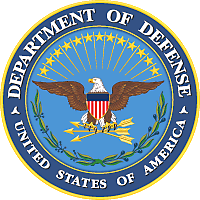 DEFENSE DEMILITARIZATION CODING 
TABLES AND FIGURESOriginating Component:	Office of the Under Secretary of Defense for Acquisition andSustainmentEffective:	September 1, 2020Purpose: This manual is composed of Demilitarization coding standards as prescribed by DoD Manual 4160.28, Volume 2, Defense Demilitarization: Demilitarization Coding. Changes to this manual must be coordinated via Cataloging Data Change form and approved by: DDPO@osd.mil and ebso.cds@dla.mil Defense Demilitarization coding tables and figures
CHANGE HISTORYTABLE OF CONTENTStablesFIGURESDEMIL Coding TablesTable 3. Firearms and Related ArticlesTable 4.  Guns and ArmamentTable 5. Ammunition and OrdnanceTable 6. Launch Vehicles, Guided Missiles, Ballistic Missiles, Rockets, Torpedoes, Bombs, and MinesTable 7. Explosives and Energetic Materials, Propellants, Incendiary Agents, and their ConstituentsTable 7. Explosives and Energetic Materials, Propellants, Incendiary Agents and Their Constituents, ContinuedTable 8. Surface Vessels of War and Special Naval Equipmentcountermeasures ships, dock landing ships, amphibious assault ships), or Coast Guard cutters (with or equivalent to designations WHEC, WMEC, WMSL, or WPB).	Are foreign-origin vessels specially designed to provide functions equivalent to those of the vessels listed in Paragraph (a)(1) of these interpretations.	Are high-speed air cushion vessels for transporting cargo and personnel, ship-to-shore and across a beach, with a payload over 25 tons.	Are surface vessels integrated with nuclear propulsion systems or specially designed to support naval nuclear propulsion plants.	Are armed or are specifically designed to be used as a platform to deliver munitions or otherwise destroy or incapacitate targets (e.g., firing lasers, launching torpedoes, rockets, or missiles, or firing munitions greater than .50 caliber).	Incorporate any mission systems described in Tables 3 to 23. This refers to specific functions such as military communication, electronic warfare, target designation, surveillance, target detection, or sensor capabilities.(b) Vessels specially designed for military use that are not described in Paragraph (a) of this table are subject to the EAR in accordance with Parts 730-774 of Title 15, CFR under ECCN 8A609, including any demilitarized vessels, regardless of origin or designation, manufactured before 1950 and unmodified since 1949. Modifications made to incorporate safety features required by law, are cosmetic (e.g., different paint), or that add parts or components otherwise available before 1950 are considered unmodified for the purposes of this paragraph.Table 9.  Ground VehiclesTable 10. Aircraft and Related ArticlesTable 11. Military Training EquipmentTable 12. Personal Protective EquipmentTable 13.  Military ElectronicsTable 14. Fire Control, Laser, Imaging, and Guidance EquipmentTable 15. Materials and Miscellaneous ArticlesTable 16. Toxicological Agents, Including Chemical Agents, Biological Agents, and Associated EquipmentTable 17. Spacecraft and Related ArticlesTable 18. Nuclear Weapons Related ArticlesTable 19. Classified Articles, Technical Data, and Defense Services Not Otherwise ListedTable 20. Directed Energy WeaponsTable 21. Gas Turbine Engines and Associated EquipmentTable 22. Submersible Vessels and Related ArticlesTable 23. Articles, Technical Data, and Defense Services Not Otherwise ListedDEMIL CODING OF Commerce Control List (CCL) ITEMSASSIGNING DEMIL CODES TO NON-MILITARY CCL ITEMS.Introduction. DEMIL coders will use this section with Step 12 of the coding steps described in Table 2 in accordance with Part 774 of Title 15, CFR. Items not described in the USML or CCL become eligible for DEMIL code “A” assignment.ECCNs. The key in determining whether an item meets DEMIL code “Q” criteria is whether the item is listed on the CCL and is described under a specific ECCN as stated in Part 774 of Title 15, CFR. An example ECCN is shown in Figure 2. Each ECCN consists of 5 characters as shown in Figure 2.Figure 1.  Example of an ECCN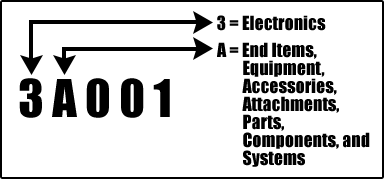 The first position in an ECCN is a number which identifies the CCL category as listed in Figure 2:Figure 2.  CCL CategoriesThe second position is a letter to identify the CCL product group as shown in Figure 325.Figure 3.  CCL Product GroupsThe third position is a number which identifies the CCL primary reason (or reasons) for control contained in the entry as shown in Figure 4.Figure 4. CCL Primary Reason (or Reasons) for ControlControl Under the EAR. The EAR controls specific items found on the CCL based on objective technical characteristics as well as other items based on a series of general criteria in accordance with Parts 730-774 of Title 15, CFR. All such items are considered subject to the EAR.To classify an item subject to the EAR against the CCL, review the general characteristics of the item. This will usually guide you to the appropriate category described in Figure 2.Once a potentially applicable CCL category is described, determine which product group described in Figure 3 within the CCL category applies to the item. Then start from the beginning of the product group and examine each ECCN to determine whether a specific ECCN describes the item.Finding an ECCN.To narrow the search within the CCL category and group, each ECCN will have a heading with a brief description as shown in Figure 5.Figure 5. Example of an ECCN HeadingAfter the brief description for each ECCN in the CCL, there are three sections titled, “License Requirements,” “License Exceptions,” and “List of Items Controlled.” Only the “List of Items Controlled” section of an ECCN needs to be reviewed to determine if the item is described in the CCL and not the USML. This section provides “Units,” “Related Controls,” “Related Definitions,” and “Items” applicable to the ECCN entry.Related Controls as shown in Figure 6 will indicate if another U.S. Government agency or department has authority and control.Figure 6. Example of Related ControlsThe items described in the ECCN are listed following the word “Items.” The coder must be careful when reading an ECCN for the first time to avoid missing this information and possibly interpreting the ECCN header as the definitive item identification (see Figure 7 for an example). In some entries, the list is contained within the entry heading as shown in Figure 8.Figure 7. Example of Items HeaderFigure 8. Example of Items Controlled in ECCN HeadingDEMIL Coding of Non-Military or Non-Spacecraft CCL Items.Coders assign:DEMIL code “Q” for items with a specific ECCN.DEMIL code “A” for items that do not have a specific ECCNItems assigned DEMIL code “A” are still subject to the EAR in accordance with Parts 730-774 of Title 15, CFR and designated “EAR99” as shown in Figure 9. These may require a license from the DOC for export.Figure 9.  EAR99 StatementSENSITIVE AND NON-SENSITIVE CCLI. After the coders assign a DEMIL code “Q” for items with a non 600 series ECCN, the DoD DEMIL Program Manager and the DoD DEMIL Coding Management Office:Identify the sensitive and non-sensitive CCLI.Assign an integrity code based on the reason for control as shown in Figure 10.Figure 10. Sensitivity Based on Reasons for ControlData Change DateChange DescriptionChange NumberN/A07/14/2020Changed cover page due to extraction of Tables and Figures from DoD Manual 4160.28, Volume 2, Defense Demilitarization: Coding as agreed upon by PMO; added Change History.1N/A09/01/2020Changes to tables 3, 4 & 5 within the ‘Defense Demilitarization Coding Tables and Figures’2TABLE NUMBERTABLE TITLETable 3Firearms and Related ArticlesTable 4Guns and ArmamentTable 5Ammunition and OrdnanceTable 6Launch Vehicles, Guided Missiles, Ballistic Missiles, Rockets, Torpedoes, Bombs, and MinesTable 7Explosives and Energetic Materials, Propellants, Incendiary Agents, and their ConstituentsTable 8Surface Vessels of War and Special Naval EquipmentTable 9Ground VehiclesTable 10Aircraft and Related ArticlesTable 11Military Training EquipmentTable 12Personal Protective EquipmentTable 13Military ElectronicsTable 14Fire Control, Laser, Imaging, and Guidance EquipmentTable 15Materials and Miscellaneous ArticlesTable 16Toxicological Agents, Including Chemical Agents, Biological Agents, and Associated EquipmentTable 17Spacecraft and Related ArticlesTable 18Nuclear Weapons Related ArticlesTable 19Classified Articles, Technical Data, and Defense Services Not Otherwise ListedTable 20Directed Energy WeaponsTable 21Gas Turbine Engines and Associated EquipmentTable 22Submersible Vessels and Related ArticlesTable 23Articles, Technical Data, and Defense Services Not Otherwise ListedFIGURE NUMBERFIGURE TITLEFigure 1Example of an ECCNFigure 2CCL CategoriesFigure 3CCL Product GroupsFigure 4CCL Primary Reason (or Reasons) for ControlFigure 5Example pf an ECCN HeadingFigure 6Example of Related ControlsFigure 7Example of Items HeaderFigure 8Example of Items Controlled in ECCN HeadingFigure 9EAR99 StatementFigure 10Sensitivity Based on Reasons for Control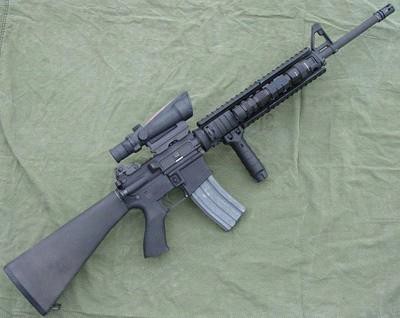 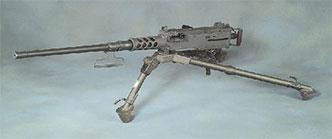 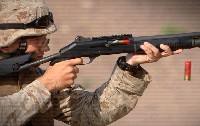 Description of items for DEMIL codingDescription of items for DEMIL codingDescription of items for DEMIL codingDEMILCodePart 1. Firearms and Related Articles described in the USML Category IPart 1. Firearms and Related Articles described in the USML Category IPart 1. Firearms and Related Articles described in the USML Category IPart 1. Firearms and Related Articles described in the USML Category I(a) Firearms using caseless ammunition.(a) Firearms using caseless ammunition.(a) Firearms using caseless ammunition.D(b) Fully automatic firearms to .50 caliber (12.7 mm) inclusive.(b) Fully automatic firearms to .50 caliber (12.7 mm) inclusive.(b) Fully automatic firearms to .50 caliber (12.7 mm) inclusive.D(c) Firearms specially designed to integrate fire control, automatic tracking, or automatic firing (e.g., Precision Guided Firearms (PGFs)).(c) Firearms specially designed to integrate fire control, automatic tracking, or automatic firing (e.g., Precision Guided Firearms (PGFs)).(c) Firearms specially designed to integrate fire control, automatic tracking, or automatic firing (e.g., Precision Guided Firearms (PGFs)).D(d) Fully automatic shotguns regardless of gauge.(d) Fully automatic shotguns regardless of gauge.(d) Fully automatic shotguns regardless of gauge.D(e) Silencers, mufflers, and sound suppressors.(e) Silencers, mufflers, and sound suppressors.(e) Silencers, mufflers, and sound suppressors.D(f) Reserved.(f) Reserved.(f) Reserved.N/A(g) Barrels, receivers (frames), bolts, bolt carriers, slides, or sears specially designed for an item listed in Paragraphs (a), (b), and (d).(g) Barrels, receivers (frames), bolts, bolt carriers, slides, or sears specially designed for an item listed in Paragraphs (a), (b), and (d).(g) Barrels, receivers (frames), bolts, bolt carriers, slides, or sears specially designed for an item listed in Paragraphs (a), (b), and (d).D(h) Parts, components, accessories, and attachments, as follows:(h) Parts, components, accessories, and attachments, as follows:(h) Parts, components, accessories, and attachments, as follows:(1) Drum and other magazines for firearms to .50 caliber (12.7 mm) inclusive with a capacity greater than 50 rounds, regardless of jurisdiction of the firearm, and specially designed parts and components therefor;(1) Drum and other magazines for firearms to .50 caliber (12.7 mm) inclusive with a capacity greater than 50 rounds, regardless of jurisdiction of the firearm, and specially designed parts and components therefor;(1) Drum and other magazines for firearms to .50 caliber (12.7 mm) inclusive with a capacity greater than 50 rounds, regardless of jurisdiction of the firearm, and specially designed parts and components therefor;D(2) Parts and components specially designed for conversion of a semiautomatic firearm to a fully automatic firearm.(2) Parts and components specially designed for conversion of a semiautomatic firearm to a fully automatic firearm.(2) Parts and components specially designed for conversion of a semiautomatic firearm to a fully automatic firearm.D(3) Parts and components specially designed for an item listed in Paragraphs(c) and (e);(3) Parts and components specially designed for an item listed in Paragraphs(c) and (e);(3) Parts and components specially designed for an item listed in Paragraphs(c) and (e);D(4) Accessories or attachments specially designed to automatically stabilize aim (other than gun rests) or for automatic targeting, and specially designed parts and components.(4) Accessories or attachments specially designed to automatically stabilize aim (other than gun rests) or for automatic targeting, and specially designed parts and components.(4) Accessories or attachments specially designed to automatically stabilize aim (other than gun rests) or for automatic targeting, and specially designed parts and components.D(i) Decals, labels, and technical manuals containing technical data directly related to the items listed in this table described as either;(i) Decals, labels, and technical manuals containing technical data directly related to the items listed in this table described as either;(i) Decals, labels, and technical manuals containing technical data directly related to the items listed in this table described as either;(1) Classified or(1) Classified or(1) Classified orP(2) Unclassified.(2) Unclassified.(2) Unclassified.DDescription of items for DEMIL codingDescription of items for DEMIL codingDEMILCodePart 2. Military items described in the CCLPart 2. Military items described in the CCLPart 2. Military items described in the CCLECCN 0A501Firearms (except 0A502 shotguns) and related commoditiesFirearms (except 0A502 shotguns) and related commodities(a) Non-automatic and semi-automatic firearms less than or equal to .50 caliber (12.7 mm).(a) Non-automatic and semi-automatic firearms less than or equal to .50 caliber (12.7 mm).D(b) Non-automatic and non-semi-automatic rifles, carbines, revolvers or pistols greater than .50 caliber (12.7 mm) but less than or equal to .72 caliber (18.0 mm).(b) Non-automatic and non-semi-automatic rifles, carbines, revolvers or pistols greater than .50 caliber (12.7 mm) but less than or equal to .72 caliber (18.0 mm).D(c) The following types of parts and components if specially designed for an item listed in Paragraphs (a) or (b) of this ECCN, or Part 1 of Table 3 (unless listed in Paragraphs (g) or (h) of Part 1 of Table 3):(c) The following types of parts and components if specially designed for an item listed in Paragraphs (a) or (b) of this ECCN, or Part 1 of Table 3 (unless listed in Paragraphs (g) or (h) of Part 1 of Table 3):(1) Barrels(1) BarrelsD(2) Cylinders(2) CylindersD(3) Barrel extensions(3) Barrel extensionsD(4) Mounting blocks (trunnions)(4) Mounting blocks (trunnions)D(5) Bolts(5) BoltsD(6) Bolt carriers(6) Bolt carriersD(7) Operating rods(7) Operating rodsD(8) Gas pistons(8) Gas pistonsD(9) Trigger housings(9) Trigger housingsD(10) Triggers(10) TriggersD(11) Hammers(11) HammersD(12) Sears(12) SearsD(13) Disconnectors(13) DisconnectorsD(14) Pistol grips that contain fire control parts or components (e.g., triggers, hammers, sears, disconnectors)(14) Pistol grips that contain fire control parts or components (e.g., triggers, hammers, sears, disconnectors)D(15) Buttstocks that contain fire control parts or components.(15) Buttstocks that contain fire control parts or components.D(d) Detachable magazines with a capacity of greater than 16 rounds specially designed for an item listed in Paragraph (a) or (b).(d) Detachable magazines with a capacity of greater than 16 rounds specially designed for an item listed in Paragraph (a) or (b).D(e) Receivers (frames) and complete breech mechanisms, including castings, forgings stampings, or machined items, specially designed for an item listed in Paragraphs (a) or (b).(e) Receivers (frames) and complete breech mechanisms, including castings, forgings stampings, or machined items, specially designed for an item listed in Paragraphs (a) or (b).DDescription of items for DEMIL codingDescription of items for DEMIL codingDEMILCode(f) through (w) Reserved.(f) through (w) Reserved.N/AParts and components that are specially designed for an item listed in Paragraphsthrough (c) of this ECCN or in Part 1 of Table 3. This includes all parts for receivers.Parts and components that are specially designed for an item listed in Paragraphsthrough (c) of this ECCN or in Part 1 of Table 3. This includes all parts for receivers.Q(y) Specific parts, components, accessories and attachments specially designed for an item listed in this ECCN or common to an item listed in part 1 of Table 3 and specially designed parts, components, accessories and attachments.(y) Specific parts, components, accessories and attachments specially designed for an item listed in this ECCN or common to an item listed in part 1 of Table 3 and specially designed parts, components, accessories and attachments.(1) Stocks or grips, that do not contain any fire control parts or components (e.g., triggers, hammers, sears, disconnectors);(1) Stocks or grips, that do not contain any fire control parts or components (e.g., triggers, hammers, sears, disconnectors);A(2) Scope mounts or accessory rails;(2) Scope mounts or accessory rails;A(3) Iron sights;(3) Iron sights;A(4) Sling swivels;(4) Sling swivels;A(5) Butt plates or recoil pads;(5) Butt plates or recoil pads;A(6) Bayonets;(6) Bayonets;AECCN 0B501Test, inspection, and production equipment and related commodities for the development or production of commodities enumerated or otherwise described in ECCN 0A501 or Table 3 Part 1 as follows.Test, inspection, and production equipment and related commodities for the development or production of commodities enumerated or otherwise described in ECCN 0A501 or Table 3 Part 1 as follows.(a) Small arms chambering machines.(a) Small arms chambering machines.Q(b) Small arms deep hole drilling machines and drills therefor.(b) Small arms deep hole drilling machines and drills therefor.Q(c) Small arms rifling machines.(c) Small arms rifling machines.Q(d) Small arms spill boring machines.(d) Small arms spill boring machines.Q(e) Dies, fixtures, and other tooling specially designed for the production of the items listed in Paragraphs (a) through (x) of ECCN 0A501or in Part 1 of Table 3.(e) Dies, fixtures, and other tooling specially designed for the production of the items listed in Paragraphs (a) through (x) of ECCN 0A501or in Part 1 of Table 3.QECCN 0A502Shotguns; shotguns parts and components, consisting of complete trigger mechanisms; magazines and magazine extension tubes; complete breech mechanisms; except equipment used exclusively to treat or tranquilize animals, and except arms designed solely for signal, flare, or saluting use.Shotguns; shotguns parts and components, consisting of complete trigger mechanisms; magazines and magazine extension tubes; complete breech mechanisms; except equipment used exclusively to treat or tranquilize animals, and except arms designed solely for signal, flare, or saluting use.(a) The ECCN heading contains the list of items.(a) The ECCN heading contains the list of items.DECCN 0A503Discharge type arms; non-lethal or less-lethal grenades and projectiles, and specially designed parts and components of those projectiles; and devices to administer electric shock, for example, stun guns, shock batons, shock shields, electric cattle prods, immobilization guns and projectiles; except equipment used exclusively to treat or tranquilize animals, and except arms designed solely for signal, flare, or saluting use; and specially designed parts and components, n.e.s.Discharge type arms; non-lethal or less-lethal grenades and projectiles, and specially designed parts and components of those projectiles; and devices to administer electric shock, for example, stun guns, shock batons, shock shields, electric cattle prods, immobilization guns and projectiles; except equipment used exclusively to treat or tranquilize animals, and except arms designed solely for signal, flare, or saluting use; and specially designed parts and components, n.e.s.(a) The ECCN heading contains the list of items.(a) The ECCN heading contains the list of items.QECCN 0A504Optical sighting devices for firearms (including shotguns controlled by 0A502); and componentsOptical sighting devices for firearms (including shotguns controlled by 0A502); and components(a) Telescopic sights.(a) Telescopic sights.Q(b) Holographic sights.(b) Holographic sights.Q(c) Reflex or red dot sights.(c) Reflex or red dot sights.Q(d) Reticle sights.(d) Reticle sights.Q(e) Other sighting devices that contain optical elements.(e) Other sighting devices that contain optical elements.Q(f) Laser aiming devices or laser illuminators specially designed for use on firearms, and having an operational wavelength exceeding 400 nm but not exceeding 710 nm.(f) Laser aiming devices or laser illuminators specially designed for use on firearms, and having an operational wavelength exceeding 400 nm but not exceeding 710 nm.Q(g) Lenses, other optical elements and adjustment mechanisms for items listed in Paragraphs (a) through (i).(g) Lenses, other optical elements and adjustment mechanisms for items listed in Paragraphs (a) through (i).Q(h) Reserved(h) ReservedN/A(i) Riflescopes that are specially designed for use with firearms listed in Part 1 of Table 3.(i) Riflescopes that are specially designed for use with firearms listed in Part 1 of Table 3.DINTERPRETATIONS.A firearm is a weapon not over .50 caliber (12.7 mm) which is designed to expel a projectile by the deflagration of propellant.A fully automatic firearm or shotgun is any firearm or shotgun which shoots, is designed to shoot, or can readily be restored to shoot, automatically more than one shot, without manual reloading, by a single function of the trigger.Caseless ammunition is firearm ammunition without a cartridge case that holds the primer, propellant, and projectile together as a unit.INTERPRETATIONS.A firearm is a weapon not over .50 caliber (12.7 mm) which is designed to expel a projectile by the deflagration of propellant.A fully automatic firearm or shotgun is any firearm or shotgun which shoots, is designed to shoot, or can readily be restored to shoot, automatically more than one shot, without manual reloading, by a single function of the trigger.Caseless ammunition is firearm ammunition without a cartridge case that holds the primer, propellant, and projectile together as a unit.INTERPRETATIONS.A firearm is a weapon not over .50 caliber (12.7 mm) which is designed to expel a projectile by the deflagration of propellant.A fully automatic firearm or shotgun is any firearm or shotgun which shoots, is designed to shoot, or can readily be restored to shoot, automatically more than one shot, without manual reloading, by a single function of the trigger.Caseless ammunition is firearm ammunition without a cartridge case that holds the primer, propellant, and projectile together as a unit.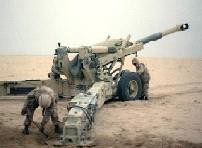 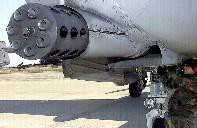 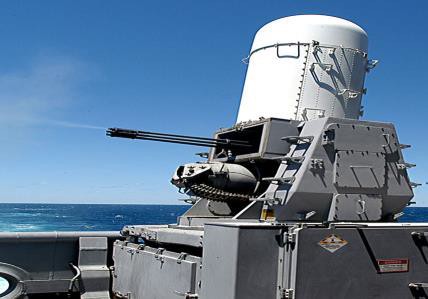 Description of items for DEMIL codingDescription of items for DEMIL codingDescription of items for DEMIL codingDEMILCodePart 1. Guns and armament described in USML Category IIPart 1. Guns and armament described in USML Category IIPart 1. Guns and armament described in USML Category IIPart 1. Guns and armament described in USML Category II(a) Guns and armament greater than .50 caliber (12.7 mm), as follows:(a) Guns and armament greater than .50 caliber (12.7 mm), as follows:(a) Guns and armament greater than .50 caliber (12.7 mm), as follows:(1) Guns, howitzers, artillery, and cannons;(1) Guns, howitzers, artillery, and cannons;(1) Guns, howitzers, artillery, and cannons;D(2) Mortars;(2) Mortars;(2) Mortars;D(3) Recoilless rifles;(3) Recoilless rifles;(3) Recoilless rifles;D(4) Grenade launchers; or(4) Grenade launchers; or(4) Grenade launchers; orD(5) Developmental guns and armament greater than .50 caliber (12.7 mm) funded by the Department of Defense and specially designed parts and components.(5) Developmental guns and armament greater than .50 caliber (12.7 mm) funded by the Department of Defense and specially designed parts and components.(5) Developmental guns and armament greater than .50 caliber (12.7 mm) funded by the Department of Defense and specially designed parts and components.D(b) Flame throwers with a minimum effective range of 20 meters.(b) Flame throwers with a minimum effective range of 20 meters.(b) Flame throwers with a minimum effective range of 20 meters.D(c) Reserved.(c) Reserved.(c) Reserved.N/A(d) Kinetic energy weapon systems specially designed for destruction or rendering mission-abort of a target.(d) Kinetic energy weapon systems specially designed for destruction or rendering mission-abort of a target.(d) Kinetic energy weapon systems specially designed for destruction or rendering mission-abort of a target.D(e) Signature reduction devices specially designed for the guns and armament listed in Paragraphs (a), (b), and (d) (e.g., muzzle flash suppression devices).(e) Signature reduction devices specially designed for the guns and armament listed in Paragraphs (a), (b), and (d) (e.g., muzzle flash suppression devices).(e) Signature reduction devices specially designed for the guns and armament listed in Paragraphs (a), (b), and (d) (e.g., muzzle flash suppression devices).D(f)–(i) Reserved.(f)–(i) Reserved.(f)–(i) Reserved.D(j) Parts, components, accessories, and attachments, as follows:(j) Parts, components, accessories, and attachments, as follows:(j) Parts, components, accessories, and attachments, as follows:(1) Gun barrels, rails, tubes, and receivers specially designed for the weapons listed in Paragraphs (a) and (d);(1) Gun barrels, rails, tubes, and receivers specially designed for the weapons listed in Paragraphs (a) and (d);(1) Gun barrels, rails, tubes, and receivers specially designed for the weapons listed in Paragraphs (a) and (d);D(2) Sights specially designed to orient indirect fire weapons;(2) Sights specially designed to orient indirect fire weapons;(2) Sights specially designed to orient indirect fire weapons;D(3) Breech blocks for the weapons listed in Paragraphs (a) and (d);(3) Breech blocks for the weapons listed in Paragraphs (a) and (d);(3) Breech blocks for the weapons listed in Paragraphs (a) and (d);D(4) Firing mechanisms for the weapons listed in Paragraphs (a) and (d) and specially designed parts and components;(4) Firing mechanisms for the weapons listed in Paragraphs (a) and (d) and specially designed parts and components;(4) Firing mechanisms for the weapons listed in Paragraphs (a) and (d) and specially designed parts and components;D(5) Systems for firing superposed or stacked ammunition and specially designed parts and components;(5) Systems for firing superposed or stacked ammunition and specially designed parts and components;(5) Systems for firing superposed or stacked ammunition and specially designed parts and components;DDescription of items for DEMIL codingDEMILCode(6) Servo-electronic and hydraulic elevation adjustment mechanisms;D(7) Muzzle brakes;D(8) Bore evacuators;D(9) Independent ammunition handling systems for the guns and armament listed in Paragraphs (a), (b), and (d).D(10) Components for independently powered ammunition handling systems and platform interface, as follows:(a) Mounts;D(b) Carriages;D(c) Gun pallets;D(d) Hydro-pneumatic equilibration cylinders; orF(e) Hydro-pneumatic systems capable of scavenging recoil energy to power howitzer functions;F(11) Ammunition containers/drums, ammunition chutes, ammunition conveyor elements, ammunition feeder systems, and ammunition container/drum entrance and exit units, specially designed for the guns and armament listed in Paragraphs (a), (b), and (d);D(12) Systems and equipment for the guns and armament listed in Paragraphs (a) and (d) of this category for use in programming ammunition, and specially designed parts and components thereforD(13) Aircraft/gun interface units to support gun systems with a designed rate of fire greater than 100 rounds per minute and specially designed parts and components;D(14) Recoil systems specially designed to mitigate the shock associated with the firing process of guns integrated into air platforms and specially designed parts and components;F(15) Prime power generation, energy storage, thermal management, conditioning, switching, and fuel-handling equipment, and the electrical interfaces between the gun power supply and other turret electric drive components specially designed for kinetic weapons listed in paragraph (d);D(16) Kinetic energy weapon target acquisition, tracking fire control, and damage assessment systems and specially designed parts and components;D(17) Any part, component, accessory, attachment, equipment, or system that:(a) Is classified;P(b) Contains classified software;P(c) Is unclassified but being developed using classified information.DDescription of items for DEMIL codingDescription of items for DEMIL codingDEMILCode(k) Decals, labels, and technical manuals containing technical data directly related to the items listed in this table described as either;(k) Decals, labels, and technical manuals containing technical data directly related to the items listed in this table described as either;(1) Classified or(1) Classified orP(2) Unclassified.(2) Unclassified.DPart 2. Military items described in the CCLPart 2. Military items described in the CCLPart 2. Military items described in the CCLECCN 0A602Guns and ArmamentGuns and ArmamentDescription of items for DEMIL codingDescription of items for DEMIL codingDEMILCode(a) Guns and armament manufactured between 1890 and 1919.(a) Guns and armament manufactured between 1890 and 1919.D(b) Military flame throwers with an effective range less than 20 meters.(b) Military flame throwers with an effective range less than 20 meters.D(c) through (w) Reserved.(c) through (w) Reserved.N/A(x) Parts, and components, that are specially designed for an item listed in Paragraphs (a) or (b) of this ECCN or an item listed in Part 1 of Table 4.(x) Parts, and components, that are specially designed for an item listed in Paragraphs (a) or (b) of this ECCN or an item listed in Part 1 of Table 4.QECCN 0B602Test, inspection, and production equipment and related commodities specially designed for the development or production of commodities enumerated or otherwise described in ECCN 0A602 or USML Category II as follows (see List of Items Controlled).Test, inspection, and production equipment and related commodities specially designed for the development or production of commodities enumerated or otherwise described in ECCN 0A602 or USML Category II as follows (see List of Items Controlled).Description of items for DEMIL codingDescription of items for DEMIL codingDEMILCode(a) The following items if specially designed for the development or production of items listed in Paragraph (a) of this ECCN or in Part 1 of Table 4:(a) The following items if specially designed for the development or production of items listed in Paragraph (a) of this ECCN or in Part 1 of Table 4:(1) Gun barrel rifling and broaching machines and tools;(1) Gun barrel rifling and broaching machines and tools;Q(2) Gun barrel rifling machines;(2) Gun barrel rifling machines;Q(3) Gun barrel trepanning machines;(3) Gun barrel trepanning machines;Q(4) Gun boring and turning machines;(4) Gun boring and turning machines;Q(5) Gun honing machines of 6 feet (183 cm) stroke or more;(5) Gun honing machines of 6 feet (183 cm) stroke or more;Q(6) Gun jump screw lathes;(6) Gun jump screw lathes;Q(7) Gun rifling machines; and(7) Gun rifling machines; andQ(8) Gun straightening presses.(8) Gun straightening presses.Q(b) Jigs and fixtures and other metalworking implements or accessories of the kinds exclusively designed for use in the manufacture of items in ECCN 0A602 or in Part 1 of Table 4.(b) Jigs and fixtures and other metalworking implements or accessories of the kinds exclusively designed for use in the manufacture of items in ECCN 0A602 or in Part 1 of Table 4.QDescription of items for DEMIL codingDEMILCode(c) Other tooling and equipment, specially designed for the production of items in ECCN 0A602 or in Part 1 of Table 4.Q(d) Test and evaluation equipment and test models, including diagnostic instrumentation and physical test models, specially designed for items in ECCN 0A602 or in Part 1 of Table 4.QINTERPRETATIONS.Paragraph (a) of Part 1 of Table 4: Guns and armament when integrated into their carrier (e.g., ships, ground vehicles, or aircraft) are covered in the Table associated with the carrier. Self-propelled guns and armament are in Table 9. Towed guns and armament and stand- alone guns and armament are under this Table 4.Paragraph (d) of Part 1 of Table 4: Kinetic energy weapons systems include but are not limited to launch systems and subsystems capable of accelerating masses larger than 0.1 grams to velocities in excess of 1.6 kilometers (km) per second, in single or rapid-fire modes, using methods such as electromagnetic, electrothermal, plasma, light gas, or chemical.EXCLUSIONS.Paragraph (a) of Part 1 of Table 4 does not include: Non-automatic and non-semiautomatic rifles, carbines, and pistols between .50 (12.7 mm) and .72 caliber (18.288 mm) that are controlled on the CCL under ECCN 0A501; shotguns controlled on the CCL under ECCN 0A502; or black powder guns and armaments manufactured between 1890 and 1919 controlled on the CCL under ECCN 0A602.ECCN 0A505.c Shotgun shells that contain only chemical irritants are controlled under ECCN 1A984.INTERPRETATIONS.Paragraph (a) of Part 1 of Table 4: Guns and armament when integrated into their carrier (e.g., ships, ground vehicles, or aircraft) are covered in the Table associated with the carrier. Self-propelled guns and armament are in Table 9. Towed guns and armament and stand- alone guns and armament are under this Table 4.Paragraph (d) of Part 1 of Table 4: Kinetic energy weapons systems include but are not limited to launch systems and subsystems capable of accelerating masses larger than 0.1 grams to velocities in excess of 1.6 kilometers (km) per second, in single or rapid-fire modes, using methods such as electromagnetic, electrothermal, plasma, light gas, or chemical.EXCLUSIONS.Paragraph (a) of Part 1 of Table 4 does not include: Non-automatic and non-semiautomatic rifles, carbines, and pistols between .50 (12.7 mm) and .72 caliber (18.288 mm) that are controlled on the CCL under ECCN 0A501; shotguns controlled on the CCL under ECCN 0A502; or black powder guns and armaments manufactured between 1890 and 1919 controlled on the CCL under ECCN 0A602.ECCN 0A505.c Shotgun shells that contain only chemical irritants are controlled under ECCN 1A984.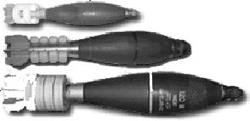 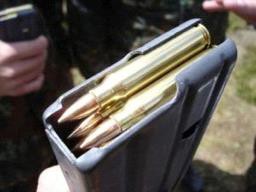 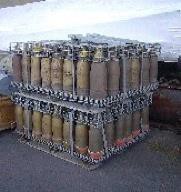 Description of items for DEMIL codingDescription of items for DEMIL codingDescription of items for DEMIL codingDEMILCodePart 1 Ammunition and ordnance as described in USML Category IIIPart 1 Ammunition and ordnance as described in USML Category IIIPart 1 Ammunition and ordnance as described in USML Category IIIPart 1 Ammunition and ordnance as described in USML Category III(a) Ammunition, as follows:(a) Ammunition, as follows:(a) Ammunition, as follows:(1) Ammunition that incorporates a projectile listed in Paragraph (d)(1) or (3);(1) Ammunition that incorporates a projectile listed in Paragraph (d)(1) or (3);(1) Ammunition that incorporates a projectile listed in Paragraph (d)(1) or (3);G(2) Ammunition preassembled into links or belts;(2) Ammunition preassembled into links or belts;(2) Ammunition preassembled into links or belts;G(3) Shotgun ammunition that incorporates a projectile listed in paragraph (d)(2);(3) Shotgun ammunition that incorporates a projectile listed in paragraph (d)(2);(3) Shotgun ammunition that incorporates a projectile listed in paragraph (d)(2);G(4) Caseless ammunition manufactured with smokeless powder;(4) Caseless ammunition manufactured with smokeless powder;(4) Caseless ammunition manufactured with smokeless powder;G(5) Ammunition, except shotgun ammunition, based on non-metallic cases, or non-metallic cases that have only a metallic base, which result in a total cartridge mass 80% or less than the mass of a brass- or steel-cased cartridge that provides comparable ballistic performance;(5) Ammunition, except shotgun ammunition, based on non-metallic cases, or non-metallic cases that have only a metallic base, which result in a total cartridge mass 80% or less than the mass of a brass- or steel-cased cartridge that provides comparable ballistic performance;(5) Ammunition, except shotgun ammunition, based on non-metallic cases, or non-metallic cases that have only a metallic base, which result in a total cartridge mass 80% or less than the mass of a brass- or steel-cased cartridge that provides comparable ballistic performance;G(6) Ammunition employing pyrotechnic material in the projectile base and any ammunition employing a projectile that incorporates tracer materials of any type having peak radiance above 710 nm and designed to be observed primarily with night vision optical systems;(6) Ammunition employing pyrotechnic material in the projectile base and any ammunition employing a projectile that incorporates tracer materials of any type having peak radiance above 710 nm and designed to be observed primarily with night vision optical systems;(6) Ammunition employing pyrotechnic material in the projectile base and any ammunition employing a projectile that incorporates tracer materials of any type having peak radiance above 710 nm and designed to be observed primarily with night vision optical systems;G(7) Ammunition for fully automatic firearms or guns that fire superposed or stacked projectiles;(7) Ammunition for fully automatic firearms or guns that fire superposed or stacked projectiles;(7) Ammunition for fully automatic firearms or guns that fire superposed or stacked projectiles;G(8) Electromagnetic armament projectiles or billets for weapons with a design muzzle energy exceeding 5 MJ;(8) Electromagnetic armament projectiles or billets for weapons with a design muzzle energy exceeding 5 MJ;(8) Electromagnetic armament projectiles or billets for weapons with a design muzzle energy exceeding 5 MJ;D(9) Ammunition, not specified above, for the guns and armaments listed in Part 1 of Table 4; or(9) Ammunition, not specified above, for the guns and armaments listed in Part 1 of Table 4; or(9) Ammunition, not specified above, for the guns and armaments listed in Part 1 of Table 4; orG(10) Developmental ammunition funded by the Department of Defense and specially designed parts and components.(10) Developmental ammunition funded by the Department of Defense and specially designed parts and components.(10) Developmental ammunition funded by the Department of Defense and specially designed parts and components.G(b) Ammunition/ordnance handling equipment specially designed for the items in Part 1 of this table, as follows:(b) Ammunition/ordnance handling equipment specially designed for the items in Part 1 of this table, as follows:(b) Ammunition/ordnance handling equipment specially designed for the items in Part 1 of this table, as follows:(1) Belting, linking, and de-linking equipment; or(1) Belting, linking, and de-linking equipment; or(1) Belting, linking, and de-linking equipment; orDDescription of items for DEMIL codingDEMILCode(2) Fuze setting devices.D(c) Reserved.N/A(d) Parts and components for the articles in Part 1 of this table, as follows:(1) Projectiles that use pyrotechnic tracer materials that incorporate any material having peak radiance above 710 nm or are incendiary or explosive,G(2) Shotgun projectiles that are flechettes, incendiary, tracer, or explosive;G(3) Projectiles of any caliber produced from depleted uranium;D(4)  Projectiles not specified above, guided or unguided, for the items controlled in Part 1 of Table 4, and specially designed parts and components (e.g., fuzes, rotating bands, cases, liners, fins, boosters) as follows:(a) With fuzes; orG(b) Without fuzes.D(5) Canisters or sub-munitions (e.g., bomblets or minelets), and specially designed parts and components, for the guns or armament controlled in Party 1 of Table 4;G(6) Projectiles that employ tips (e.g., M855A1 Enhanced Performance Round (EPR)) or cores regardless of caliber, produced from one or a combination of the following: Tungsten, steel, or beryllium copper alloy;D(7) Cartridge cases, powder bags, or combustible cases specially designed for the items listed in Part 1 of Table 4;G(8) Non-metallic cases, including cases that have only a metallic base, for the ammunition controlled in Paragraph (a)(5) of this table;D(9) Cartridge links and belts for fully automatic firearms and guns controlled in Part 1 of Tables 3 and 4;D(10) Primers other than Boxer, Berdan, or shotshell types;G(11) Safing, arming, and fuzing components (to include target detection and proximity sensing devices) for the ammunition in this table and specially designed parts;(a) With fuze energetic components.G(b) Without fuze energetic components.D(12) Guidance and control components for the ammunition in this table and specially designed parts;DDescription of items for DEMIL codingDescription of items for DEMIL codingDEMILCode(13) Terminal seeker assemblies for the ammunition in this table and specially designed parts and components;(13) Terminal seeker assemblies for the ammunition in this table and specially designed parts and components;D(14) Illuminating flares or target practice projectiles for the ammunition listed in paragraph (a)(9) of this table; or(14) Illuminating flares or target practice projectiles for the ammunition listed in paragraph (a)(9) of this table; orG(15) Any part, component, accessory, attachment, equipment, or system that:(15) Any part, component, accessory, attachment, equipment, or system that:(a) Is classified;(a) Is classified;P(b) Contains classified software; or(b) Contains classified software; orP(c) Is unclassified being developed using classified information.(c) Is unclassified being developed using classified information.D(e) Decals, labels, and technical manuals containing technical data directly related to the items listed in this table described as either;(e) Decals, labels, and technical manuals containing technical data directly related to the items listed in this table described as either;(1) Classified or(1) Classified orP(2) Unclassified.(2) Unclassified.DPart 2. Military items described in the CCLPart 2. Military items described in the CCLPart 2. Military items described in the CCLECCN 0A505AmmunitionAmmunition(a) Ammunition for firearms listed in Part 1 of Table 3 or ECCN 0A501 in Part 2 of Table 3 and not listed in Paragraphs (b), (c) or (d) of this ECCN or in Part 1 of Table 5.(a) Ammunition for firearms listed in Part 1 of Table 3 or ECCN 0A501 in Part 2 of Table 3 and not listed in Paragraphs (b), (c) or (d) of this ECCN or in Part 1 of Table 5.G(b) Buckshot (No. 4 .24 diameter and larger) shotgun shells.(b) Buckshot (No. 4 .24 diameter and larger) shotgun shells.G(c) Shotgun shells (including less than lethal rounds) that do not contain buckshot; and specially designed parts and components of shotgun shells.(c) Shotgun shells (including less than lethal rounds) that do not contain buckshot; and specially designed parts and components of shotgun shells.G(d) Blank ammunition for firearms listed in ECCN 0A501 and not listed in Part 1 of this table.(d) Blank ammunition for firearms listed in ECCN 0A501 and not listed in Part 1 of this table.G(e) Inert variants of ammunition listed in Parts 1 and 2 of Table 3.(e) Inert variants of ammunition listed in Parts 1 and 2 of Table 3.D(f) through (w) Reserved.(f) through (w) Reserved.N/A(x) Parts and components that are specially designed for an item listed in this ECCN or in Part 1 of Table 5, and not listed in Tables 3 to 4 or 6 to 23, or in paragraph(d) of this entry.(x) Parts and components that are specially designed for an item listed in this ECCN or in Part 1 of Table 5, and not listed in Tables 3 to 4 or 6 to 23, or in paragraph(d) of this entry.QDescription of items for DEMIL codingDescription of items for DEMIL codingDEMILCodeECCN 0B505Test, inspection, and production equipment and related commodities specially designed for the development or production of commodities enumerated or otherwise described in ECCN 0A505 or Table 5 Part 1, except equipment for the hand loading of cartridges and shotgun shellsTest, inspection, and production equipment and related commodities specially designed for the development or production of commodities enumerated or otherwise described in ECCN 0A505 or Table 5 Part 1, except equipment for the hand loading of cartridges and shotgun shellsProduction equipment (including tooling, templates, jigs, mandrels, molds, dies, fixtures, alignment mechanisms, and test equipment), not listed in Part 1 of Table 5 and that are specially designed for the production of items listed in Paragraphsor (x) of ECCN 0A505 or Part 1 of Table 5.Production equipment (including tooling, templates, jigs, mandrels, molds, dies, fixtures, alignment mechanisms, and test equipment), not listed in Part 1 of Table 5 and that are specially designed for the production of items listed in Paragraphsor (x) of ECCN 0A505 or Part 1 of Table 5.Q(b) Equipment specially designed for the production of items listed in Paragraph (b) of ECCN 0A505.(b) Equipment specially designed for the production of items listed in Paragraph (b) of ECCN 0A505.Q(c) Equipment specially designed for the production of items listed in Paragraph (c) of ECCN 0A505.(c) Equipment specially designed for the production of items listed in Paragraph (c) of ECCN 0A505.Q(d) Equipment specially designed for the production of items listed in Paragraph (d) of ECCN 0A505.(d) Equipment specially designed for the production of items listed in Paragraph (d) of ECCN 0A505.Q(e) through (w) Reserved.(e) through (w) Reserved.N/A(x) Parts and components specially designed for items listed in Paragraph (a) of this ECCN.(x) Parts and components specially designed for items listed in Paragraph (a) of this ECCN.QINTERPRETATIONS:Paragraph (a)(4) of Part 1 of this Table: Caseless ammunition is ammunition without a cartridge case that holds the primer, propellant, and projectile together as a unit.EXCLUSIONS.Paragraph (d)(2) of Part 1 of this Table does not include explosive projectiles specially designed to produce noise for scaring birds or other pests (e.g., bird bombs, whistlers, crackers).Paragraph (d)(10) of Part 1 of this Table does not control caps or primers of any type in use prior to 1890.Part 1 of this Table does not control ammunition crimped without a projectile (blank star) and dummy ammunition with a pierced powder chamber.Part 1 of this Table does not control cartridge and shell casings that, prior to export, have been rendered useless beyond the possibility of restoration for use as a cartridge or shell casing by means of heating, flame treatment, mangling, crushing, cutting, or popping.INTERPRETATIONS:Paragraph (a)(4) of Part 1 of this Table: Caseless ammunition is ammunition without a cartridge case that holds the primer, propellant, and projectile together as a unit.EXCLUSIONS.Paragraph (d)(2) of Part 1 of this Table does not include explosive projectiles specially designed to produce noise for scaring birds or other pests (e.g., bird bombs, whistlers, crackers).Paragraph (d)(10) of Part 1 of this Table does not control caps or primers of any type in use prior to 1890.Part 1 of this Table does not control ammunition crimped without a projectile (blank star) and dummy ammunition with a pierced powder chamber.Part 1 of this Table does not control cartridge and shell casings that, prior to export, have been rendered useless beyond the possibility of restoration for use as a cartridge or shell casing by means of heating, flame treatment, mangling, crushing, cutting, or popping.INTERPRETATIONS:Paragraph (a)(4) of Part 1 of this Table: Caseless ammunition is ammunition without a cartridge case that holds the primer, propellant, and projectile together as a unit.EXCLUSIONS.Paragraph (d)(2) of Part 1 of this Table does not include explosive projectiles specially designed to produce noise for scaring birds or other pests (e.g., bird bombs, whistlers, crackers).Paragraph (d)(10) of Part 1 of this Table does not control caps or primers of any type in use prior to 1890.Part 1 of this Table does not control ammunition crimped without a projectile (blank star) and dummy ammunition with a pierced powder chamber.Part 1 of this Table does not control cartridge and shell casings that, prior to export, have been rendered useless beyond the possibility of restoration for use as a cartridge or shell casing by means of heating, flame treatment, mangling, crushing, cutting, or popping.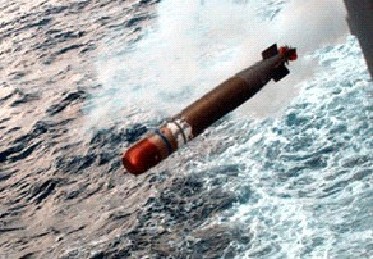 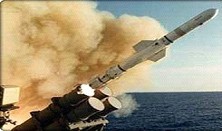 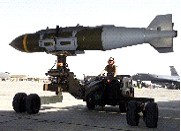 Description of items for DEMIL codingDescription of items for DEMIL codingDescription of items for DEMIL codingDEMILCodeDEMILCodePart 1. Launch Vehicles, Guided Missiles, Ballistic Missiles, Rockets, Torpedoes, Bombs, and Mines Items described in USML Category IVPart 1. Launch Vehicles, Guided Missiles, Ballistic Missiles, Rockets, Torpedoes, Bombs, and Mines Items described in USML Category IVPart 1. Launch Vehicles, Guided Missiles, Ballistic Missiles, Rockets, Torpedoes, Bombs, and Mines Items described in USML Category IVPart 1. Launch Vehicles, Guided Missiles, Ballistic Missiles, Rockets, Torpedoes, Bombs, and Mines Items described in USML Category IVPart 1. Launch Vehicles, Guided Missiles, Ballistic Missiles, Rockets, Torpedoes, Bombs, and Mines Items described in USML Category IV(a) Rockets, space launch vehicles (SLVs), missiles, bombs, torpedoes, depth charges, mines, and grenades:(a) Rockets, space launch vehicles (SLVs), missiles, bombs, torpedoes, depth charges, mines, and grenades:(a) Rockets, space launch vehicles (SLVs), missiles, bombs, torpedoes, depth charges, mines, and grenades:(a) Rockets, space launch vehicles (SLVs), missiles, bombs, torpedoes, depth charges, mines, and grenades:(1) Rockets, SLVs, and missiles capable of delivering at least a 500 kilogram (kg) payload to a range of at least 300 km.(1) Rockets, SLVs, and missiles capable of delivering at least a 500 kilogram (kg) payload to a range of at least 300 km.(1) Rockets, SLVs, and missiles capable of delivering at least a 500 kilogram (kg) payload to a range of at least 300 km.(1) Rockets, SLVs, and missiles capable of delivering at least a 500 kilogram (kg) payload to a range of at least 300 km.G(2) Rockets, SLVs, and missiles capable of delivering less than a 500 kg payload to a range of at least 300 km.(2) Rockets, SLVs, and missiles capable of delivering less than a 500 kg payload to a range of at least 300 km.(2) Rockets, SLVs, and missiles capable of delivering less than a 500 kg payload to a range of at least 300 km.(2) Rockets, SLVs, and missiles capable of delivering less than a 500 kg payload to a range of at least 300 km.G(3) Man-portable air defense systems (MANPADS).(3) Man-portable air defense systems (MANPADS).(3) Man-portable air defense systems (MANPADS).(3) Man-portable air defense systems (MANPADS).G(4) Anti-tank missiles and rockets.(4) Anti-tank missiles and rockets.(4) Anti-tank missiles and rockets.(4) Anti-tank missiles and rockets.G(5) Rockets, SLVs, and missiles not matching the description in Paragraphs (a)(1) through (a)(4).(5) Rockets, SLVs, and missiles not matching the description in Paragraphs (a)(1) through (a)(4).(5) Rockets, SLVs, and missiles not matching the description in Paragraphs (a)(1) through (a)(4).(5) Rockets, SLVs, and missiles not matching the description in Paragraphs (a)(1) through (a)(4).G(6) Bombs.(6) Bombs.(6) Bombs.(6) Bombs.G(7) Torpedoes.(7) Torpedoes.(7) Torpedoes.(7) Torpedoes.G(8) Depth charges.(8) Depth charges.(8) Depth charges.(8) Depth charges.G(9) Anti-personnel, anti-vehicle, or anti-armor land mines (e.g., area denial devices).(9) Anti-personnel, anti-vehicle, or anti-armor land mines (e.g., area denial devices).(9) Anti-personnel, anti-vehicle, or anti-armor land mines (e.g., area denial devices).(9) Anti-personnel, anti-vehicle, or anti-armor land mines (e.g., area denial devices).G(10) Anti-helicopter mines.(10) Anti-helicopter mines.(10) Anti-helicopter mines.(10) Anti-helicopter mines.G(11) Naval mines.(11) Naval mines.(11) Naval mines.(11) Naval mines.G(12) Fragmentation and high explosive hand grenades.(12) Fragmentation and high explosive hand grenades.(12) Fragmentation and high explosive hand grenades.(12) Fragmentation and high explosive hand grenades.G(13) Inert, dummy, and practice rockets, missiles, bombs, torpedoes, depth charges, mines, and grenades containing no AE.(13) Inert, dummy, and practice rockets, missiles, bombs, torpedoes, depth charges, mines, and grenades containing no AE.(13) Inert, dummy, and practice rockets, missiles, bombs, torpedoes, depth charges, mines, and grenades containing no AE.(13) Inert, dummy, and practice rockets, missiles, bombs, torpedoes, depth charges, mines, and grenades containing no AE.D(b) Launchers for rockets, SLVs, and missiles:(b) Launchers for rockets, SLVs, and missiles:(b) Launchers for rockets, SLVs, and missiles:(b) Launchers for rockets, SLVs, and missiles:(1) Fixed launch sites and mobile launcher mechanisms for any system listed in Paragraphs (a)(1) and (a)(2).(1) Fixed launch sites and mobile launcher mechanisms for any system listed in Paragraphs (a)(1) and (a)(2).(1) Fixed launch sites and mobile launcher mechanisms for any system listed in Paragraphs (a)(1) and (a)(2).(1) Fixed launch sites and mobile launcher mechanisms for any system listed in Paragraphs (a)(1) and (a)(2).CDescription of items for DEMIL codingDEMILCode(2) Fixed launch sites and mobile launcher mechanisms for any system listed in Paragraphs (a)(3) through (a)(5) (e.g., launch tables, tube-launched, optically tracked, wire-guided missile, MANPADS).C(c) Apparatus and devices specially designed for the handling, control, activation, monitoring, detection, protection, discharge, or detonation of the defense articles listed in Paragraphs (a) and (b).D(d) Rocket, SLV, and missile power plants:(1) Except as listed in Paragraph (d)(2) or (d)(3), individual rocket stages for the defense articles listed in Paragraph (a)(1), (a)(2), or (a)(5).G(2) Solid propellant rocket motors, hybrid or gel rocket motors, or liquid propellant rocket engines having a total impulse capacity equal to or greater than 1.1 x 106 Newton second (N•s).G(3) Solid propellant rocket motors, hybrid or gel rocket motors, or liquid propellant rocket engines having a total impulse capacity equal to or greater than 8.41 x 105 N•s, but less than 1.1 x 106 N•s.G(4) Combined cycle, pulsejet, ramjet, or scramjet engines.D(5) Air-breathing engines that operate above Mach 4 not listed in Paragraph (d)(4).C(6) Pressure gain combustion-based propulsion systems not listed in Paragraphs (d)(4) and (d)(5).C(7) Rocket, SLV, and missile engines and motors not otherwise listed in Paragraphs (d)(1) through (d)(6) or Part 1 of Table 21.C(e) Reserved.N/A(f) Reserved.N/A(g) Non-nuclear warheads for rockets, bombs, and missiles (e.g., explosive, kinetic, electromagnetic pulse, thermobaric, shape charge, and fuel air explosive).G(h) Systems, subsystems, parts, components, accessories, attachments, or associated equipment:(1) Flight control and guidance systems (including guidance sets) specially designed for defense articles listed in Paragraph (a).DSeeker systems specially designed for defense articles listed in Paragraph(e.g., radiofrequency, infrared).D(3) Kinetic kill vehicles and specially designed parts and components.D(4) Missile or rocket thrust vector control systems.DDescription of items for DEMIL codingDEMILCode(5) MANPADS grip stocks and specially designed parts and components.D(6) Rocket or missile nozzles and nozzle throats, and specially designed partsand components.D(7) Rocket or missile nose tips, nose fairings, or aerospikes, and speciallydesigned parts and components.D(8) Re-entry vehicle or warhead heat shields.D(9) Missile and rocket safing, arming, fuzing, and firing components (to include target detection and proximity sensing devices) and specially designed parts.D(10) Self-destruct systems specially designed for defense articles listed in Paragraph (a).D(11) Separation mechanisms, staging mechanisms, and interstages useable for defense articles listed in Paragraph (a), and specially designed parts and components.D(12) Post-boost vehicles.D(13) Engine or motor mounts specially designed for defense articles listed in Paragraphs (a) and (b).D(14) Combustion chambers specially designed for defense articles listed in Paragraphs (a) and (d) and specially designed parts and components.D(15) Injectors specially designed for defense articles described in this table.D(16) Solid rocket motor or liquid engine igniters.G(17) Re-entry vehicles and specially designed parts and components not elsewhere specified in this table.D(18) Specially designed parts and components for articles described in Paragraph (g) not elsewhere specified in this table.D(19) Penetration aids and specially designed parts and components (e.g., physical or electronic countermeasure suites, re-entry vehicle replicas or decoys, or submunitions).D(20) Rocket motor cases and specially designed parts and components (e.g., flanges, flange seals, end domes).D(21) Solid rocket motor liners and rocket motor insulation; and rocket motor insulation usable in systems in Paragraphs (a)(1) and (a)(2).D(22) Radomes, sensor windows, and antenna windows specially designed for articles listed in Paragraph (a).D(23) Rocket or missile payload fairings.D(24) Rocket or missile launch canisters.DDescription of items for DEMIL codingDescription of items for DEMIL codingDEMILCodeDEMILCode(25) Fuzes specially designed for articles listed in Paragraph (a) (e.g., proximity, contact, electronic, dispenser proximity, airburst, variable time delay, or multioption).(25) Fuzes specially designed for articles listed in Paragraph (a) (e.g., proximity, contact, electronic, dispenser proximity, airburst, variable time delay, or multioption).GG(26) Rocket or missile liquid propellant tanks.(26) Rocket or missile liquid propellant tanks.GG(27) Rocket or missile altimeters specially designed for use in defense articles listed in Paragraph (a)(1).(27) Rocket or missile altimeters specially designed for use in defense articles listed in Paragraph (a)(1).DD(28) Pneumatic, hydraulic, mechanical, electro-optical, or electromechanical flight control systems (including fly-by-wire systems) and attitude control equipment specially designed for use in the rockets or missiles listed in Paragraph (a)(1).(28) Pneumatic, hydraulic, mechanical, electro-optical, or electromechanical flight control systems (including fly-by-wire systems) and attitude control equipment specially designed for use in the rockets or missiles listed in Paragraph (a)(1).DD(29) Umbilical and interstage electrical connectors specially designed for use in the rockets or missiles listed in Paragraph (a)(1) or (a)(2).(29) Umbilical and interstage electrical connectors specially designed for use in the rockets or missiles listed in Paragraph (a)(1) or (a)(2).DD(30) Any part, component, accessory, attachment, equipment, or system that:(30) Any part, component, accessory, attachment, equipment, or system that:a. Is classified.a. Is classified.PPb. Contains classified software.b. Contains classified software.PPc. Is unclassified but being developed using classified information.c. Is unclassified but being developed using classified information.DD(i) Decals, labels and technical manuals containing technical data directly related to the items listed in this table described as either:(i) Decals, labels and technical manuals containing technical data directly related to the items listed in this table described as either:(1) Classified or(1) Classified orPP(2) Unclassified.(2) Unclassified.DDPart 2. Military items described in the CCLPart 2. Military items described in the CCLPart 2. Military items described in the CCLPart 2. Military items described in the CCLECCN 0A604Commodities related to military explosive devices and chargesCommodities related to military explosive devices and chargesCommodities related to military explosive devices and charges(a) Demolition blocks, and detonators designed, modified, or adapted.(a) Demolition blocks, and detonators designed, modified, or adapted.(a) Demolition blocks, and detonators designed, modified, or adapted.G(b) Military explosive excavating devices.(b) Military explosive excavating devices.(b) Military explosive excavating devices.G(c) Smoke hand grenades and stun hand grenades (e.g., flashbangs) not described in ECCN 1A984.(c) Smoke hand grenades and stun hand grenades (e.g., flashbangs) not described in ECCN 1A984.(c) Smoke hand grenades and stun hand grenades (e.g., flashbangs) not described in ECCN 1A984.G(d) through (w) Reserved.(d) through (w) Reserved.(d) through (w) Reserved.N/A(x) Specially designed parts, components, accessories, and attachments that are for an ECCN 0A604 item listed in Paragraph (a) of Part 2 or a defense article in Part 1.(x) Specially designed parts, components, accessories, and attachments that are for an ECCN 0A604 item listed in Paragraph (a) of Part 2 or a defense article in Part 1.(x) Specially designed parts, components, accessories, and attachments that are for an ECCN 0A604 item listed in Paragraph (a) of Part 2 or a defense article in Part 1.QDescription of items for DEMIL codingDescription of items for DEMIL codingDEMILCodeECCN 9A604Commodities related to launch vehicles, missiles, and rocketsCommodities related to launch vehicles, missiles, and rockets(a) Thermal batteries specially designed for systems described under Part 1 capable of a range equal to or greater than 300 km:(a) Thermal batteries specially designed for systems described under Part 1 capable of a range equal to or greater than 300 km:(1) U.S. Department of Transportation (USDOT) hazardous material (HazMat) rating of 1.4 or higher (e.g., 1.3, 1.2 are higher ratings) are considered explosive (as defined in the Class 1 Definitions in Part 173.50 of Title 49, CFR).(1) U.S. Department of Transportation (USDOT) hazardous material (HazMat) rating of 1.4 or higher (e.g., 1.3, 1.2 are higher ratings) are considered explosive (as defined in the Class 1 Definitions in Part 173.50 of Title 49, CFR).G(2) USDOT HazMat rating of less than 1.4.(2) USDOT HazMat rating of less than 1.4.F(b) Thermal batteries, except for thermal batteries described by Paragraph (a) of this ECCN, that are specially designed for systems described under Part 1:(b) Thermal batteries, except for thermal batteries described by Paragraph (a) of this ECCN, that are specially designed for systems described under Part 1:(1) USDOT HazMat rating of 1.4 or higher (e.g., 1.3, 1.2 are higher ratings) are considered explosive (as defined in the Class 1 Definitions in Part 173.50 of Title 49, CFR.)(1) USDOT HazMat rating of 1.4 or higher (e.g., 1.3, 1.2 are higher ratings) are considered explosive (as defined in the Class 1 Definitions in Part 173.50 of Title 49, CFR.)G(2) USDOT HazMat rating of less than 1.4.(2) USDOT HazMat rating of less than 1.4.F(c) Components specially designed for ramjet, scramjet, pulse jet, or combined cycle engines described under Part 1, including devices to regulate combustion in such commodities.(c) Components specially designed for ramjet, scramjet, pulse jet, or combined cycle engines described under Part 1, including devices to regulate combustion in such commodities.Q(d) Components specially designed for hybrid rocket motors described in Part 1 usable in rockets, missiles, or unmanned aerial vehicles (UAV) capable of a range equal to or greater than 300 km.(d) Components specially designed for hybrid rocket motors described in Part 1 usable in rockets, missiles, or unmanned aerial vehicles (UAV) capable of a range equal to or greater than 300 km.Q(e) Components specially designed for pressure gain combustion-based propulsion systems described in Part 1.(e) Components specially designed for pressure gain combustion-based propulsion systems described in Part 1.Q(f) Composite structures, laminates, and manufactures thereof specially designed for the following items described in Part 1:(f) Composite structures, laminates, and manufactures thereof specially designed for the following items described in Part 1:(1) Systems capable of a range equal to or greater than 300 km.(1) Systems capable of a range equal to or greater than 300 km.Q(2) Individual rocket stages usable in ECCN 9A604, Paragraph (f)(1).(2) Individual rocket stages usable in ECCN 9A604, Paragraph (f)(1).Q(3) Solid propellant rocket motors or hybrid rocket motors having a total impulse capacity equal to or greater than 8.41 × 105 N•s. or(3) Solid propellant rocket motors or hybrid rocket motors having a total impulse capacity equal to or greater than 8.41 × 105 N•s. orQ(4) Liquid propellant rocket engines integrated, designed, or modified to be integrated, into a liquid propellant propulsion system which has a total impulse capacity equal to or greater than 8.41 × 105 N•s.(4) Liquid propellant rocket engines integrated, designed, or modified to be integrated, into a liquid propellant propulsion system which has a total impulse capacity equal to or greater than 8.41 × 105 N•s.Q(5) Thrust vector control systems usable in rockets, SLVs, and missiles capable of delivering at least a 500 kg payload to a range of at least 300 km.(5) Thrust vector control systems usable in rockets, SLVs, and missiles capable of delivering at least a 500 kg payload to a range of at least 300 km.QDescription of items for DEMIL codingDescription of items for DEMIL codingDEMILCode(6) Re-entry vehicles or warhead heat shields usable in rockets, SLVs, and missiles capable ofdelivering at least a 500 kg payload to a range of at least 300 km.(6) Re-entry vehicles or warhead heat shields usable in rockets, SLVs, and missiles capable ofdelivering at least a 500 kg payload to a range of at least 300 km.Q(7) Safing, arming, fuzing, and firing components usable in rockets, SLVs, and missiles capableof delivering at least a 500 kg payload to a range of at least 300 km.(7) Safing, arming, fuzing, and firing components usable in rockets, SLVs, and missiles capableof delivering at least a 500 kg payload to a range of at least 300 km.Q(g) through (w) Reserved.(g) through (w) Reserved.N/A(x) Specially designed parts, components, accessories, and attachments for an item listed in thistable.(x) Specially designed parts, components, accessories, and attachments for an item listed in thistable.QECCN 0B604Test, inspection, and production equipment and related commodities specially designed for the development, production, repair, overhaul, or refurbishing of commodities in ECCN 0A604 or related defense articles in USML Category IVTest, inspection, and production equipment and related commodities specially designed for the development, production, repair, overhaul, or refurbishing of commodities in ECCN 0A604 or related defense articles in USML Category IV(a) Test, inspection, and other production equipment that are specially designed for the development, production, repair, overhaul, or refurbishing of commodities listed in Part 2 or for bombs, torpedoes, depth charges, mines, and hand grenades, and parts, components, accessories, and attachments listed in Part 1.(a) Test, inspection, and other production equipment that are specially designed for the development, production, repair, overhaul, or refurbishing of commodities listed in Part 2 or for bombs, torpedoes, depth charges, mines, and hand grenades, and parts, components, accessories, and attachments listed in Part 1.Q(b) through (w) Reserved.(b) through (w) Reserved.N/A(x) Specially designed parts, components, accessories, and attachments that are for an item listed for ECCN 0B604 in Paragraph (a), Part 2.(x) Specially designed parts, components, accessories, and attachments that are for an item listed for ECCN 0B604 in Paragraph (a), Part 2.QECCN 9B604Test, inspection, and production equipment and related commodities specially designed for the development, production, repair, overhaul, or refurbishing of commodities in ECCN 9A604 or related defense articles in USML Category IVTest, inspection, and production equipment and related commodities specially designed for the development, production, repair, overhaul, or refurbishing of commodities in ECCN 9A604 or related defense articles in USML Category IV(a) Production facilities specially designed for items that are described in Paragraphs (a)(1) or (a)(2) of Part 1.(a) Production facilities specially designed for items that are described in Paragraphs (a)(1) or (a)(2) of Part 1.Q(b) Test, calibration, and alignment equipment specially designed for items that are described in Paragraph (h)(28) of Part 1.(b) Test, calibration, and alignment equipment specially designed for items that are described in Paragraph (h)(28) of Part 1.Q(c) Test, inspection, and other production equipment that is specially designed for the development, production, repair, overhaul, or refurbishing of commodities described in ECCN 9A604, Part 2, or defense articles described under Part 1, and not specified in ECCN 0B604 in Paragraph (a) or in ECCN 9B604 Paragraphs (a), (b), or (d) of Part 2.(c) Test, inspection, and other production equipment that is specially designed for the development, production, repair, overhaul, or refurbishing of commodities described in ECCN 9A604, Part 2, or defense articles described under Part 1, and not specified in ECCN 0B604 in Paragraph (a) or in ECCN 9B604 Paragraphs (a), (b), or (d) of Part 2.Q(d) Specially designed production facilities or production equipment for systems, sub-systems, and components described in Paragraphs (d)(1), (d)(7), (h)(1), (h)(4), (h)(6), (h)(7), (h)(8), (h)(9), (h)(11), (h)(20), (h)(21), (h)(26), or (h)(28) in Part 1.(d) Specially designed production facilities or production equipment for systems, sub-systems, and components described in Paragraphs (d)(1), (d)(7), (h)(1), (h)(4), (h)(6), (h)(7), (h)(8), (h)(9), (h)(11), (h)(20), (h)(21), (h)(26), or (h)(28) in Part 1.Q(e) through (w) Reserved.(e) through (w) Reserved.N/A(x) Parts, components, accessories, and attachments that are specially designed for an item subject to ECCN 9B604 in Paragraph (a) or (b) of Part 2.(x) Parts, components, accessories, and attachments that are specially designed for an item subject to ECCN 9B604 in Paragraph (a) or (b) of Part 2.Q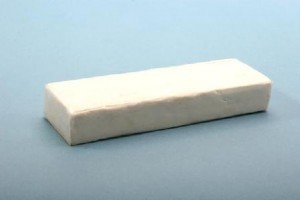 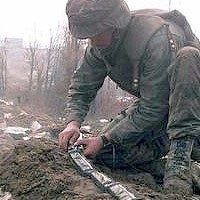 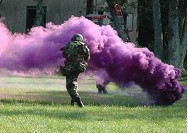 Description of items for DEMIL codingDescription of items for DEMIL codingDescription of items for DEMIL codingDEMILCodePart 1. Explosives and Energetic Materials, Propellants, Incendiary Agents described in USML Category VPart 1. Explosives and Energetic Materials, Propellants, Incendiary Agents described in USML Category VPart 1. Explosives and Energetic Materials, Propellants, Incendiary Agents described in USML Category VPart 1. Explosives and Energetic Materials, Propellants, Incendiary Agents described in USML Category V(a) Explosives and mixtures (see Subpart 121.1 of Title 22, CFR for a complete list).(a) Explosives and mixtures (see Subpart 121.1 of Title 22, CFR for a complete list).(a) Explosives and mixtures (see Subpart 121.1 of Title 22, CFR for a complete list).G(b) Propellants (see Subpart 121.1 of Title 22, CFR for a complete list).(b) Propellants (see Subpart 121.1 of Title 22, CFR for a complete list).(b) Propellants (see Subpart 121.1 of Title 22, CFR for a complete list).G(c) Pyrotechnics, fuels, and related substances, and mixtures (see Subpart 121.1 of Title 22, CFR for a complete list).(c) Pyrotechnics, fuels, and related substances, and mixtures (see Subpart 121.1 of Title 22, CFR for a complete list).(c) Pyrotechnics, fuels, and related substances, and mixtures (see Subpart 121.1 of Title 22, CFR for a complete list).G(d) Oxidizers (see Subpart 121.1 of Title 22, CFR for a complete list).(d) Oxidizers (see Subpart 121.1 of Title 22, CFR for a complete list).(d) Oxidizers (see Subpart 121.1 of Title 22, CFR for a complete list).G(e) Binders and mixtures (see Subpart 121.1 of Title 22, CFR for a complete list).(e) Binders and mixtures (see Subpart 121.1 of Title 22, CFR for a complete list).(e) Binders and mixtures (see Subpart 121.1 of Title 22, CFR for a complete list).G(f) Additives (see Subpart 121.1 of Title 22, CFR for a complete list).(f) Additives (see Subpart 121.1 of Title 22, CFR for a complete list).(f) Additives (see Subpart 121.1 of Title 22, CFR for a complete list).G(g) Precursors (see Subpart 121.1 of Title 22, CFR for a complete list).(g) Precursors (see Subpart 121.1 of Title 22, CFR for a complete list).(g) Precursors (see Subpart 121.1 of Title 22, CFR for a complete list).G(h) Any explosive, propellant, pyrotechnic, fuel, oxidizer, binder, additive, or precursor that:(h) Any explosive, propellant, pyrotechnic, fuel, oxidizer, binder, additive, or precursor that:(h) Any explosive, propellant, pyrotechnic, fuel, oxidizer, binder, additive, or precursor that:(1) Is classified.(1) Is classified.(1) Is classified.G(2) Is unclassified but being developed using classified information.(2) Is unclassified but being developed using classified information.(2) Is unclassified but being developed using classified information.G(i) Developmental explosives, propellants, pyrotechnics, fuels, oxidizers, binders, additives, or precursors funded by DoD via contract or other funding authorization.(i) Developmental explosives, propellants, pyrotechnics, fuels, oxidizers, binders, additives, or precursors funded by DoD via contract or other funding authorization.(i) Developmental explosives, propellants, pyrotechnics, fuels, oxidizers, binders, additives, or precursors funded by DoD via contract or other funding authorization.G(j) Decals, labels, and technical manuals containing technical data directly related to the items listed described as either:(j) Decals, labels, and technical manuals containing technical data directly related to the items listed described as either:(j) Decals, labels, and technical manuals containing technical data directly related to the items listed described as either:(1) Classified or(1) Classified or(1) Classified orP(2) Unclassified.(2) Unclassified.(2) Unclassified.DDescription of items for DEMIL codingDescription of items for DEMIL codingDEMILCodeDEMILCode(k) The interpretations at the end explain and amplify the terms used in this table.(k) The interpretations at the end explain and amplify the terms used in this table.N/AN/A(l) through (w) Reserved.(l) through (w) Reserved.N/AN/APart 2. Military items described in the CCLPart 2. Military items described in the CCLPart 2. Military items described in the CCLPart 2. Military items described in the CCLECCN 1B608Test, inspection, and production equipment and related commodities specially designed for the development, production, repair, overhaul, or refurbishing of commodities listed in ECCN 1C608 or USML Category V.Test, inspection, and production equipment and related commodities specially designed for the development, production, repair, overhaul, or refurbishing of commodities listed in ECCN 1C608 or USML Category V.Test, inspection, and production equipment and related commodities specially designed for the development, production, repair, overhaul, or refurbishing of commodities listed in ECCN 1C608 or USML Category V.(a) Equipment specially designed for the development, production, repair, overhaul, or refurbishing of items described in ECCN 1C608 or listed in Part 1 and not elsewhere specified on the USML.(a) Equipment specially designed for the development, production, repair, overhaul, or refurbishing of items described in ECCN 1C608 or listed in Part 1 and not elsewhere specified on the USML.(a) Equipment specially designed for the development, production, repair, overhaul, or refurbishing of items described in ECCN 1C608 or listed in Part 1 and not elsewhere specified on the USML.Q(b) Complete installations specially designed for the development, production, repair, overhaul, or refurbishing of items described in ECCN 1C608 or listed in Part 1 and not elsewhere specified on the USML.(b) Complete installations specially designed for the development, production, repair, overhaul, or refurbishing of items described in ECCN 1C608 or listed in Part 1 and not elsewhere specified on the USML.(b) Complete installations specially designed for the development, production, repair, overhaul, or refurbishing of items described in ECCN 1C608 or listed in Part 1 and not elsewhere specified on the USML.Q(c) Environmental test facilities specially designed for the certification, qualification, or testing of items described in ECCN 1C608 or listed in Part 1.(c) Environmental test facilities specially designed for the certification, qualification, or testing of items described in ECCN 1C608 or listed in Part 1.(c) Environmental test facilities specially designed for the certification, qualification, or testing of items described in ECCN 1C608 or listed in Part 1.Q(d) through (w) Reserved.(d) through (w) Reserved.(d) through (w) Reserved.N/A(x) Parts, components, accessories, and attachments that are specially designed for anitem described in ECCN 1B608 or a defense article listed in Part 1 and not elsewhere specified on the USML.(x) Parts, components, accessories, and attachments that are specially designed for anitem described in ECCN 1B608 or a defense article listed in Part 1 and not elsewhere specified on the USML.(x) Parts, components, accessories, and attachments that are specially designed for anitem described in ECCN 1B608 or a defense article listed in Part 1 and not elsewhere specified on the USML.QECCN 1C608Energetic materials and related commoditiesEnergetic materials and related commoditiesEnergetic materials and related commodities(a) Single base, double base, and triple base propellants having nitrocellulose with nitrogen content greater than 12.6 percent in the form of either:(a) Single base, double base, and triple base propellants having nitrocellulose with nitrogen content greater than 12.6 percent in the form of either:(a) Single base, double base, and triple base propellants having nitrocellulose with nitrogen content greater than 12.6 percent in the form of either:(1) Sheetstock or carpet rolls; or(1) Sheetstock or carpet rolls; or(1) Sheetstock or carpet rolls; orG(2) Grains with diameter greater than 0.10 inches. This entry does not control propellant grains used in shotgun shells, small arms cartridges, or rifle cartridges.(2) Grains with diameter greater than 0.10 inches. This entry does not control propellant grains used in shotgun shells, small arms cartridges, or rifle cartridges.(2) Grains with diameter greater than 0.10 inches. This entry does not control propellant grains used in shotgun shells, small arms cartridges, or rifle cartridges.G(b) Shock tubes containing greater than 0.064 kg per meter (300 grains per foot), but not more than 0.1 kg per meter (470 grains per foot) of controlled materials.(b) Shock tubes containing greater than 0.064 kg per meter (300 grains per foot), but not more than 0.1 kg per meter (470 grains per foot) of controlled materials.(b) Shock tubes containing greater than 0.064 kg per meter (300 grains per foot), but not more than 0.1 kg per meter (470 grains per foot) of controlled materials.G(c) Cartridge power devices containing greater than 0.70 kg, but not more than 1.0 kg of controlled materials.(c) Cartridge power devices containing greater than 0.70 kg, but not more than 1.0 kg of controlled materials.(c) Cartridge power devices containing greater than 0.70 kg, but not more than 1.0 kg of controlled materials.G(d) Detonators (electric or nonelectric) and specially designed assemblies containing greater than 0.01 kg, but not more than 0.1 kg of controlled materials.(d) Detonators (electric or nonelectric) and specially designed assemblies containing greater than 0.01 kg, but not more than 0.1 kg of controlled materials.(d) Detonators (electric or nonelectric) and specially designed assemblies containing greater than 0.01 kg, but not more than 0.1 kg of controlled materials.GDescription of items for DEMIL codingDEMILCode(e) Igniters not described in Part 1 USML Categories III or IV that contain greater than 0.01 kg, but not more than 0.1 kg of controlled materials.G(f) Oil well cartridges containing greater than 0.015 kg, but not more than 0.1 kg of controlled materials.G(g) Commercial cast or pressed boosters containing greater than 1.0 kg, but not more than 5.0 kg of controlled materials.G(h) Commercial prefabricated slurries and emulsions containing greater than 10 kg and less than or equal to 35 percent by weight of USML controlled materials.G(i) Reserved.N/A(j) Pyrotechnic devices specially designed for commercial purposes (e.g., theatrical stages, motion picture special effects, and fireworks displays), and containing greater than 3.0 kg, but not more than 5.0 kg of controlled materials.G(k) Other commercial explosive devices or charges specially designed for commercial applications, not described in Paragraphs (c) through (g) of this ECCN, containing greater than 1.0 kg, but not more than 5.0 kg of controlled materials.G(l) Propyleneimine.G(m) Any oxidizer or mixture thereof that is a compound composed of fluorine and one or more of the following: other halogens, oxygen, or nitrogen.G(n) Any explosives, propellants, oxidizers, pyrotechnics, fuels, binders, or additives that are specially designed for military application and not listed or otherwise described in Part 1 or elsewhere on the USML. This entry does not apply to the following aircraft fuels: JP–4, JP–5, and JP–8.GINTERPRETATIONS:The following interpretations explain and amplify the terms used in this table.Part 1.This table provides DEMIL codes for USML Category V explosives, energetic materials, propellants, and pyrotechnics and specially formulated fuels for aircraft, missile, and naval applications. Explosives are solid, liquid, or gaseous substances or mixtures of substances, which, in their primary, booster, or main charges in warheads, demolition, or other military applications, are required to detonate.The resulting product of the combination or conversion of any substance described in this table into an item not controlled will no longer be described in this table provided the controlled item cannot easily be recovered through dissolution, melting, sieving, etc. As an example, beryllium converted to a near net shape using hot isostatic processes will result in an uncontrolled part. A cured thermoset containing beryllium powder isINTERPRETATIONS:The following interpretations explain and amplify the terms used in this table.Part 1.This table provides DEMIL codes for USML Category V explosives, energetic materials, propellants, and pyrotechnics and specially formulated fuels for aircraft, missile, and naval applications. Explosives are solid, liquid, or gaseous substances or mixtures of substances, which, in their primary, booster, or main charges in warheads, demolition, or other military applications, are required to detonate.The resulting product of the combination or conversion of any substance described in this table into an item not controlled will no longer be described in this table provided the controlled item cannot easily be recovered through dissolution, melting, sieving, etc. As an example, beryllium converted to a near net shape using hot isostatic processes will result in an uncontrolled part. A cured thermoset containing beryllium powder is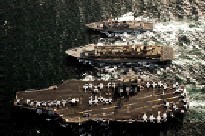 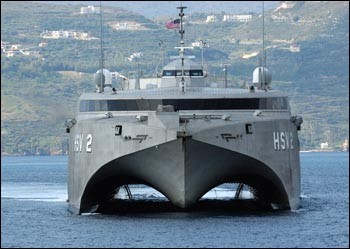 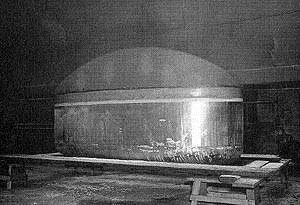 Description of items for DEMIL codingDescription of items for DEMIL codingDescription of items for DEMIL codingDEMILCodePart 1. Surface Vessels of War and Special Naval Equipment described in USML Category VIPart 1. Surface Vessels of War and Special Naval Equipment described in USML Category VIPart 1. Surface Vessels of War and Special Naval Equipment described in USML Category VIPart 1. Surface Vessels of War and Special Naval Equipment described in USML Category VI(a) Warships and other combatant vessels (i.e., battleships, aircraft carriers, destroyers, frigates, cruisers, corvettes, littoral combat ships, mine sweepers, mine hunters, mine countermeasure ships, dock landing ships, amphibious assault ships), Coast Guard cutters (with or equivalent to those with U.S. designations as “W” for Coast Guard vessels high endurance cutters (WHEC), medium endurance cutters (WMEC), maritime security cutter, large (WMSL), or patrol boats (WPB) for the purpose of this table), or foreign-origin vessels specially designed to provide functions equivalent to the vessels listed here.(a) Warships and other combatant vessels (i.e., battleships, aircraft carriers, destroyers, frigates, cruisers, corvettes, littoral combat ships, mine sweepers, mine hunters, mine countermeasure ships, dock landing ships, amphibious assault ships), Coast Guard cutters (with or equivalent to those with U.S. designations as “W” for Coast Guard vessels high endurance cutters (WHEC), medium endurance cutters (WMEC), maritime security cutter, large (WMSL), or patrol boats (WPB) for the purpose of this table), or foreign-origin vessels specially designed to provide functions equivalent to the vessels listed here.(a) Warships and other combatant vessels (i.e., battleships, aircraft carriers, destroyers, frigates, cruisers, corvettes, littoral combat ships, mine sweepers, mine hunters, mine countermeasure ships, dock landing ships, amphibious assault ships), Coast Guard cutters (with or equivalent to those with U.S. designations as “W” for Coast Guard vessels high endurance cutters (WHEC), medium endurance cutters (WMEC), maritime security cutter, large (WMSL), or patrol boats (WPB) for the purpose of this table), or foreign-origin vessels specially designed to provide functions equivalent to the vessels listed here.C(b) Other vessels not described in Paragraph (a):(b) Other vessels not described in Paragraph (a):(b) Other vessels not described in Paragraph (a):(1) High-speed air cushion vessels for transporting cargo and personnel, ship- to-shore and across a beach, with a payload over 25 tons.(1) High-speed air cushion vessels for transporting cargo and personnel, ship- to-shore and across a beach, with a payload over 25 tons.(1) High-speed air cushion vessels for transporting cargo and personnel, ship- to-shore and across a beach, with a payload over 25 tons.C(2) Surface vessels integrated with nuclear propulsion plants or specially designed to support naval nuclear propulsion plants.(2) Surface vessels integrated with nuclear propulsion plants or specially designed to support naval nuclear propulsion plants.(2) Surface vessels integrated with nuclear propulsion plants or specially designed to support naval nuclear propulsion plants.C(3) Vessels armed or specially designed to be used as a platform to deliver munitions or otherwise destroy or incapacitate targets (e.g., firing lasers, launching torpedoes, rockets, missiles, or firing munitions greater than .50 caliber).(3) Vessels armed or specially designed to be used as a platform to deliver munitions or otherwise destroy or incapacitate targets (e.g., firing lasers, launching torpedoes, rockets, missiles, or firing munitions greater than .50 caliber).(3) Vessels armed or specially designed to be used as a platform to deliver munitions or otherwise destroy or incapacitate targets (e.g., firing lasers, launching torpedoes, rockets, missiles, or firing munitions greater than .50 caliber).C(4) Vessels incorporating any mission systems described in Tables 3 to 23.(4) Vessels incorporating any mission systems described in Tables 3 to 23.(4) Vessels incorporating any mission systems described in Tables 3 to 23.C(c) Developmental vessels and specially designed parts, components, accessories, and attachments, funded by the DoD via contract or other funding authorization.(c) Developmental vessels and specially designed parts, components, accessories, and attachments, funded by the DoD via contract or other funding authorization.(c) Developmental vessels and specially designed parts, components, accessories, and attachments, funded by the DoD via contract or other funding authorization.C(d) Reserved.(d) Reserved.(d) Reserved.N/A(e) Naval nuclear propulsion plants and prototypes and special facilities for their construction, support, and maintenance.(e) Naval nuclear propulsion plants and prototypes and special facilities for their construction, support, and maintenance.(e) Naval nuclear propulsion plants and prototypes and special facilities for their construction, support, and maintenance.C(f) Vessel and naval equipment components, parts, accessories, attachments, associated equipment, and systems:(f) Vessel and naval equipment components, parts, accessories, attachments, associated equipment, and systems:(f) Vessel and naval equipment components, parts, accessories, attachments, associated equipment, and systems:(1) Hulls or superstructures, including support structures that:(1) Hulls or superstructures, including support structures that:(1) Hulls or superstructures, including support structures that:DDescription of items for DEMIL codingDEMILCodea. Are specially designed for any vessels described in Paragraph (a) ofTable 8.b. Have armor, active protection systems, or developmental armor systems.c. Are specially designed to survive 12.5 percent or greater damage across the length as measured between perpendiculars.(2) Systems that manage, store, create, distribute, conserve, and transfer energy, and specially designed parts and components that have:Da. Storage exceeding 30 megajoules;Db. A discharge rate less than 3 seconds; andDc. A cycle time under 45 seconds.D(3) Shipborne auxiliary systems for chemical, biological, radiological, and nuclear compartmentalization, over-pressurization and filtration systems, and specially designed parts and components.F(4) Control and monitoring systems for autonomous unmanned vessels capable of on-board, autonomous perception and decision-making necessary for the vessel to navigate while avoiding fixed and moving hazards, and obeying rules-of-the-road without human intervention.D(5) Any machinery, device, component, or equipment, including production, testing, and inspection equipment, and tooling, specially designed, or modified for plants or facilities described in Paragraph (e).D(6) Parts, components, accessories, attachments, and equipment specially designed for integration of articles described in Part 1 of Tables 4, 6, and 20 or catapults for launching aircraft or arresting gear for recovering aircraft.D(7) Shipborne active protection systems (i.e., defensive systems that actively detect and track incoming threats and launch a ballistic, explosive, energy, or electromagnetic countermeasure(s) to neutralize the threat before contact with a vessel) and specially designed parts and components.D(8) Minesweeping and mine hunting equipment (including mine countermeasures equipment deployed by aircraft) and specially designed parts and components.D(9) Any component, part, accessory, attachment, equipment, or system that:a. Is classified.Pb. Contains classified software.Pc. Is unclassified but being developed using classified information.D(g) Decals, labels, and technical manuals containing technical data directly related to the items listed in this table described as either:Description of items for DEMIL codingDescription of items for DEMIL codingDEMILCode(1) Classified or(1) Classified orP(2) Unclassified.(2) Unclassified.D(h) through (w) Reserved.(h) through (w) Reserved.N/APart 2. Military items described in the CCLPart 2. Military items described in the CCLPart 2. Military items described in the CCLECCN 8A609Surface vessels of war and related commodities.Surface vessels of war and related commodities.(a) Surface vessels of war specially designed for a military use and not listed in Part 1:(a) Surface vessels of war specially designed for a military use and not listed in Part 1:(1) Underway replenishment ships.(1) Underway replenishment ships.C(2) Surface vessel and submarine tender and repair ships, ships, except vessels that are specially designed to support naval nuclear propulsion plants.(2) Surface vessel and submarine tender and repair ships, ships, except vessels that are specially designed to support naval nuclear propulsion plants.C(3) Non-submersible submarine rescue ships.(3) Non-submersible submarine rescue ships.C(4) Other auxiliaries (e.g., auxiliary deep submergence support ship, auxiliary miscellaneous command ship, auxiliary missile range instrumentation ship, auxiliary organic research ship, auxiliary ocean surveillance ship, auxiliary hospital ship , auxiliary transport , auxiliary repair ship, small auxiliary aviation logistic support ship, auxiliary guided missile ship, and auxiliary aircraft landing training ship).(4) Other auxiliaries (e.g., auxiliary deep submergence support ship, auxiliary miscellaneous command ship, auxiliary missile range instrumentation ship, auxiliary organic research ship, auxiliary ocean surveillance ship, auxiliary hospital ship , auxiliary transport , auxiliary repair ship, small auxiliary aviation logistic support ship, auxiliary guided missile ship, and auxiliary aircraft landing training ship).C(5) Amphibious warfare craft except those that are armed.(5) Amphibious warfare craft except those that are armed.C(6) Unarmored and unarmed coastal, patrol, roadstead, and Coast Guard and other patrol craft with mounts or hard points for firearms of .50 caliber or less.(6) Unarmored and unarmed coastal, patrol, roadstead, and Coast Guard and other patrol craft with mounts or hard points for firearms of .50 caliber or less.C(b) Non-magnetic diesel engines with a power output of 50 horsepower or more and either of the following:(b) Non-magnetic diesel engines with a power output of 50 horsepower or more and either of the following:(1) Non-magnetic content exceeding 25 percent of total weight; or(1) Non-magnetic content exceeding 25 percent of total weight; orQ(2) Non-magnetic parts other than crankcase, block, head, pistons, covers, end plates, valve facings, gaskets, and fuel, lubrication, and other supply lines.(2) Non-magnetic parts other than crankcase, block, head, pistons, covers, end plates, valve facings, gaskets, and fuel, lubrication, and other supply lines.Q(c) through (w) Reserved.(c) through (w) Reserved.N/A(x) Specially designed parts, components, accessories, and attachments that are for an item listed in ECCN 8A609 in Part 2 or a defense article in Part 1 and not listed in ECCN 8A609 in Paragraph (y), Part 2.(x) Specially designed parts, components, accessories, and attachments that are for an item listed in ECCN 8A609 in Part 2 or a defense article in Part 1 and not listed in ECCN 8A609 in Paragraph (y), Part 2.Q(y) Specific parts, components, accessories, and attachments specially designed for an item described in Part 2 of this table(y) Specific parts, components, accessories, and attachments specially designed for an item described in Part 2 of this table(1) Public address systems.(1) Public address systems.ADescription of items for DEMIL codingDescription of items for DEMIL codingDEMILCode(2) Filters and filter assemblies, hoses, lines, fittings, couplings, and brackets for pneumatic, hydraulic, oil, and fuel systems.(2) Filters and filter assemblies, hoses, lines, fittings, couplings, and brackets for pneumatic, hydraulic, oil, and fuel systems.A(3) Galleys.(3) Galleys.A(4) Lavatories.(4) Lavatories.A(5) Magnetic compass, magnetic azimuth detector.(5) Magnetic compass, magnetic azimuth detector.A(6) Medical facilities.(6) Medical facilities.A(7) Potable water tanks, filters, valves, hoses, lines, fittings, couplings, and brackets.(7) Potable water tanks, filters, valves, hoses, lines, fittings, couplings, and brackets.A(8) Panel knobs, indicators, switches, buttons, and dials whether unfiltered or filtered for use with night vision imaging systems.(8) Panel knobs, indicators, switches, buttons, and dials whether unfiltered or filtered for use with night vision imaging systems.A(9) Emergency lighting.(9) Emergency lighting.A(10) Gauges and indicators.(10) Gauges and indicators.A(11) Audio selector panels.(11) Audio selector panels.AECCN 8B609Test, inspection, and production equipment and related commodities specially designed for the development, production, repair, overhaul, or refurbishing of commodities listed in ECCN 8A609 or USML Category VI.Test, inspection, and production equipment and related commodities specially designed for the development, production, repair, overhaul, or refurbishing of commodities listed in ECCN 8A609 or USML Category VI.(a) Test, inspection, and production equipment specially designed for the development, production, repair, overhaul, or refurbishing of commodities listed in ECCN 8A609 in Part 2 or in Part 1, and parts, components, accessories, and attachments specially designed.(a) Test, inspection, and production equipment specially designed for the development, production, repair, overhaul, or refurbishing of commodities listed in ECCN 8A609 in Part 2 or in Part 1, and parts, components, accessories, and attachments specially designed.C(b) Reserved.(b) Reserved.N/AECCN 8C609Materials specially designed for the development or production of commodities described in 8A609 not elsewhere specified in the USML.Materials specially designed for the development or production of commodities described in 8A609 not elsewhere specified in the USML.(a) Materials not listed in Part 1 specially designed for commodities listed in ECCN 8A609 in Part 2.(a) Materials not listed in Part 1 specially designed for commodities listed in ECCN 8A609 in Part 2.Q(b) Reserved.(b) Reserved.N/AINTERPRETATIONS:Surface vessels of war are those manned or unmanned that:	Are warships and other combatant vessels (battleships, aircraft carriers, destroyers, frigates, cruisers, corvettes, littoral combat ships, mine sweepers, mine hunters, mineINTERPRETATIONS:Surface vessels of war are those manned or unmanned that:	Are warships and other combatant vessels (battleships, aircraft carriers, destroyers, frigates, cruisers, corvettes, littoral combat ships, mine sweepers, mine hunters, mineINTERPRETATIONS:Surface vessels of war are those manned or unmanned that:	Are warships and other combatant vessels (battleships, aircraft carriers, destroyers, frigates, cruisers, corvettes, littoral combat ships, mine sweepers, mine hunters, mine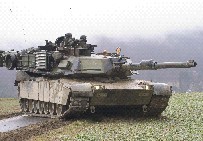 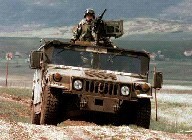 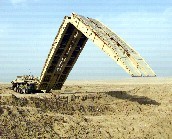 Description of items for DEMIL codingDescription of items for DEMIL codingDescription of items for DEMIL codingDEMILCodeDEMILCodePart 1. Ground Vehicles described in USML Category VIIPart 1. Ground Vehicles described in USML Category VIIPart 1. Ground Vehicles described in USML Category VIIPart 1. Ground Vehicles described in USML Category VIIPart 1. Ground Vehicles described in USML Category VII(a) Armored combat ground vehicles:(a) Armored combat ground vehicles:(a) Armored combat ground vehicles:(a) Armored combat ground vehicles:(1) Tanks.(1) Tanks.(1) Tanks.(1) Tanks.D(2) Infantry fighting vehicles.(2) Infantry fighting vehicles.(2) Infantry fighting vehicles.(2) Infantry fighting vehicles.D(b) Ground vehicles (not listed in Paragraph (a)) and trailers that are armed or are specially designed to serve as a firing or launch platform.(b) Ground vehicles (not listed in Paragraph (a)) and trailers that are armed or are specially designed to serve as a firing or launch platform.(b) Ground vehicles (not listed in Paragraph (a)) and trailers that are armed or are specially designed to serve as a firing or launch platform.(b) Ground vehicles (not listed in Paragraph (a)) and trailers that are armed or are specially designed to serve as a firing or launch platform.C(c) Ground vehicles and trailers equipped with any mission systems described in Part 1 of Tables 3 to 23.(c) Ground vehicles and trailers equipped with any mission systems described in Part 1 of Tables 3 to 23.(c) Ground vehicles and trailers equipped with any mission systems described in Part 1 of Tables 3 to 23.(c) Ground vehicles and trailers equipped with any mission systems described in Part 1 of Tables 3 to 23.C(d) Reserved.(d) Reserved.(d) Reserved.(d) Reserved.N/A(e) Armored support ground vehicles capable of off-road or amphibious use specially designed to transport or deploy personnel or materiel, or to move with other vehicles over land in close support of combat vehicles or troops (e.g., personnel carriers, resupply vehicles, combat engineer vehicles, recovery vehicles, reconnaissance vehicles, bridge launching vehicles, ambulances, and command and control vehicles).(e) Armored support ground vehicles capable of off-road or amphibious use specially designed to transport or deploy personnel or materiel, or to move with other vehicles over land in close support of combat vehicles or troops (e.g., personnel carriers, resupply vehicles, combat engineer vehicles, recovery vehicles, reconnaissance vehicles, bridge launching vehicles, ambulances, and command and control vehicles).(e) Armored support ground vehicles capable of off-road or amphibious use specially designed to transport or deploy personnel or materiel, or to move with other vehicles over land in close support of combat vehicles or troops (e.g., personnel carriers, resupply vehicles, combat engineer vehicles, recovery vehicles, reconnaissance vehicles, bridge launching vehicles, ambulances, and command and control vehicles).(e) Armored support ground vehicles capable of off-road or amphibious use specially designed to transport or deploy personnel or materiel, or to move with other vehicles over land in close support of combat vehicles or troops (e.g., personnel carriers, resupply vehicles, combat engineer vehicles, recovery vehicles, reconnaissance vehicles, bridge launching vehicles, ambulances, and command and control vehicles).(1) Armor integral to structure.(1) Armor integral to structure.(1) Armor integral to structure.(1) Armor integral to structure.D(2) Add-on armor (i.e., bolted, welded, or otherwise attached).(2) Add-on armor (i.e., bolted, welded, or otherwise attached).(2) Add-on armor (i.e., bolted, welded, or otherwise attached).(2) Add-on armor (i.e., bolted, welded, or otherwise attached).C(f) Reserved.(f) Reserved.(f) Reserved.(f) Reserved.N/A(g) Ground vehicle parts, components, accessories, attachments, and associated equipment.(g) Ground vehicle parts, components, accessories, attachments, and associated equipment.(g) Ground vehicle parts, components, accessories, attachments, and associated equipment.(g) Ground vehicle parts, components, accessories, attachments, and associated equipment.(1) Armored hulls, armored turrets, and turret rings.(1) Armored hulls, armored turrets, and turret rings.(1) Armored hulls, armored turrets, and turret rings.(1) Armored hulls, armored turrets, and turret rings.D(2) Active protection systems (i.e., defensive systems that actively detect and track incoming threats and launch a ballistic, explosive, energy, or electromagnetic countermeasure(s) to neutralize the threat before contact with a vehicle) and specially designed parts and components.(2) Active protection systems (i.e., defensive systems that actively detect and track incoming threats and launch a ballistic, explosive, energy, or electromagnetic countermeasure(s) to neutralize the threat before contact with a vehicle) and specially designed parts and components.(2) Active protection systems (i.e., defensive systems that actively detect and track incoming threats and launch a ballistic, explosive, energy, or electromagnetic countermeasure(s) to neutralize the threat before contact with a vehicle) and specially designed parts and components.(2) Active protection systems (i.e., defensive systems that actively detect and track incoming threats and launch a ballistic, explosive, energy, or electromagnetic countermeasure(s) to neutralize the threat before contact with a vehicle) and specially designed parts and components.D(3) Composite armor parts and components specially designed for the vehicles in this table.(3) Composite armor parts and components specially designed for the vehicles in this table.(3) Composite armor parts and components specially designed for the vehicles in this table.(3) Composite armor parts and components specially designed for the vehicles in this table.DDescription of items for DEMIL codingDEMILCode(4) Non-explosive spaced armor components and parts, including slat armor parts and components and parts specially designed for the vehicles inthis table.D(5) Reactive armor parts and explosive parts and components.G(6) Electromagnetic armor parts and components, including pulsed power specially designed parts and components.D(7) Built in test equipment to evaluate the condition of weapons or other mission systems for vehicles described in this table, excluding equipment that provides diagnostics solely for a subsystem or component for the basic operation of the vehicle.D(8) Gun mount, stabilization, turret drive, and automatic elevating systems, and specially designed parts and components.D(9) Self-launching bridge components rated for 60 tons or above for deployment by vehicles listed in this table.D(10) Suspension components.a. Rotary shock absorbers specially designed for the vehicles weighing more than 30 tons in this table.Db. Torsion bars specially designed for the vehicles weighing more than 50 tons in this table.D(11) Kits specially designed to convert a vehicle in this table into either an unmanned or a driver-optional vehicle. For a kit to be described by this paragraph, it must, at a minimum, include equipment for:Da. Remote or autonomous steering.Db. Acceleration and braking.Dc. A control system.D(12) Fire control computers, mission computers, vehicle management computers, integrated core processers, stores management systems, armaments control processors, vehicle-weapon interface units, and computers.D(13) Test or calibration equipment for the mission systems of the vehicles described in this table, except those listed elsewhere; orD(14) Any part, component, accessory, attachment, equipment, or system that:a. Is classified.Pb. Contains classified software.Pc. Is unclassified but is being developed using classified information.DDescription of items for DEMIL codingDescription of items for DEMIL codingDEMILCode(h) Decals, labels, and technical manuals containing technical data directly related to the items listed in this table described as either:(h) Decals, labels, and technical manuals containing technical data directly related to the items listed in this table described as either:(1) Classified or(1) Classified orP(2) Unclassified.(2) Unclassified.D(i) through (w) Reserved.(i) through (w) Reserved.N/APart 2. Military items described in the CCLPart 2. Military items described in the CCLPart 2. Military items described in the CCLECCN 0A606Ground vehicles and related commodities.Ground vehicles and related commodities.(a) Ground vehicles, whether manned or unmanned, specially designed for a military use and not listed in Part 1 of Table 9.(a) Ground vehicles, whether manned or unmanned, specially designed for a military use and not listed in Part 1 of Table 9.(1) Reserved.(1) Reserved.N/A(2) Reserved.(2) Reserved.N/A(3) Unarmored, unarmed military recovery and other support vehicles.(3) Unarmored, unarmed military recovery and other support vehicles.Q(4) Unarmored, unarmed vehicles with key points for DEMIL (e.g. mounts or hard points) for firearms of .50 caliber or less.(4) Unarmored, unarmed vehicles with key points for DEMIL (e.g. mounts or hard points) for firearms of .50 caliber or less.C(5) Trailers specially designed for use with other ground vehicles listed in Part 1 or Paragraph (a) of Part 2, and not separately listed in Part 1.(5) Trailers specially designed for use with other ground vehicles listed in Part 1 or Paragraph (a) of Part 2, and not separately listed in Part 1.Q(b) Other ground military vehicles, parts, and components:(b) Other ground military vehicles, parts, and components:(1) Unarmed vehicles that are derived from civilian vehicles and that have anyof the following:(1) Unarmed vehicles that are derived from civilian vehicles and that have anyof the following:Ca. Manufactured or fitted with materials or components other than reactive or electromagnetic armor to provide ballistic protection;a. Manufactured or fitted with materials or components other than reactive or electromagnetic armor to provide ballistic protection;Db. A transmission to provide drive to both front and rear wheels simultaneously, including those vehicles having additional wheels for load bearing purposes whether driven or not;b. A transmission to provide drive to both front and rear wheels simultaneously, including those vehicles having additional wheels for load bearing purposes whether driven or not;Qc. Gross vehicle weight rating greater than 4,500 kg; andc. Gross vehicle weight rating greater than 4,500 kg; andQd. Designed or modified for off-road used. Designed or modified for off-road useQ(2) Parts and components(2) Parts and componentsa. Specially designed for vehicles specified in Paragraph (b)(1) of Part 2.a. Specially designed for vehicles specified in Paragraph (b)(1) of Part 2.Qb. Providing ballistic protection.b. Providing ballistic protection.D(c) Air-cooled diesel engines and engine blocks for armored vehicles that weigh more than 40 tons.(c) Air-cooled diesel engines and engine blocks for armored vehicles that weigh more than 40 tons.QDescription of items for DEMIL codingDEMILCode(d) Fully automatic continuously variable transmissions for tracked combat vehicles.D(e) Deep water fording kits specially designed for ground vehicles described in Part 1 or for ECCN 0A606 in Paragraph (a), Part 2.Q(f) Self-launching bridge components not listed in Paragraph (g), Part 1, specially designed for deployment by ground vehicles listed in Part 1 or in ECCN 0A606, Part 2.Q(g) through (w) Reserved.N/A(x) Specially designed parts, components, accessories, and attachments that are for a defense article in Part 1 or for an item listed in ECCN 0A606 (other than Paragraph (b) or (y)) of Part 2.Q(y) Specific parts, components, accessories, and attachments specially designed for an item listed in this ECCN (other than Paragraph (b)) or a defense article in Part 1, and parts components, accessories, and attachments specially designed:(1) Brake discs, rotors, drums, calipers, cylinders, pads, shoes, lines, hoses, vacuum boosters, and parts.A(2) Alternators and generators.A(3) Axles.A(4) Batteries.A(5) Bearings (e.g., ball, roller, wheel).A(6) Cables, cable assembles, and connectors.A(7) Cooling system hoses.A(8) Hydraulic, fuel, oil, and air filters, other than those described in ECCN 1A004.A(9) Gaskets and o-rings.A(10) Hydraulic system hoses, fittings, couplings, adapters, and valves.A(11) Latches and hinges.A(12) Lighting systems, fuses, and components.A(13) Pneumatic hoses, fittings, adapters, couplings, and valves.A(14) Seats, seat assemblies, seat supports, and harnesses.A(15) Tires, except run flat.A(16) Windows, except those for armored vehicles.ADescription of items for DEMIL codingDescription of items for DEMIL codingDEMILCodeDEMILCodeECCN 0B606Test, inspection, and production equipment and related commodities, not listed on the USML, specially designed for the development or production, repair, overhaul, or refurbishing of commodities listed in ECCN 0A606 or USML Category VII.Test, inspection, and production equipment and related commodities, not listed on the USML, specially designed for the development or production, repair, overhaul, or refurbishing of commodities listed in ECCN 0A606 or USML Category VII.Test, inspection, and production equipment and related commodities, not listed on the USML, specially designed for the development or production, repair, overhaul, or refurbishing of commodities listed in ECCN 0A606 or USML Category VII.(a) Test, inspection, and production equipment specially designed for the development, production, repair, overhaul, or refurbishing of commodities listed in this table except ECCN 0A606 Paragraphs (b) and (y), and parts, components, accessories, and attachments specially designed including:(a) Test, inspection, and production equipment specially designed for the development, production, repair, overhaul, or refurbishing of commodities listed in this table except ECCN 0A606 Paragraphs (b) and (y), and parts, components, accessories, and attachments specially designed including:(a) Test, inspection, and production equipment specially designed for the development, production, repair, overhaul, or refurbishing of commodities listed in this table except ECCN 0A606 Paragraphs (b) and (y), and parts, components, accessories, and attachments specially designed including:Q(1) Armor plate drilling machines, other than radial drilling machines.(1) Armor plate drilling machines, other than radial drilling machines.(1) Armor plate drilling machines, other than radial drilling machines.Q(2) Armor plate planning machines.(2) Armor plate planning machines.(2) Armor plate planning machines.Q(3) Armor plate quenching presses.(3) Armor plate quenching presses.(3) Armor plate quenching presses.Q(4) Tank turret bearing grinding machines.(4) Tank turret bearing grinding machines.(4) Tank turret bearing grinding machines.Q(b) Environmental test facilities specially designed for the certification, qualification, or testing of commodities listed in ECCN 0A606 in Part 2 (except for Paragraph(b)), or in Part 1, and equipment specially designed.(b) Environmental test facilities specially designed for the certification, qualification, or testing of commodities listed in ECCN 0A606 in Part 2 (except for Paragraph(b)), or in Part 1, and equipment specially designed.(b) Environmental test facilities specially designed for the certification, qualification, or testing of commodities listed in ECCN 0A606 in Part 2 (except for Paragraph(b)), or in Part 1, and equipment specially designed.QECCN 0C606Materials specially designed for commodities described by 0A606 not elsewhere specified the USML.Materials specially designed for commodities described by 0A606 not elsewhere specified the USML.Materials specially designed for commodities described by 0A606 not elsewhere specified the USML.(a) Materials specially designed for commodities listed in ECCN 0A606 or Part 1, not elsewhere specified in the USML or the CCL.(a) Materials specially designed for commodities listed in ECCN 0A606 or Part 1, not elsewhere specified in the USML or the CCL.(a) Materials specially designed for commodities listed in ECCN 0A606 or Part 1, not elsewhere specified in the USML or the CCL.QINTERPRETATIONS:Armored ground vehicles, for purposes of Paragraph (a):Are ground vehicles that have integrated, fully armored hulls or cabs, orAre ground vehicles on which add-on armor has been installed to provide ballistic protection. Armored vehicles do not include those that are merely capable of being equipped with add-on armor.Ground vehicles include any vehicle meeting the definitions or control parameters regardless of the surface (e.g., highway, off-road, rail) upon which the vehicle is designed to operate.	Ground vehicles specially designed for military applications that are not described above are subject to the EAR in accordance with Parts 730-774 of Title 15, CFR under ECCN 0A606, including any unarmed ground vehicles, regardless of origin or designation, manufacturedINTERPRETATIONS:Armored ground vehicles, for purposes of Paragraph (a):Are ground vehicles that have integrated, fully armored hulls or cabs, orAre ground vehicles on which add-on armor has been installed to provide ballistic protection. Armored vehicles do not include those that are merely capable of being equipped with add-on armor.Ground vehicles include any vehicle meeting the definitions or control parameters regardless of the surface (e.g., highway, off-road, rail) upon which the vehicle is designed to operate.	Ground vehicles specially designed for military applications that are not described above are subject to the EAR in accordance with Parts 730-774 of Title 15, CFR under ECCN 0A606, including any unarmed ground vehicles, regardless of origin or designation, manufacturedINTERPRETATIONS:Armored ground vehicles, for purposes of Paragraph (a):Are ground vehicles that have integrated, fully armored hulls or cabs, orAre ground vehicles on which add-on armor has been installed to provide ballistic protection. Armored vehicles do not include those that are merely capable of being equipped with add-on armor.Ground vehicles include any vehicle meeting the definitions or control parameters regardless of the surface (e.g., highway, off-road, rail) upon which the vehicle is designed to operate.	Ground vehicles specially designed for military applications that are not described above are subject to the EAR in accordance with Parts 730-774 of Title 15, CFR under ECCN 0A606, including any unarmed ground vehicles, regardless of origin or designation, manufacturedINTERPRETATIONS:Armored ground vehicles, for purposes of Paragraph (a):Are ground vehicles that have integrated, fully armored hulls or cabs, orAre ground vehicles on which add-on armor has been installed to provide ballistic protection. Armored vehicles do not include those that are merely capable of being equipped with add-on armor.Ground vehicles include any vehicle meeting the definitions or control parameters regardless of the surface (e.g., highway, off-road, rail) upon which the vehicle is designed to operate.	Ground vehicles specially designed for military applications that are not described above are subject to the EAR in accordance with Parts 730-774 of Title 15, CFR under ECCN 0A606, including any unarmed ground vehicles, regardless of origin or designation, manufactured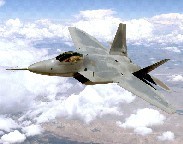 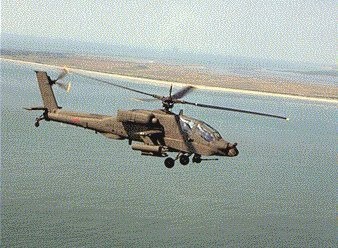 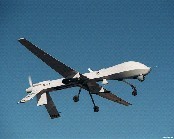 Description of items for DEMIL codingDescription of items for DEMIL codingDescription of items for DEMIL codingDEMILCodeDEMILCodePart 1. Aircraft and Related Articles described in USML Category VIIIPart 1. Aircraft and Related Articles described in USML Category VIIIPart 1. Aircraft and Related Articles described in USML Category VIIIPart 1. Aircraft and Related Articles described in USML Category VIIIPart 1. Aircraft and Related Articles described in USML Category VIII(a) Aircraft, whether manned, unmanned, remotely piloted, or optionally piloted:(a) Aircraft, whether manned, unmanned, remotely piloted, or optionally piloted:(a) Aircraft, whether manned, unmanned, remotely piloted, or optionally piloted:(a) Aircraft, whether manned, unmanned, remotely piloted, or optionally piloted:(1) Bombers.(1) Bombers.(1) Bombers.(1) Bombers.C(2) Fighters, fighter bombers, and fixed wing attack aircraft.(2) Fighters, fighter bombers, and fixed wing attack aircraft.(2) Fighters, fighter bombers, and fixed wing attack aircraft.(2) Fighters, fighter bombers, and fixed wing attack aircraft.C(3) Turbofan- or turbojet-powered trainers used to train pilots for fighter, attack, or bomber aircraft.(3) Turbofan- or turbojet-powered trainers used to train pilots for fighter, attack, or bomber aircraft.(3) Turbofan- or turbojet-powered trainers used to train pilots for fighter, attack, or bomber aircraft.(3) Turbofan- or turbojet-powered trainers used to train pilots for fighter, attack, or bomber aircraft.C(4) Attack helicopters.(4) Attack helicopters.(4) Attack helicopters.(4) Attack helicopters.C(5) UAVs incorporating or specially designed to incorporate a defense article.(5) UAVs incorporating or specially designed to incorporate a defense article.(5) UAVs incorporating or specially designed to incorporate a defense article.(5) UAVs incorporating or specially designed to incorporate a defense article.C(6) Reserved.(6) Reserved.(6) Reserved.(6) Reserved.N/A(7) Aircraft specially designed to incorporate a defense article, for the purpose of performing an intelligence, surveillance, and reconnaissance function.(7) Aircraft specially designed to incorporate a defense article, for the purpose of performing an intelligence, surveillance, and reconnaissance function.(7) Aircraft specially designed to incorporate a defense article, for the purpose of performing an intelligence, surveillance, and reconnaissance function.(7) Aircraft specially designed to incorporate a defense article, for the purpose of performing an intelligence, surveillance, and reconnaissance function.C(8) Aircraft specially designed to incorporate a defense article for the purpose of performing an electronic warfare function, airborne warning and control aircraft, or aircraft specially designed to incorporate a defense article for the purpose of performing command, control, and communications.(8) Aircraft specially designed to incorporate a defense article for the purpose of performing an electronic warfare function, airborne warning and control aircraft, or aircraft specially designed to incorporate a defense article for the purpose of performing command, control, and communications.(8) Aircraft specially designed to incorporate a defense article for the purpose of performing an electronic warfare function, airborne warning and control aircraft, or aircraft specially designed to incorporate a defense article for the purpose of performing command, control, and communications.(8) Aircraft specially designed to incorporate a defense article for the purpose of performing an electronic warfare function, airborne warning and control aircraft, or aircraft specially designed to incorporate a defense article for the purpose of performing command, control, and communications.C(9) Aircraft specially designed to incorporate a defense article for the purpose of performing an air refueling function.(9) Aircraft specially designed to incorporate a defense article for the purpose of performing an air refueling function.(9) Aircraft specially designed to incorporate a defense article for the purpose of performing an air refueling function.(9) Aircraft specially designed to incorporate a defense article for the purpose of performing an air refueling function.C(10) Target drones.(10) Target drones.(10) Target drones.(10) Target drones.C(11) Reserved.(11) Reserved.(11) Reserved.(11) Reserved.N/A(12) Aircraft capable of being refueled in flight including hover-in-flight refueling.(12) Aircraft capable of being refueled in flight including hover-in-flight refueling.(12) Aircraft capable of being refueled in flight including hover-in-flight refueling.(12) Aircraft capable of being refueled in flight including hover-in-flight refueling.C(13) Reserved.(13) Reserved.(13) Reserved.(13) Reserved.N/A(14) Aircraft with a roll-on and roll-off ramp, capable of airlifting payloads over 35,000 pounds to ranges over 2,000 nautical miles (nmi) without being refueled in-flight, and landing onto short or unimproved airfields, other than L-100 and LM-100J.(14) Aircraft with a roll-on and roll-off ramp, capable of airlifting payloads over 35,000 pounds to ranges over 2,000 nautical miles (nmi) without being refueled in-flight, and landing onto short or unimproved airfields, other than L-100 and LM-100J.(14) Aircraft with a roll-on and roll-off ramp, capable of airlifting payloads over 35,000 pounds to ranges over 2,000 nautical miles (nmi) without being refueled in-flight, and landing onto short or unimproved airfields, other than L-100 and LM-100J.(14) Aircraft with a roll-on and roll-off ramp, capable of airlifting payloads over 35,000 pounds to ranges over 2,000 nautical miles (nmi) without being refueled in-flight, and landing onto short or unimproved airfields, other than L-100 and LM-100J.CDescription of items for DEMIL codingDEMILCode(15) Aircraft not listed in Paragraphs (a)(1) through (a)(14).a. U.S.-origin aircraft that bear an original military designation of A, B, E, F, K, M, P, R, or S.Cb. Foreign-origin aircraft specially designed to provide functions equivalent to those of the aircraft listed in Paragraph (a)(15)(a).C(16) Aircraft that are armed or are specially designed to be used as a platform to deliver munitions or otherwise destroy targets (e.g., firing lasers, launching rockets, firing missiles, dropping bombs, or strafing).C(b) Reserved.N/A(c) Reserved.N/A(d) Launching and recovery equipment specially designed to allow an aircraft described in Paragraph (a) to take off or land on a vessel described in Table 8 Part 1 Paragraphs (a) through (c).D(e) Reserved.N/A(f) Developmental aircraft and specially designed parts, components, accessories, and attachments funded by the DoD.C(g) Reserved.N/A(h) Aircraft parts, components, accessories, attachments, associated equipment, and systems.(1)		Parts, components, accessories, and attachments specially designed for the following U.S.-origin aircrafts: The B-1B, B-2, B-21, F-15SE, F/A-18 E/F, EA-18G, F-22, F-35, and future variants thereof; or the F-117 or U.S. Government technology demonstrators, and not common to other aircraft. For example, parts, components, accessories and attachments of the F-15SE or F/A-18 E/F that are common to earlier models, not listed in paragraph (h)(1), are subject to the EAR, and therefore will be listed in Part 2 of this Table unless listed in paragraphs (h)(2) through (29).D(2) Rotorcraft gearboxes with internal pitch line velocities exceeding 20,000 feet per minute and operating 30 minutes with loss of lubrication without an emergency or auxiliary lubrication system and specially designed parts and components.D(3) Tail boom folding systems, stabilator folding systems, or automatic rotor blade folding systems, and specially designed parts and components.D(4) Wing folding systems and specially designed parts and components.DDescription of items for DEMIL codingDEMILCode(5) On-aircraft arresting gear (e.g. tail hooks and drag chutes) and specially designed parts and components.D(6) Bomb racks, missile launchers, missile rails, weapon pylons, pylon-to launcher adapters, UAV launching systems, external stores support systems for ordnance or weapons, and specially designed parts and componentsD(7) Damage or failure-adaptive flight control systems that do not consist solely of redundant internal circuitry specially designed for aircraft described in this table.D(8) Threat-adaptive autonomous flight control systems.D(9) Non-surface-based flight control systems and effectors (e.g., thrust vectoring from gas ports other than main engine thrust vector).D(10) Radar altimeters with output power management low probability of intercept (LPI) or signal modulation (i.e., frequency hopping, chirping, direct sequence-spectrum spreading) LPI capabilities.D(11) Air-to-air refueling systems and hover-in-flight refueling systems and specially designed parts and components.D(12) UAV flight control systems and vehicle management systems with swarming capability (i.e., UAVs interact with each other to avoid collisions and stay together, or, if weaponized, coordinate targeting).D(13) Reserved.N/A(14) Lift fans, clutches, and roll posts for short take-off, vertical landing aircraft and specially designed parts and components for such lift fans and roll posts.D(15) Integrated helmets incorporating optical sights or slewing devices, which include the ability to aim, launch, track, or manage munitions (e.g., helmet mounted cueing systems, joint helmet mounted cueing systems, helmet mounted displays, display and sight helmets and specially designed parts, components, accessories, and attachments.D(16) Fire control computers, stores management systems, armaments control processors, aircraft-weapon interface units and computers (e.g., anti- radiation guided missile 88 high-speed anti-radiation missile aircraft launcher interface computer).D(17) Mission computers, vehicle management computers, and integrated core processers specially designed for aircraft described in this table or in ECCN 9A610 in Part 2.D(18) Drive systems and flight control systems specially designed to function after impact of a 7.62 mm or larger projectile.DDescription of items for DEMIL codingDEMILCode(19) Thrust reversers specially designed to be deployed in flight for aircraft described in this table or in ECCN 9A610 in Part 2.D(20) Any part, component, accessory, attachment, equipment, or system that:a. Is classified.Pb. Contains classified software.Pc. Is unclassified but being developed using classified information.D(21) Reserved.N/A(22) Reserved.N/A(23) Reserved.N/A(24) Reserved.N/A(25) ReservedN/A(26) Reserved.N/A(27) Variable speed gearboxes capable of varying output speed by 50 percent or greater and providing power to rotors, proprotors, propellers, propfans, or liftfans; and specially designed parts and components.D(28) Electrical power or thermal management systems integrated with an engine listed in Table 21 having any of the following:Da. Electrical power generators that provide greater than 300 kilowatts (kW) of electrical power (per generator) with gravimetric power densities exceeding 2kW/pound:Db. Heat exchangers that exchange 60 kW/K-m3 or 1 kW/K of heat or greater into the gas turbine engine flow path; orDc. Direct-cooling thermal electronic package heat exchangers that transfers 20kW of heat or greater at 100W/cm2 or greater.D(29) The following, if specially designed for the B-1B, B-2, B-21, F-15SE, F/A- 18 E/F, EA-18G, F-22, F-35, and future variants thereof; or the F-117 orU.S. Government technology demonstrators.Da. Wind tunnel and other scale test models.Db. Full scale iron bird ground rigs used to test major aircraft systems.Dc. Autonomic logistics information system.DDescription of items for DEMIL codingDescription of items for DEMIL codingDEMILCoded. Jigs, locating fixtures, templates, gauges, molds, dies, and caul plates, for production of airframe parts and components.d. Jigs, locating fixtures, templates, gauges, molds, dies, and caul plates, for production of airframe parts and components.D(i) Decals, labels, and technical manuals containing technical data directly related to the items listed in this table described as either:(i) Decals, labels, and technical manuals containing technical data directly related to the items listed in this table described as either:(1) Classified or(1) Classified orP(2) Unclassified.(2) Unclassified.D(j) through (w) Reserved.(j) through (w) Reserved.N/APart 2. Military items described in the CCLPart 2. Military items described in the CCLPart 2. Military items described in the CCLECCN 9A610Military aircraft and related commodities other than those listed in9A991.a.Military aircraft and related commodities other than those listed in9A991.a.(a) Military aircraft that are not listed in Part 1 specially designed for a military use. This includes the LM–100J aircraft and any aircraft to the extent they were specially designed for a military use and are not listed in Part 1: trainer aircraft; cargo aircraft; utility fixed wing aircraft; military helicopters; observation aircraft; military non-expansive balloons and other lighter than air aircraft and unarmed military aircraft, regardless of origin or designation.(a) Military aircraft that are not listed in Part 1 specially designed for a military use. This includes the LM–100J aircraft and any aircraft to the extent they were specially designed for a military use and are not listed in Part 1: trainer aircraft; cargo aircraft; utility fixed wing aircraft; military helicopters; observation aircraft; military non-expansive balloons and other lighter than air aircraft and unarmed military aircraft, regardless of origin or designation.C(b) L100 aircraft manufactured before 2013.(b) L100 aircraft manufactured before 2013.C(c) to (d) Reserved.(c) to (d) Reserved.N/A(e) Mobile aircraft arresting and engagement runway systems for aircraft in this table.(e) Mobile aircraft arresting and engagement runway systems for aircraft in this table.D(f) Pressure refueling equipment and equipment that facilitates operations in confined areas, specially designed for aircraft listed in this table.(f) Pressure refueling equipment and equipment that facilitates operations in confined areas, specially designed for aircraft listed in this table.C(g) Aircrew life support equipment, aircrew safety equipment and other devices for emergency escape from aircraft described by either Part 1 or Part 2.(g) Aircrew life support equipment, aircrew safety equipment and other devices for emergency escape from aircraft described by either Part 1 or Part 2.D(h) Parachutes, paragliders, complete parachute canopies, harnesses, platforms, electronic release mechanisms specially designed for use with aircraft described by either Paragraph (a), Part 1 or Paragraph (a) of ECCN 9A610 in Part 2 and equipment specially designed for military high altitude parachutists, such as suits, special helmets, breathing systems, and navigation equipment.(h) Parachutes, paragliders, complete parachute canopies, harnesses, platforms, electronic release mechanisms specially designed for use with aircraft described by either Paragraph (a), Part 1 or Paragraph (a) of ECCN 9A610 in Part 2 and equipment specially designed for military high altitude parachutists, such as suits, special helmets, breathing systems, and navigation equipment.D(i) Controlled opening equipment or automatic piloting systems designed for parachuted loads.(i) Controlled opening equipment or automatic piloting systems designed for parachuted loads.D(j) Ground effect machines, including surface effect machines and air cushion vehicles, specially designed for use by a military.(j) Ground effect machines, including surface effect machines and air cushion vehicles, specially designed for use by a military.C(k) through (s) Reserved.(k) through (s) Reserved.N/ADescription of items for DEMIL codingDEMILCode(t) Composite structures, laminates, and manufactures thereof specially designed for UAVs described in Paragraph (a), Part 1 with a range equal to or greater than 300 km.Q(u) Apparatus and devices specially designed for the handling, control, activation, and non-ship-based launching of UAVs or drones described by either Paragraph (a), Part 1 or ECCN 9A610, Paragraph (a), Part 2 and capable of a range equal to or greater than 300 km.D(v) Radar altimeters designed or modified for use in UAVs or drones described by either Paragraph (a), Part 1 or ECCN 9A610, Paragraph (a), Part 2 and capable of delivering at least 500 kilograms payload to a range of at least 300 km.D(w)(1) Pneumatic, hydraulic, mechanical, electro-optical, or electromechanical flight control systems (including fly-by-wire systems and fly-by-light systems) and attitude control equipment designed or modified for UAVs or drones described by either Paragraph (a), Part 1 or ECCN 9A610, Paragraph (a), Part 2 and capable of delivering at least 500 kilograms payload to a range of at least 300 km.D(2) Flight control servo valves, designed or modified for the systems in 9A610(w)(1) and designed or modified to operate in a vibration environment greater than 10g rms over the entire range between 20Hz and 2 kHz.D(x) Specially designed parts, components, accessories, and attachments that are for an item listed in this ECCN or in Part 1 and that are not listed in Paragraph (y), Part 2 and not listed Paragraph (h)(1), Part 1.Q(y) Specific parts, components, accessories, and attachments specially designed for an item listed in this ECCN or in Part 1, or in Table 21, Part 2, ECCN 9A619.(1) Aircraft tires.A(2) Analog gauges and indicators.A(3) Audio selector panels.A(4) Check valves for hydraulic and pneumatic systems.A(5) Crew rest equipment.A(6) Ejection seat mounted survival aids.A(7) Energy dissipating pads for cargo (for pads made from paper or cardboard).A(8) Fluid filters and filter assemblies.A(9) Galleys.A(10) Fluid hoses, straight and unbent lines, fittings, couplings, clamps, and brackets.ADescription of items for DEMIL codingDescription of items for DEMIL codingDEMILCode(11) Lavatories.A(12) Life rafts.A(13) Magnetic compass, magnetic azimuth detector.(13) Magnetic compass, magnetic azimuth detector.A(14) Medical litter provisions.(14) Medical litter provisions.A(15) Cockpit or cabin mirrors.(15) Cockpit or cabin mirrors.A(16) Passenger seats including palletized seats.(16) Passenger seats including palletized seats.A(17) Potable water storage systems.(17) Potable water storage systems.A(18) Public address systems.(18) Public address systems.A(19) Steel brake wear pads (does not include sintered mix or carbon/carbonmaterials).(19) Steel brake wear pads (does not include sintered mix or carbon/carbonmaterials).A(20) Underwater locator beacons.(20) Underwater locator beacons.A(21) Urine collection bags, pads, cups, pumps.(21) Urine collection bags, pads, cups, pumps.A(22) Windshield washer and wiper systems.(22) Windshield washer and wiper systems.A(23) Filtered and unfiltered cockpit panel knobs, indicators, switches, buttons, anddials.(23) Filtered and unfiltered cockpit panel knobs, indicators, switches, buttons, anddials.A(24) Lead-acid and nickel-cadmium batteries(24) Lead-acid and nickel-cadmium batteriesA(25) Propellers, propeller systems, and propeller blades used with reciprocating engines.(25) Propellers, propeller systems, and propeller blades used with reciprocating engines.A(26) Fire extinguishers.(26) Fire extinguishers.A(27) Flame and smoke/carbon dioxide detectors.(27) Flame and smoke/carbon dioxide detectors.A(28) Map cases.(28) Map cases.A(29) Military aircraft that were first manufactured from 1946 to 1955 that do not incorporate defense articles listed or otherwise described on the USML, unless the items are required to meet safety or airworthiness standards of a Wassenaar Arrangement Participating State (found on website www.wassenaar.org); and do not incorporate weapons listed or otherwise described on the USML in accordance with Part 121.1 of Title 22, CFR, unless inoperable and incapable of being returned to operation.(29) Military aircraft that were first manufactured from 1946 to 1955 that do not incorporate defense articles listed or otherwise described on the USML, unless the items are required to meet safety or airworthiness standards of a Wassenaar Arrangement Participating State (found on website www.wassenaar.org); and do not incorporate weapons listed or otherwise described on the USML in accordance with Part 121.1 of Title 22, CFR, unless inoperable and incapable of being returned to operation.A(30) Parts, components, accessories, and attachments, other than electronic items or navigation equipment, for use in or with an item described in Paragraph (h).(30) Parts, components, accessories, and attachments, other than electronic items or navigation equipment, for use in or with an item described in Paragraph (h).A(31) Identification plates.(31) Identification plates.A(32) Fluid manifolds.(32) Fluid manifolds.ADescription of items for DEMIL codingDescription of items for DEMIL codingDEMILCodeECCN 9B610Test, inspection, and production equipment and related commodities specially designed for the development or production of commodities listed in ECCN 9A610 or Part 1 USML Category VIII.Test, inspection, and production equipment and related commodities specially designed for the development or production of commodities listed in ECCN 9A610 or Part 1 USML Category VIII.Description of items for DEMIL codingDescription of items for DEMIL codingDEMILCode(a) Test, inspection, and production equipment specially designed for the production, development, repair, overhaul, or refurbishment of commodities listed in ECCN 9A610 in Part 2 or Part 1, and parts, components, accessories, and attachmentsspecially designed.(a) Test, inspection, and production equipment specially designed for the production, development, repair, overhaul, or refurbishment of commodities listed in ECCN 9A610 in Part 2 or Part 1, and parts, components, accessories, and attachmentsspecially designed.C(b) Environmental test facilities designed for the certification, qualification, or testing of commodities listed in ECCN 9A610 in Part 2 or Part 1 and parts, components,accessories, and attachments specially designed.(b) Environmental test facilities designed for the certification, qualification, or testing of commodities listed in ECCN 9A610 in Part 2 or Part 1 and parts, components,accessories, and attachments specially designed.C(c) Production facilities designed or modified for UAVs or drones that are described by either Paragraph (a), Part 1 or for Paragraph (a) ECCN 9A610 and capable of arange equal to or greater than 300 km.(c) Production facilities designed or modified for UAVs or drones that are described by either Paragraph (a), Part 1 or for Paragraph (a) ECCN 9A610 and capable of arange equal to or greater than 300 km.CECCN 9C610Materials specially designed for items described by Part 1 or Part 2 ECCN 9A610 not elsewhere specified in Tables 3 through 23 or the CCL.Materials specially designed for items described by Part 1 or Part 2 ECCN 9A610 not elsewhere specified in Tables 3 through 23 or the CCL.(a) Materials not elsewhere specified in the CCL or Part 1 of Tables 3 through 23 and specially designed for commodities listed in this table (except paragraph (y)).(a) Materials not elsewhere specified in the CCL or Part 1 of Tables 3 through 23 and specially designed for commodities listed in this table (except paragraph (y)).Q(b) Reserved.(b) Reserved.N/AINTERPRETATIONS:Aircraft specially designed for military applications that are not described in Paragraph (a) of Part 1 of this table are subject to the EAR in accordance with Parts 730-774 of Title 15, CFR and described in ECCN 9A610 as Part 2, including any unarmed military aircraft, regardless of origin or designation, manufactured before 1956 and unmodified since manufacture. Modifications made to incorporate safety of flight features or other Federal Aviation Administration or National Transportation Safety Board modifications such as transponders and air data recorders are considered unmodified for the purposes of this paragraph.Aircraft with modifications made to incorporate safety of flight features or other Federal Aviation Administration or National Transportation Safety Board modifications such as transponders and air data recorders are unmodified for the purposes of paragraph (a) of Part 2 of this table.Paragraph (a) of Part 2 of this table does not control military aircraft that: a. Were first manufactured before 1946; b. Do not incorporate defense articles listed or otherwise described on the USML, unless the items are required to meet safety or airworthiness standards of a Wassenaar Arrangement Participating State; and c. Do not incorporate weapons enumerated or otherwise described on the USML, unless inoperable and incapable of being returned to operation.INTERPRETATIONS:Aircraft specially designed for military applications that are not described in Paragraph (a) of Part 1 of this table are subject to the EAR in accordance with Parts 730-774 of Title 15, CFR and described in ECCN 9A610 as Part 2, including any unarmed military aircraft, regardless of origin or designation, manufactured before 1956 and unmodified since manufacture. Modifications made to incorporate safety of flight features or other Federal Aviation Administration or National Transportation Safety Board modifications such as transponders and air data recorders are considered unmodified for the purposes of this paragraph.Aircraft with modifications made to incorporate safety of flight features or other Federal Aviation Administration or National Transportation Safety Board modifications such as transponders and air data recorders are unmodified for the purposes of paragraph (a) of Part 2 of this table.Paragraph (a) of Part 2 of this table does not control military aircraft that: a. Were first manufactured before 1946; b. Do not incorporate defense articles listed or otherwise described on the USML, unless the items are required to meet safety or airworthiness standards of a Wassenaar Arrangement Participating State; and c. Do not incorporate weapons enumerated or otherwise described on the USML, unless inoperable and incapable of being returned to operation.INTERPRETATIONS:Aircraft specially designed for military applications that are not described in Paragraph (a) of Part 1 of this table are subject to the EAR in accordance with Parts 730-774 of Title 15, CFR and described in ECCN 9A610 as Part 2, including any unarmed military aircraft, regardless of origin or designation, manufactured before 1956 and unmodified since manufacture. Modifications made to incorporate safety of flight features or other Federal Aviation Administration or National Transportation Safety Board modifications such as transponders and air data recorders are considered unmodified for the purposes of this paragraph.Aircraft with modifications made to incorporate safety of flight features or other Federal Aviation Administration or National Transportation Safety Board modifications such as transponders and air data recorders are unmodified for the purposes of paragraph (a) of Part 2 of this table.Paragraph (a) of Part 2 of this table does not control military aircraft that: a. Were first manufactured before 1946; b. Do not incorporate defense articles listed or otherwise described on the USML, unless the items are required to meet safety or airworthiness standards of a Wassenaar Arrangement Participating State; and c. Do not incorporate weapons enumerated or otherwise described on the USML, unless inoperable and incapable of being returned to operation.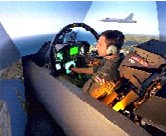 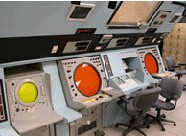 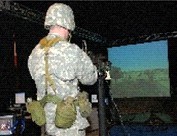 Description of items for DEMIL codingDescription of items for DEMIL codingDescription of items for DEMIL codingDEMILCodePart 1. Military Training Equipment described in USML Category IXPart 1. Military Training Equipment described in USML Category IXPart 1. Military Training Equipment described in USML Category IXPart 1. Military Training Equipment described in USML Category IX(a) Training equipment.(a) Training equipment.(a) Training equipment.(1) Ground, surface, submersible, space, or towed airborne targets that:(1) Ground, surface, submersible, space, or towed airborne targets that:(1) Ground, surface, submersible, space, or towed airborne targets that:a. Have an infrared, radar, acoustic, magnetic, or thermal signature that mimic a specific defense article, other item, or specific person; ora. Have an infrared, radar, acoustic, magnetic, or thermal signature that mimic a specific defense article, other item, or specific person; ora. Have an infrared, radar, acoustic, magnetic, or thermal signature that mimic a specific defense article, other item, or specific person; orCb. Are instrumented to provide hit or miss performance information for defense articles described in Tables 3-23.b. Are instrumented to provide hit or miss performance information for defense articles described in Tables 3-23.b. Are instrumented to provide hit or miss performance information for defense articles described in Tables 3-23.C(2) Devices that are mockups of articles listed on the USML used for maintenance training or disposal training for ordnance in Part 1 of Tables 5, 6, and 7 that reveal technical data or contain parts, components, accessories, or attachments described in the USML.(2) Devices that are mockups of articles listed on the USML used for maintenance training or disposal training for ordnance in Part 1 of Tables 5, 6, and 7 that reveal technical data or contain parts, components, accessories, or attachments described in the USML.(2) Devices that are mockups of articles listed on the USML used for maintenance training or disposal training for ordnance in Part 1 of Tables 5, 6, and 7 that reveal technical data or contain parts, components, accessories, or attachments described in the USML.C(3) Air combat maneuvering instrumentation and ground stations.(3) Air combat maneuvering instrumentation and ground stations.(3) Air combat maneuvering instrumentation and ground stations.C(4) Physiological flight trainers for fighter aircraft or attack helicopters.(4) Physiological flight trainers for fighter aircraft or attack helicopters.(4) Physiological flight trainers for fighter aircraft or attack helicopters.C(5) Radar trainers specially designed for training on radar described in Part 1 of Table 13.(5) Radar trainers specially designed for training on radar described in Part 1 of Table 13.(5) Radar trainers specially designed for training on radar described in Part 1 of Table 13.C(6) Training devices specially designed to be attached to a crew station, mission system, or weapon of an article controlled on the USML.(6) Training devices specially designed to be attached to a crew station, mission system, or weapon of an article controlled on the USML.(6) Training devices specially designed to be attached to a crew station, mission system, or weapon of an article controlled on the USML.C(7) Anti-submarine warfare trainers.(7) Anti-submarine warfare trainers.(7) Anti-submarine warfare trainers.C(8) Missile launch trainers.(8) Missile launch trainers.(8) Missile launch trainers.C(9) Radar target generators.(9) Radar target generators.(9) Radar target generators.C(10) Infrared scene generators.(10) Infrared scene generators.(10) Infrared scene generators.C(11) Any training device that:(11) Any training device that:(11) Any training device that:a. Is classified.a. Is classified.a. Is classified.Pb. Contains classified software.b. Contains classified software.b. Contains classified software.Pc. Is unclassified but being developed using classified information.c. Is unclassified but being developed using classified information.c. Is unclassified but being developed using classified information.DDescription of items for DEMIL codingDescription of items for DEMIL codingDEMILCodeDEMILCode(b) Simulators:(b) Simulators:(1) System specific simulators that replicate the operation of an individual crew station, a mission system, or a weapon of an end item that is described in Tables 3-23.(1) System specific simulators that replicate the operation of an individual crew station, a mission system, or a weapon of an end item that is described in Tables 3-23.CC(2) Reserved.(2) Reserved.N/AN/A(3) Reserved.(3) Reserved.N/AN/A(4) Software and associated databases.(4) Software and associated databases.N/AN/A(5) Simulators that:(5) Simulators that:a. Are classified.a. Are classified.PPb. Contain classified software.b. Contain classified software.PPc. Are being developed using classified information.c. Are being developed using classified information.DD(c) Reserved.(c) Reserved.N/AN/A(d) Reserved.(d) Reserved.N/AN/A(e) Decals, labels, and technical manuals containing technical data directly related to the items listed described as either:(e) Decals, labels, and technical manuals containing technical data directly related to the items listed described as either:(1) Classified or(1) Classified orPP(2) Unclassified.(2) Unclassified.DD(f) through (w) Reserved.(f) through (w) Reserved.N/AN/APart 2. Military items described in the CCLPart 2. Military items described in the CCLPart 2. Military items described in the CCLPart 2. Military items described in the CCLECCN 0A614Military training equipment.Military training equipment.Military training equipment.(a) Equipment specially designed for military training that is not listed or otherwise described in Part 1.(a) Equipment specially designed for military training that is not listed or otherwise described in Part 1.(a) Equipment specially designed for military training that is not listed or otherwise described in Part 1.Q(b) through (w) Reserved.(b) through (w) Reserved.(b) through (w) Reserved.N/A(x) Specially designed parts, components, accessories, and attachments that are for an item described in Paragraph (a) or a defense article in Part 1.(x) Specially designed parts, components, accessories, and attachments that are for an item described in Paragraph (a) or a defense article in Part 1.(x) Specially designed parts, components, accessories, and attachments that are for an item described in Paragraph (a) or a defense article in Part 1.QDescription of items for DEMIL codingDescription of items for DEMIL codingDEMILCodeECCN 0B614Test, inspection, and production equipment for military training equipment and specially designed parts, components, accessories and attachmentsTest, inspection, and production equipment for military training equipment and specially designed parts, components, accessories and attachments(a) Test, inspection, and other production equipment specially designed for the development, production, repair, overhaul, or refurbishing of items described in ECCN 0A614 of Part 2 or articles listed or otherwise described in Part 1.(a) Test, inspection, and other production equipment specially designed for the development, production, repair, overhaul, or refurbishing of items described in ECCN 0A614 of Part 2 or articles listed or otherwise described in Part 1.Q(b) through (w) Reserved.(b) through (w) Reserved.N/A(x) Parts, components, accessories, and attachments that are specially designed for an item described for ECCN 0B614 in Paragraph (a), Part 2.(x) Parts, components, accessories, and attachments that are specially designed for an item described for ECCN 0B614 in Paragraph (a), Part 2.QINTERPRETATIONS:Parts, components, accessories, or attachments of a simulator in this table that are common to the system or end item being simulated are contained in the table of the simulated system or simulated end item.ECCN 0A614 includes operational flight trainers, radar target trainers, flight simulators for aircraft classified under ECCN 9A610, Paragraph (a), Part 2, human-rated centrifuges, radar trainers for radars classified under ECCN 3A611, Part 2 of Table 13, instrument flight trainers for military aircraft, navigation trainers for military items, target equipment, armament trainers, military pilotless aircraft trainers, mobile training units and training equipment for ground military operations.INTERPRETATIONS:Parts, components, accessories, or attachments of a simulator in this table that are common to the system or end item being simulated are contained in the table of the simulated system or simulated end item.ECCN 0A614 includes operational flight trainers, radar target trainers, flight simulators for aircraft classified under ECCN 9A610, Paragraph (a), Part 2, human-rated centrifuges, radar trainers for radars classified under ECCN 3A611, Part 2 of Table 13, instrument flight trainers for military aircraft, navigation trainers for military items, target equipment, armament trainers, military pilotless aircraft trainers, mobile training units and training equipment for ground military operations.INTERPRETATIONS:Parts, components, accessories, or attachments of a simulator in this table that are common to the system or end item being simulated are contained in the table of the simulated system or simulated end item.ECCN 0A614 includes operational flight trainers, radar target trainers, flight simulators for aircraft classified under ECCN 9A610, Paragraph (a), Part 2, human-rated centrifuges, radar trainers for radars classified under ECCN 3A611, Part 2 of Table 13, instrument flight trainers for military aircraft, navigation trainers for military items, target equipment, armament trainers, military pilotless aircraft trainers, mobile training units and training equipment for ground military operations.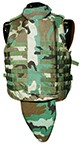 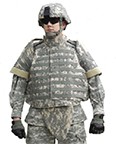 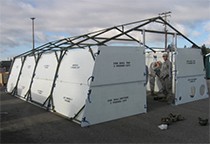 Description of items for DEMIL codingDescription of items for DEMIL codingDescription of items for DEMIL codingDEMILCodePart 1. Personal Protective Equipment described in USML Category XPart 1. Personal Protective Equipment described in USML Category XPart 1. Personal Protective Equipment described in USML Category XPart 1. Personal Protective Equipment described in USML Category X(a) Personal protective equipment:(a) Personal protective equipment:(a) Personal protective equipment:(1) Body armor.(1) Body armor.(1) Body armor.D(2) Personal protective clothing, equipment, or face paints specially designed to protect against or reduce detection by radar, infrared, or other sensors at wavelengths greater than 900 nanometers (nm).(2) Personal protective clothing, equipment, or face paints specially designed to protect against or reduce detection by radar, infrared, or other sensors at wavelengths greater than 900 nanometers (nm).(2) Personal protective clothing, equipment, or face paints specially designed to protect against or reduce detection by radar, infrared, or other sensors at wavelengths greater than 900 nanometers (nm).D(3) Reserved.(3) Reserved.(3) Reserved.N/A(4) Reserved.(4) Reserved.(4) Reserved.N/A(5) Integrated helmets, not specified in Paragraph (h)(15), Part 1 of Table 10 or Part 1 of Table 14, incorporating optical sights or slewing devices, which include the ability to aim, launch, track, or manage munitions.(5) Integrated helmets, not specified in Paragraph (h)(15), Part 1 of Table 10 or Part 1 of Table 14, incorporating optical sights or slewing devices, which include the ability to aim, launch, track, or manage munitions.(5) Integrated helmets, not specified in Paragraph (h)(15), Part 1 of Table 10 or Part 1 of Table 14, incorporating optical sights or slewing devices, which include the ability to aim, launch, track, or manage munitions.D(6) Helmets and helmet shells.(6) Helmets and helmet shells.(6) Helmets and helmet shells.D(7) Goggles, spectacles, or visors, employing other than common broadband absorptive dyes and ultraviolet inhibitors as a means of protection (e.g., narrow band filters or dyes or broadband limiters or coatings with high visible transparency), with optical density greater than 3 that protect against:(7) Goggles, spectacles, or visors, employing other than common broadband absorptive dyes and ultraviolet inhibitors as a means of protection (e.g., narrow band filters or dyes or broadband limiters or coatings with high visible transparency), with optical density greater than 3 that protect against:(7) Goggles, spectacles, or visors, employing other than common broadband absorptive dyes and ultraviolet inhibitors as a means of protection (e.g., narrow band filters or dyes or broadband limiters or coatings with high visible transparency), with optical density greater than 3 that protect against:Da. Visible (in-band) laser wavelengths.a. Visible (in-band) laser wavelengths.a. Visible (in-band) laser wavelengths.Db. Thermal flashes associated with nuclear detonations, orb. Thermal flashes associated with nuclear detonations, orb. Thermal flashes associated with nuclear detonations, orDc. Near infrared or ultraviolet (out of-band) laser wavelengths.c. Near infrared or ultraviolet (out of-band) laser wavelengths.c. Near infrared or ultraviolet (out of-band) laser wavelengths.D(8) Developmental personal protective equipment and specially designed parts, components, accessories, and attachments, developed for the DoD via contract or other funding authorization.(8) Developmental personal protective equipment and specially designed parts, components, accessories, and attachments, developed for the DoD via contract or other funding authorization.(8) Developmental personal protective equipment and specially designed parts, components, accessories, and attachments, developed for the DoD via contract or other funding authorization.D(b) Reserved.(b) Reserved.(b) Reserved.N/A(c) Reserved.(c) Reserved.(c) Reserved.N/A(d) Parts, components, assemblies, and associated equipment for the personal protective equipment described in this part:(d) Parts, components, assemblies, and associated equipment for the personal protective equipment described in this part:(d) Parts, components, assemblies, and associated equipment for the personal protective equipment described in this part:Description of items for DEMIL codingDescription of items for DEMIL codingDEMILCode(1) Ceramic or composite plates.(1) Ceramic or composite plates.D(2) Lenses, substrates, or filters specially designed for the items described in Paragraph (a)(7).(2) Lenses, substrates, or filters specially designed for the items described in Paragraph (a)(7).D(3) Materials and coatings specially designed for the articles covered in Paragraph (a)(7) with optical density greater than 3:(3) Materials and coatings specially designed for the articles covered in Paragraph (a)(7) with optical density greater than 3:a. Narrowband absorbing dyes.a. Narrowband absorbing dyes.Db. Broadband optical switches or limiters (i.e., nonlinear material, tunable or switchable agile filters, optical power limiters, near infrared interference based filters).b. Broadband optical switches or limiters (i.e., nonlinear material, tunable or switchable agile filters, optical power limiters, near infrared interference based filters).Dc. Narrowband interference based notch filters (i.e., multi-layer dielectric coatings, rugate, holograms or hybrid interference with dye) protecting against multiple laser wavelength and having high visible band transparency.c. Narrowband interference based notch filters (i.e., multi-layer dielectric coatings, rugate, holograms or hybrid interference with dye) protecting against multiple laser wavelength and having high visible band transparency.D(4) Any component, part, accessory, attachment, equipment, or system that:(4) Any component, part, accessory, attachment, equipment, or system that:a. Is classified.a. Is classified.Pb. Contains classified software.b. Contains classified software.Pc. Is unclassified but being developed using classified information.c. Is unclassified but being developed using classified information.D(e) Decals, labels, and technical manuals containing technical data directly related to the items listed in this table described as either:(e) Decals, labels, and technical manuals containing technical data directly related to the items listed in this table described as either:(1) Classified or(1) Classified orP(2) Unclassified.(2) Unclassified.D(f) through (w) Reserved.(f) through (w) Reserved.N/APart 2. Military items described in the CCLPart 2. Military items described in the CCLPart 2. Military items described in the CCLECCN 1A613Armored and protective equipment and related commodities.Armored and protective equipment and related commodities.(a) Armored plate specially designed for military use and not described in Part 1 of Tables 3 to 23.(a) Armored plate specially designed for military use and not described in Part 1 of Tables 3 to 23.D(b) Shelters specially designed to:(b) Shelters specially designed to:(1) Provide ballistic protection for military systems; or(1) Provide ballistic protection for military systems; orD(2) Protect against nuclear, biological, or chemical contamination.(2) Protect against nuclear, biological, or chemical contamination.D(c) Military helmets (other than conventional military steel helmets) and ballistic helmet shells.(c) Military helmets (other than conventional military steel helmets) and ballistic helmet shells.DDescription of items for DEMIL codingDescription of items for DEMIL codingDEMILCode(d) Body armor and protective garments:(d) Body armor and protective garments:(1) Soft body armor and protective garments manufactured to military standards or specifications, or to their equivalents, that provide ballistic protection.(1) Soft body armor and protective garments manufactured to military standards or specifications, or to their equivalents, that provide ballistic protection.D(2) Hard body armor plates that provide ballistic protection.(2) Hard body armor plates that provide ballistic protection.D(e) Atmospheric diving suits specially designed for rescue operations for submarines described in the USML or the CCL.(e) Atmospheric diving suits specially designed for rescue operations for submarines described in the USML or the CCL.Q(f) Other personal protective equipment specially designed for military applications not described in the USML, not elsewhere controlled on the CCL.(f) Other personal protective equipment specially designed for military applications not described in the USML, not elsewhere controlled on the CCL.Q(g) through (w) Reserved.(g) through (w) Reserved.N/A(x) Specially designed parts, components, accessories, and attachments that are for an item listed in this ECCN or a defense article in Part 1 and not listed in Paragraph (y), Part 2.(x) Specially designed parts, components, accessories, and attachments that are for an item listed in this ECCN or a defense article in Part 1 and not listed in Paragraph (y), Part 2.Q(y) Other commodities:(y) Other commodities:(1) Conventional military steel helmets.(1) Conventional military steel helmets.AECCN 1B613Test, inspection, and production equipment and related commodities specially designed for the development, production, repair, overhaul, or refurbishing of commodities described in ECCN 1A613 or USML Category X.Test, inspection, and production equipment and related commodities specially designed for the development, production, repair, overhaul, or refurbishing of commodities described in ECCN 1A613 or USML Category X.(a) Test, inspection, and production equipment, not described in Paragraph (c), Part 1, that is specially designed for the development, production, repair, overhaul, or refurbishing of commodities described in ECCN 1A613 and listed in this table.(a) Test, inspection, and production equipment, not described in Paragraph (c), Part 1, that is specially designed for the development, production, repair, overhaul, or refurbishing of commodities described in ECCN 1A613 and listed in this table.Q(b) Plasma pressure compaction equipment specially designed for the production of ceramic or composite body armor plates described in ECCN 1A613 in Part 2 or Part 1.(b) Plasma pressure compaction equipment specially designed for the production of ceramic or composite body armor plates described in ECCN 1A613 in Part 2 or Part 1.Q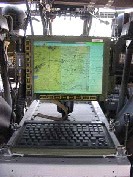 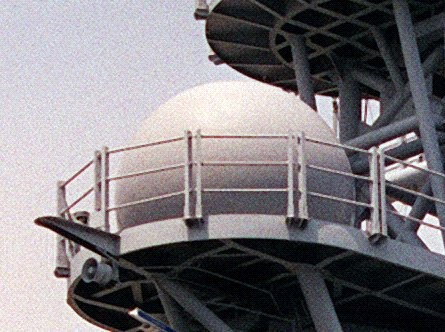 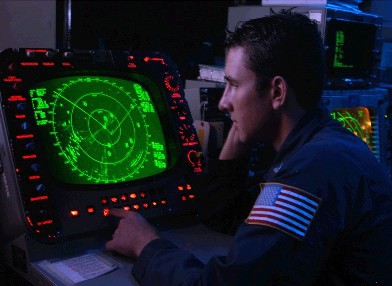 Description of items for DEMIL codingDescription of items for DEMIL codingDescription of items for DEMIL codingDEMILCodePart 1. Military electronics described in USML Category XIPart 1. Military electronics described in USML Category XIPart 1. Military electronics described in USML Category XIPart 1. Military electronics described in USML Category XI(a) Electronic equipment and systems not included in Part 1 of Table 14:(a) Electronic equipment and systems not included in Part 1 of Table 14:(a) Electronic equipment and systems not included in Part 1 of Table 14:(1) Underwater hardware, equipment, or systems:(1) Underwater hardware, equipment, or systems:(1) Underwater hardware, equipment, or systems:a. Active or passive acoustic array sensing systems or acoustic array equipment capable of real-time processing that survey or detect and also track, localize (e.g., determine range and bearing), classify, or identify, surface vessels, submarines, other undersea vehicles, torpedoes, or mines, having:a. Active or passive acoustic array sensing systems or acoustic array equipment capable of real-time processing that survey or detect and also track, localize (e.g., determine range and bearing), classify, or identify, surface vessels, submarines, other undersea vehicles, torpedoes, or mines, having:a. Active or passive acoustic array sensing systems or acoustic array equipment capable of real-time processing that survey or detect and also track, localize (e.g., determine range and bearing), classify, or identify, surface vessels, submarines, other undersea vehicles, torpedoes, or mines, having:D1. Multi-static capability;1. Multi-static capability;1. Multi-static capability;2. Operating frequency less than 20 kilohertz (kHz); or2. Operating frequency less than 20 kilohertz (kHz); or2. Operating frequency less than 20 kilohertz (kHz); or3. Operating bandwidth greater than 10 kHz.3. Operating bandwidth greater than 10 kHz.3. Operating bandwidth greater than 10 kHz.b. Underwater single acoustic sensor system that distinguishes non-biologic tonals and locates the origin of the sound.b. Underwater single acoustic sensor system that distinguishes non-biologic tonals and locates the origin of the sound.b. Underwater single acoustic sensor system that distinguishes non-biologic tonals and locates the origin of the sound.Dc. Non-acoustic systems that survey or detect and also track, localize (e.g., determine range and bearing), classify, or identify, surface vessels, submarines, other undersea vehicles, torpedoes, or mines.c. Non-acoustic systems that survey or detect and also track, localize (e.g., determine range and bearing), classify, or identify, surface vessels, submarines, other undersea vehicles, torpedoes, or mines.c. Non-acoustic systems that survey or detect and also track, localize (e.g., determine range and bearing), classify, or identify, surface vessels, submarines, other undersea vehicles, torpedoes, or mines.Dd. Acoustic modems, networks, and communications equipment with real- time adaptive compensation or employing LPI of an underwater modem to assess the water conditions to select the best algorithm to receive and transmit data. An underwater modem with the capability to assess the water conditions to select the best algorithm to receive and transmit data is considered adaptive compensation.d. Acoustic modems, networks, and communications equipment with real- time adaptive compensation or employing LPI of an underwater modem to assess the water conditions to select the best algorithm to receive and transmit data. An underwater modem with the capability to assess the water conditions to select the best algorithm to receive and transmit data is considered adaptive compensation.d. Acoustic modems, networks, and communications equipment with real- time adaptive compensation or employing LPI of an underwater modem to assess the water conditions to select the best algorithm to receive and transmit data. An underwater modem with the capability to assess the water conditions to select the best algorithm to receive and transmit data is considered adaptive compensation.De. Low frequency or very low frequency electronic modems, routers, interfaces, and communications equipment, specially designed for submarine communications.e. Low frequency or very low frequency electronic modems, routers, interfaces, and communications equipment, specially designed for submarine communications.e. Low frequency or very low frequency electronic modems, routers, interfaces, and communications equipment, specially designed for submarine communications.DDescription of items for DEMIL codingDEMILCodef. Autonomous systems and equipment that enable cooperative sensing and engagement by fixed (bottom mounted or seabed) or mobile autonomous underwater vehicles.D(2) Underwater acoustic countermeasures or counter-countermeasures systems or equipment.D(3) Radar systems and equipment:a. Airborne radar that maintains positional state of an object or objects of interest, other than weather phenomena, in a received radar signal through time;Db. Synthetic aperture radar incorporating image resolution less than (better than) 0.3 meter, or incorporating coherent change detection with geo- registration accuracy less than (better than) 0.3 meter, not including concealed object detection equipment operating in the frequency range from 30 gigahertz (GHz) to 3,000 GHz and having a spatial resolution of0.1 milliradians up to and including 1 milliradian at a standoff distance of 100 meters;Dc. Inverse synthetic aperture radar;Dd. Radar that geodetically-locates (i.e., geodetic latitude, geodetic longitude, and geodetic height) with a target location error 50 less than or equal to 10 meters at ranges greater than 1 km;De. Any ocean surveillance radar with an average-power-aperture product of greater than 50 Wm2;Df. Any ocean surveillance radar that transmits a waveform with an instantaneous bandwidth greater than 100 megahertz (MHz) and has an antenna rotation rate greater than 60 revolutions per minute;Dg. Air surveillance radar with free space detection of 1 square meter radar cross section (RCS) target at 85 nmi or greater range, scaled to RCS values as RCS to the 1⁄4 power;Dh. Air surveillance radar with free space detection of 1 square meter RCS target at an altitude of 65,000 feet and an elevation angle greater than 20 degrees (e.g., counter-battery);Di. Air surveillance radar with multiple elevation beams, phase or amplitude monopulse estimation, or 3D height-finding;Dj. Air surveillance radar with a beam solid angle less than or equal to 16 degrees squared that performs free space tracking of 1 square meter RCS target at a range greater or equal to 25 nmi with revisit rate greater or equal to 1⁄3 Hz;DDescription of items for DEMIL codingDEMILCodek. Instrumentation radar for anechoic test facility or outdoor range that maintains positional state of an object of interest in a received radar signal through time or provides measurement of RCS of a static target less than or equal to minus 10 RCS of target in decibels, or RCS of adynamic target;Dl. Radar incorporating pulsed operation with electronics steering of transmit beam in elevation and azimuth;Dm. Radar with mode(s) for ballistic tracking or ballistic extrapolation to source of launch or impact point of articles listed in Part 1 of Tables 5, 6, or 17;Dn. Active protection radar and missile warning radar with mode(s) implemented for detection of incoming munitions;Do. Over the horizon high frequency sky-wave (ionosphere) radar.Dp. Radar that detects a moving object through a physical obstruction at distance greater than 0.2 meter from the obstruction;Dq. Radar having moving target indicator or pulse-Doppler processing where any single Doppler filter provides a normalized clutter attenuation of greater than 60 decibel (dB);Dr. Radar having electronic protection or electronic counter-countermeasures other than manual gain control, automatic gain control, radio frequency selection, constant false alarm rate, and pulse repetition interval jitter;Ds. Radar employing electronic attack mode(s) using the radar transmitter and antenna;Dt. Radar employing electronic support mode(s) (i.e., the ability to use a radar system for electronic support purposes in one or more of the following: as a high-gain receiver, as a wide-bandwidth receiver, as a multi-beam receiver, or as part of a multi-point system);Du. Radar employing non-cooperative target recognition (i.e., the ability to recognize a specific platform type without cooperative action of the target platform);Dv. Radar employing automatic target recognition (i.e., recognition of target using structural features (e.g., tank versus car) of the target with system resolution better than (less than) 0.3 meter);Dw. Radar that sends interceptor guidance commands or provides illumination keyed to an interceptor seeker;Dx. Radar employing waveform generation for LPI other than frequency modulated continuous wave with linear ramp modulation;Dy. Radar that sends and receives communications;DDescription of items for DEMIL codingDEMILCodez. Radar that tracks or discriminates ballistic missile warhead from debris or countermeasures;Daa. Bi-static or multi-static radar that exploits greater than 125 kHz bandwidth and is lower than 2 GHz center frequency to passively detect or track using radio frequency (RF) transmissions (e.g., commercial radio, television stations);Cab. Radar target generators, projectors, or simulators, specially designed for radars described in this table; orDac. Radar and laser radar systems specially designed for defense articles in Paragraph (a)(1), Part 1, Table 6 or Paragraphs (a)(5), (a)(6), or (a)(13), Part 1, Table 10.D(4) Electronic combat (i.e., electronic warfare) systems and equipment:a. Electronic support systems and equipment that search for, intercept and identify, or locate sources of intentional or unintentional electromagnetic energy specially designed to provide immediate threat detection, recognition, targeting, planning, or conduct of future operations;Db. Systems and equipment that detect and automatically discriminate acoustic energy emanating from weapons fire (e.g., gunfire, artillery, rocket propelled grenades, or other projectiles), determining location or direction of weapons fire in less than 2 seconds from receipt of event signal, and able to operate on-the-move (e.g., operating on personnel, land vehicles, sea vessels, or aircraft while in motion); orDc. Systems and equipment specially designed to introduce extraneous or erroneous signals into radar, infrared based seekers, electro-optic based seekers, radio communication receivers, navigation receivers, or that otherwise hinder the reception, operation, or effectiveness of adversary electronics (e.g., active or passive electronic attack, electronic countermeasure, electronic counter-countermeasure equipment, jamming, and counter jamming equipment).D(5) Command, control, and communications; command, control, communications, and computers; command, control, communications, computers, intelligence, surveillance, and reconnaissance, and identification systems or equipment:a. Are specially designed to integrate, incorporate, network, or employ defense articles that are described in this table that do not use the term specially designed.Db. Incorporate U.S. Government identification friend or foe modes 4 or 5.DDescription of items for DEMIL codingDEMILCodec. Implement active or passive electronic counter-countermeasures used to counter acts of communication disruption (e.g., radios that incorporate HAVE QUICK I/II, single channel ground and airborne radio system, Second Generation Antijam Tactical Ultrahigh Frequency Radio forNorth Atlantic Treaty Organization).Dd. Specially designed, rated, certified, or otherwise specified or described to be in compliance with U.S. Government National Security Telecommunications and Information Systems Security Advisory Memorandum TEMPEST 1–92 standards or Committee on National Security Systems Advisory Memorandum TEMPEST 01–02, to implement techniques to suppress compromising emanations of information bearing signals.De. Transmit voice or data signals specially designed to elude electromagnetic detection.D(6) Reserved.N/A(7) Developmental electronic equipment or systems funded by the DoD.C(8) Unattended ground sensor systems or equipment having all of the following:Da. Automatic target detection.Db. Automatic target tracking, classification, recognition, or identification.Dc. Self-forming or self-healing networks.Dd. Self-localization for geo-locating targets.D(9) Electronic sensor systems or equipment for non-acoustic antisubmarine warfare or mine warfare (e.g., magnetic anomaly detectors, electric-field, electromagnetic induction).D(10) Electronic sensor systems or equipment for detection of concealed weapons, having a standoff detection range of greater than 45 meters for personnel or detection of vehicle-carried weapons, not including concealed object detection equipment operating in the frequency range from 30 GHz to 3,000 GHz and having a spatial resolution of 0.1 milliradians up to and including 1 milliradians at a standoff distance of 100 m.D(11) Test sets specially designed for testing defense articles described in Paragraphs (a)(3), (a)(4), (a)(5), or (b).D(12) Direction finding equipment for determining bearings to specific electromagnetic sources or terrain characteristics specially designed for defense articles in Paragraph (a)(1), Part 1 of Table 6 or Paragraphs (a)(5), (a)(6), or (a)(13), Part 1 of Table 10.DDescription of items for DEMIL codingDEMILCode(b) Electronic systems or equipment, not elsewhere described in Tables 3-23, specially designed for intelligence purposes that collect, survey, monitor, or exploit the electromagnetic spectrum (regardless of transmission medium), or for counteracting such activities.D(c) Parts, components, accessories, attachments, and associated equipment:(1) Application specific integrated circuits (ASICs) and programmable logic devices (PLD) programmed for defense articles in this table.D(2) Printed circuit boards and populated circuit card assemblies for which the layout is specially designed for defense articles in this table.D(3) Multichip modules for which the pattern or layout is specially designed for defense articles in this table.D(4) Transmit or receive modules or transmit modules that have any two perpendicular sides, with either length d (in cm) equal to or less than 15 divided by the lowest operating frequency in GHz:[d≤15cm*GHz/frequency in GHz]With an electronically variable phase shifter or phasers that are a monolithic microwave integrated circuit (MMIC) or incorporate a MMIC or discrete RF power transistor.D(5) High-energy storage capacitors with a repetition rate of 6 discharges or more per minute and full energy life greater than or equal to 10,000 discharges, at greater than 0.2 amps per joule peak current, that have any of the following:Da. Volumetric energy density greater than or equal to 1.5 joules per cubic centimeter; orb. Mass energy density greater than or equal to 1.3 kilojoules per kilogram.(6) Radio frequency circulators of any dimension equal to or less than one quarter wavelength of the highest operating frequency and isolation greater than 30 dB.D(7) Polarimeter that detects and measures polarization of RF signals within a single pulse.D(8) Digital RF memory with RF instantaneous input bandwidth greater than 400 MHz, and 4 bit or higher resolution whose output signal is a translation of the input signal (e.g., changes in magnitude, time, frequency) and specially designed parts and components.D(9) Vacuum electronic devices:Description of items for DEMIL codingDEMILCodea. Multiple electron beam or sheet electron beam devices rated for operation at frequencies of 16 GHz or above, and with a saturated power output greater than 10,000 W (70 decibel-milliwatts (dBm)) or a maximum average power output greater than 3,000 W (65 dBm); orDb. Cross-field amplifiers with a gain of 15 dB to 17 dB or a duty factor greater than 5 percent.D(10) Antenna and specially designed parts and components that:a. Employ four or more elements, electronically steer angular beams, independently steer angular nulls, create angular nulls with a null depth greater than 20 dB, and achieve a beam switching speed faster than 50 milliseconds;Db. Form adaptive null attenuation greater than 35 dB with convergence time less than one second;Dc. Detect signals across multiple RF bands with matched left hand and right hand spiral antenna elements for determination of signal polarization; orDd. Determine signal angle of arrival less than two degrees (e.g., interferometer antenna).D(11) Radomes or electromagnetic antenna windows that:a. Incorporate radio frequency selective surfaces;Db. Operate in multiple non-adjacent frequency bands for radar applications;Dc. Incorporate a structure that is specially designed to provide ballistic protection from bullets, shrapnel, or blast;Dd. Have a melting point greater than 1,300° Celsius and maintain a dielectric constant less than 6 at temperatures greater than 500° Celsius;De. Are manufactured from ceramic materials with a dielectric constant less than 6 at any frequency from 100 MHz to 100 GHz;Df. Maintain structural integrity at stagnation pressures greater than 6,000 pounds per square foot; orDg. Withstand combined thermal shock greater than 4.184 × 106 joules per square meter accompanied by a peak overpressure of greater than 50 kilopascal.D(12) Underwater sensors (acoustic vector sensors, hydrophones, or transducers) or projectors, specially designed for systems described in Paragraphs (a)(1) and (a)(2), having any of the following:Da. A transmitting frequency below 10 kHz for sonar systems.Description of items for DEMIL codingDEMILCodeb. Sound pressure level exceeding 224 dB (reference 1 megapascal (mPa) at 1 meter) for equipment with an operating frequency in the band from 10kHz to 24 kHz.c. Sound pressure level exceeding 235 dB (reference 1 mPa at 1 meter) for equipment with an operating frequency in the band between 24 kHz and 30 kHz.d. Forming beams of less than 1° on any axis and having an operating frequency of less than 100 kHz.e. Designed to operate with an unambiguous display range exceeding 5,120 meters.f. Designed to withstand pressure during normal operation at depths exceeding 1,000 m and having transducers with any of the following:1. Dynamic compensation for pressure.2. Incorporating other than lead zirconate titanate as the transduction element.(13) Parts or components containing piezoelectric materials which are specially designed for underwater hardware, equipment, or systems described in Paragraph (c)(12).D(14) Tuners specially designed for systems and equipment in Paragraphs (a)(4) and (b).D(15) Electronic assemblies and components, capable of operation at temperatures in excess of 125° Celsius and specially designed for UAVs or drones described in Part 1 of Table 10, rockets, SLVs, or missiles described in Part 1 of Table 6 capable of achieving a range greater than or equal to 300 km.D(16) Hybrid (combined analog and digital) computers specially designed for modeling, simulation, or design integration of systems described in Paragraphs (a)(1), (d)(1), (d)(2), (h)(1), (h)(2), (h)(4), (h)(8), and (h)(9) of Table 6 or Paragraphs (a)(5), (a)(6), or (a)(13) of Part 1, Table 10.D(17) Chaff and flare rounds specially designed for the systems and equipment described in Paragraph (a)(4)(c) of Part 1, and parts and components containing materials described in Part 1 of Table 7.G(18) Parts, components, or accessories specially designed for a cyber security/information security system or radio, listed in this table that modify its published properties (e.g., frequency range, algorithms, waveforms, CODECs, modulation or demodulation schemes); orD(19) Any part, component, accessory, attachment, equipment, or system that:a. Is classified.PDescription of items for DEMIL codingDescription of items for DEMIL codingDEMILCodeb. Contains classified software.b. Contains classified software.Pc. Is unclassified but being developed using classified information.c. Is unclassified but being developed using classified information.D(d) Decals, labels, and technical manuals containing technical data directly related to the items described in Paragraphs (a) through (e) and items described as ECCNs 3A611 or 3B611 in Part 2:(d) Decals, labels, and technical manuals containing technical data directly related to the items described in Paragraphs (a) through (e) and items described as ECCNs 3A611 or 3B611 in Part 2:(1) Classified.(1) Classified.P(2) Unclassified.(2) Unclassified.D(e) through (w) Reserved.(e) through (w) Reserved.N/APart 2. Military items described in the CCLPart 2. Military items described in the CCLPart 2. Military items described in the CCLECCN 3A611Military electronics.Military electronics.(a) Electronic equipment, end items, and systems specially designed for a military application that are not described or otherwise described in either a Part 1 or another Part 2 600 series ECCN item in another table.(a) Electronic equipment, end items, and systems specially designed for a military application that are not described or otherwise described in either a Part 1 or another Part 2 600 series ECCN item in another table.D(b) Reserved.(b) Reserved.N/A(c) Reserved.(c) Reserved.N/A(d) Reserved.(d) Reserved.N/A(e) High frequency surface wave radar that maintains the positional state of maritime surface or low altitude airborne objects of interest in a received radar signal through time.(e) High frequency surface wave radar that maintains the positional state of maritime surface or low altitude airborne objects of interest in a received radar signal through time.D(f) ASICs and PLD that are programmed for 600 series ECCN items.(f) ASICs and PLD that are programmed for 600 series ECCN items.D(g) Printed circuit boards and populated circuit card assemblies that are not specifically identified in Paragraph (y) for which the layout is specially designed for 600 series ECCN items.(g) Printed circuit boards and populated circuit card assemblies that are not specifically identified in Paragraph (y) for which the layout is specially designed for 600 series ECCN items.D(h) Multichip modules that are not specifically identified in Paragraph (y) for which the pattern or layout is specially designed for 600 series ECCN items.(h) Multichip modules that are not specifically identified in Paragraph (y) for which the pattern or layout is specially designed for 600 series ECCN items.D(i) through (w) Reserved.(i) through (w) Reserved.N/A(x) Parts, components, accessories, and attachments that are specially designed for a commodity described in this entry or for an article described in Part 1, and not described or described in Part 1 of Tables 3 to 23 or another Part 2 ECCN and not described in Paragraph (y) of this table(x) Parts, components, accessories, and attachments that are specially designed for a commodity described in this entry or for an article described in Part 1, and not described or described in Part 1 of Tables 3 to 23 or another Part 2 ECCN and not described in Paragraph (y) of this tableQ(y) Specific parts, components, accessories, and attachments specially designed for a commodity described in a 600 series ECCN or Part 1 Tables 3 to 23.(y) Specific parts, components, accessories, and attachments specially designed for a commodity described in a 600 series ECCN or Part 1 Tables 3 to 23.Description of items for DEMIL codingDEMILCode(1) Electrical connectorsA(2) Electric fans.A(3) Heat sinks.A(4) Joy sticks.A(5) Mica paper capacitors.A(6) Microphones.A(7) Potentiometers.A(8) Rheostats.A(9) Electric connector backshells.A(10) Solenoids.A(11) Speakers.A(12) Trackballs.A(13) Electric transformers.A(14) ASICs and PLD that are programmed for a Part 2 ECCN item described in Tables 3 to 23.A(15) Printed circuit boards and populated circuit card assemblies for which the layout is specially designed for an item described in Paragraph (y) of any 600 series ECCN in Tables 3 to 23.A(16) Multichip modules for which the pattern or layout is specially designed for an item described in Paragraph (y) of any 600 series ECCN in Tables 3 to 23.A(17) Circuit breakers.A(18) Ground fault circuit interrupters.A(19) Electrical contacts.A(20) Electrical guide pins.A(21) Filtered and unfiltered mechanical switches.A(22) Thumbwheels.A(23) Fixed resistors.A(24) Electrical jumpers.A(25) Grounding straps.A(26) Indicator dials.A(27) Contactors.A(28) Touchpads.A(29) Mechanical caps.ADescription of items for DEMIL codingDescription of items for DEMIL codingDEMILCode(30) Mechanical plugs.(30) Mechanical plugs.A(31) Finger barriers.(31) Finger barriers.A(32) Flip-guards.(32) Flip-guards.A(33) Identification plates and nameplates.(33) Identification plates and nameplates.A(34) Knobs.(34) Knobs.A(35) Hydraulic, pneumatic, fuel, and lubrication gauges.(35) Hydraulic, pneumatic, fuel, and lubrication gauges.AECCN 3B611Test, inspection, and production commodities for military electronics.Test, inspection, and production commodities for military electronics.(a) Test, inspection, and production end items and equipment specially designed for the development, production, repair, overhaul, or refurbishing of items described in ECCN 3A611 (except ECCN 3A611 Paragraph (y)) or Part 1 that are not explicitly described in Part 1 or described in another 600 series ECCN.(a) Test, inspection, and production end items and equipment specially designed for the development, production, repair, overhaul, or refurbishing of items described in ECCN 3A611 (except ECCN 3A611 Paragraph (y)) or Part 1 that are not explicitly described in Part 1 or described in another 600 series ECCN.C(b) through (w) Reserved.(b) through (w) Reserved.N/A(x) Parts, components, accessories, and attachments that are specially designed for an item in Paragraph (a) and that are not described on the USML or described in another 600 series ECCN.(x) Parts, components, accessories, and attachments that are specially designed for an item in Paragraph (a) and that are not described on the USML or described in another 600 series ECCN.QECCN 9A620Cryogenic and superconductive equipmentCryogenic and superconductive equipment(a) Equipment specially designed to be installed in a vehicle for military ground, marine, airborne, or space applications, and capable of operating while in motion and of producing or maintaining temperatures below 103 Kelvin (-170°Celsius).(a) Equipment specially designed to be installed in a vehicle for military ground, marine, airborne, or space applications, and capable of operating while in motion and of producing or maintaining temperatures below 103 Kelvin (-170°Celsius).Q(b) Superconductive electrical equipment (rotating machinery and transformers) specially designed to be installed in a vehicle for military ground, marine, airborne, or space applications, and capable of operating while in motion.(b) Superconductive electrical equipment (rotating machinery and transformers) specially designed to be installed in a vehicle for military ground, marine, airborne, or space applications, and capable of operating while in motion.Q(c) through (w) Reserved.(c) through (w) Reserved.N/A(x) Parts, components, accessories and attachments that are specially designed for an item described in ECCN 9A620.(x) Parts, components, accessories and attachments that are specially designed for an item described in ECCN 9A620.QECCN 9B620Test, inspection, and production commodities for cryogenic and superconductive equipmentTest, inspection, and production commodities for cryogenic and superconductive equipment(a) Test, inspection, and production end items and equipment specially designed for the development, production, repair, overhaul, or refurbishing of items described in ECCN 9A620, Part 2.(a) Test, inspection, and production end items and equipment specially designed for the development, production, repair, overhaul, or refurbishing of items described in ECCN 9A620, Part 2.Q(b) Reserved.(b) Reserved.N/A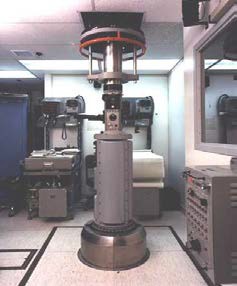 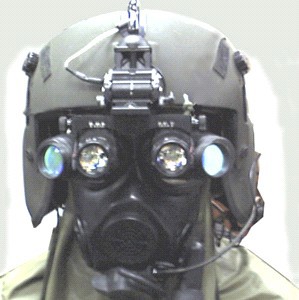 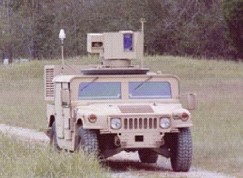 Description of items for DEMIL codingDescription of items for DEMIL codingDescription of items for DEMIL codingDEMILCodePart 1. Fire Control, Laser, Imaging, and Guidance Equipment described in USML Category XIIPart 1. Fire Control, Laser, Imaging, and Guidance Equipment described in USML Category XIIPart 1. Fire Control, Laser, Imaging, and Guidance Equipment described in USML Category XIIPart 1. Fire Control, Laser, Imaging, and Guidance Equipment described in USML Category XII(a) Fire control, aiming, detection, guidance, and tracking systems:(a) Fire control, aiming, detection, guidance, and tracking systems:(a) Fire control, aiming, detection, guidance, and tracking systems:(1) Fire control systems.(1) Fire control systems.(1) Fire control systems.D(2) Electronic or optical weapon positioning, laying, or spotting systems.(2) Electronic or optical weapon positioning, laying, or spotting systems.(2) Electronic or optical weapon positioning, laying, or spotting systems.D(3) Laser spot trackers or laser spot detection, location, or imaging systems, with an operational wavelength shorter than 400 nm or longer than 710 nm and that are for laser target designators or coded target markers listed in Paragraph (b)(1).(3) Laser spot trackers or laser spot detection, location, or imaging systems, with an operational wavelength shorter than 400 nm or longer than 710 nm and that are for laser target designators or coded target markers listed in Paragraph (b)(1).(3) Laser spot trackers or laser spot detection, location, or imaging systems, with an operational wavelength shorter than 400 nm or longer than 710 nm and that are for laser target designators or coded target markers listed in Paragraph (b)(1).D(4) Bomb sights or bombing computers.(4) Bomb sights or bombing computers.(4) Bomb sights or bombing computers.D(5) Electro-optical systems that automatically detect and locate ordnance launch, blast, or fire.(5) Electro-optical systems that automatically detect and locate ordnance launch, blast, or fire.(5) Electro-optical systems that automatically detect and locate ordnance launch, blast, or fire.D(6) Electro-optical ordnance guidance systems.(6) Electro-optical ordnance guidance systems.(6) Electro-optical ordnance guidance systems.D(7) Missile or ordnance electro-optical tracking systems.(7) Missile or ordnance electro-optical tracking systems.(7) Missile or ordnance electro-optical tracking systems.D(8) Remote wind-sensing systems specially designed for ballistic-corrected aiming.(8) Remote wind-sensing systems specially designed for ballistic-corrected aiming.(8) Remote wind-sensing systems specially designed for ballistic-corrected aiming.D(9) Helmet mounted display (HMD) systems or end items (e.g., combat vehicle crew HMD, mounted warrior HMD, integrated helmet assembly subsystem, drivers head tracked vision system), other than such items controlled in USML Category VIII, that:(9) Helmet mounted display (HMD) systems or end items (e.g., combat vehicle crew HMD, mounted warrior HMD, integrated helmet assembly subsystem, drivers head tracked vision system), other than such items controlled in USML Category VIII, that:(9) Helmet mounted display (HMD) systems or end items (e.g., combat vehicle crew HMD, mounted warrior HMD, integrated helmet assembly subsystem, drivers head tracked vision system), other than such items controlled in USML Category VIII, that:Da. Incorporate or interface (either via wired or wireless connection) with optical sights or slewing devices that aim, launch, track, or manage munitions.a. Incorporate or interface (either via wired or wireless connection) with optical sights or slewing devices that aim, launch, track, or manage munitions.a. Incorporate or interface (either via wired or wireless connection) with optical sights or slewing devices that aim, launch, track, or manage munitions.b. Control infrared imaging systems or end items described in Paragraphsthrough (d).b. Control infrared imaging systems or end items described in Paragraphsthrough (d).b. Control infrared imaging systems or end items described in Paragraphsthrough (d).(b) Laser systems and end items:(b) Laser systems and end items:(b) Laser systems and end items:(1) Laser target designators or coded target markers that mediate the delivery of ordnance to a target.(1) Laser target designators or coded target markers that mediate the delivery of ordnance to a target.(1) Laser target designators or coded target markers that mediate the delivery of ordnance to a target.DDescription of items for DEMIL codingDEMILCode(2) Target illumination systems having a variable beam divergence and a laser output wavelength exceeding 710 nm, to artificially light an area to search, locate, or track a target.D(3) Laser rangefinders having any of the following:Da. Output wavelength of 1064 nm and any Q-switched pulse output.b. Output wavelength exceeding 1064 nm and any of the following:1. Single or multiple shot(s) within one second ranging capability of 3 km or greater against a standard 2.3 m x 2.3 m North Atlantic Treaty Organization target having 10 percent reflectivity and 23 km atmospheric visibility.2. Multiple shot ranging capability at 3 Hz or greater of 1 km or greater against a standard 2.3 m x 2.3 m North Atlantic Treaty Organization target having 10 percent reflectivity and 23 km atmospheric visibility.(4) Targeting systems and target location systems, incorporating or specially designed to incorporate both of the following:Da. A laser rangefinder.b. A defense article listed in Paragraph (d).(5) Systems specially designed to use laser energy with an output wavelength exceeding 710 nm for exploiting differential target-background retro- reflectance in order to detect optical or electro-optical equipment (e.g., optical augmentation systems).D(6) Light detection and ranging, laser detection and ranging, or range-gated systems, specially designed for a military end user.D(7) Developmental lasers or laser systems funded by the DoD via contract or other funding authorization.D(c) Imaging systems or end items:(1) Binoculars, bioculars, monoculars, goggles, or head or helmet-mounted imaging systems (including video-based articles having a separate near-to- eye display).Da. Employing an autogated third generation image intensifier tube or a higher generation image intensifier tube.b. Fusing output of an image intensifier tube and an infrared focal plane array having a peak response wavelength greater than 1,000 nm.c. Having an infrared focal plane array or infrared imaging camera, and specially designed for a military end user.(2) Weapon sights (i.e., with a reticle) or aiming or imaging systems (e.g., clipon), specially designed to mount to a weapon or to withstand weapon shock or recoil, with or without an integrated viewer or display, and also incorporating or specially designed to incorporate any of the following:DDescription of items for DEMIL codingDEMILCodea. An infrared focal plane array having a peak response wavelength exceeding 1,000 nm.b. Second generation with luminous sensitivity greater than 350 milliamperes lumens, third generation, or higher generation, image intensifier tubes.c. Ballistic computing electronics for adjusting the aim point display.d. Infrared laser having a wavelength exceeding 710 nm.(3) Electro-optical reconnaissance, surveillance, target detection, or target acquisition systems, specially designed for articles in this table or specially designed for a military end user.D(4) Infrared search and track systems having one of the following:Da. Airborne or naval systems, that:1. Have range performance of 3 km or greater.2. Incorporate or are specially designed to incorporate an infrared focal plane array or imaging camera, having a peak response wavelength exceeding 3 microns or greater.3. Maintain positional or angular state of a target through time; orb. Specially designed for a military end user.(5) Distributed aperture systems having a peak response wavelength exceeding 710 nm specially designed for articles in this table or specially designed for a military end user.D(6) Infrared imaging systems:Da. Mobile reconnaissance, scout, or surveillance systems providing real-time target recognition at ranges greater than 3 km (e.g., long range advanced scout surveillance system, commanders independent sight, horizontal technology integration, SeeSpot, meteorological measuring set).b. Airborne stabilized systems specially designed for military reconnaissance (e.g., DB–110, C–B4).c. Multispectral imaging systems that provide automated classification or identification of military or intelligence targets or characteristics.d. Automated missile detection or warning systems.e. Systems hardened to withstand electromagnetic pulse, directed energy, chemical, biological, or radiological threats.f. Systems incorporating mechanism(s) to reduce the optical chain signature for optical augmentation.g. Persistent surveillance systems with a ground sample distance (GSD) of0.5 m or better (smaller) at 10,000 ft or higher above ground level and a simultaneous coverage area of 3 square kilometer or greater.h. Gimbaled infrared systems:Description of items for DEMIL codingDEMILCode1. Having a stabilization better (less) than 30 microradians root-mean- square and a turret with a ball diameter of 15 inches or greater.2. Specially designed for articles in Tables 3 to 23 or specially designed for a military end user.(7) Terahertz imaging systems:Da. Concealed object detection systems operating in the frequency range from 30 GHz to 3000 GHz, and having a resolution less (better) than 0.1 milliradians at a standoff range of 100 m.b. Specially designed for a military end user.(8) Systems or equipment, incorporating an ultraviolet or infrared (IR) beacon or emitter, specially designed for Combat Identification.D(9) Systems that project radiometrically calibrated scenes at a frame rate greater than 30 Hz directly into the entrance aperture of an electro-optical or infrared sensor listed in this table within either the spectral band exceeding 10 nm but not exceeding 400 nm, or the spectral band exceeding 900 nm but not exceeding 30,000 nm.D(10) Developmental electro-optical, infrared, or terahertz systems funded by the DoD.D(d) Guidance and navigation systems or end items:(1) Guidance or navigation systems (e.g., inertial navigation systems, inertial reference units, attitude and heading reference systems) having any of the following:Da. A circular error probability at 50 percent of position error rate less (better) than 0.28 nmi per hour, without the use of positional aiding references.b. A heading error or true north determination of less (better) than 0.28 milliradian secant (latitude) (0.016043 degrees secant (latitude)), without the use of positional aiding references.c. A circular error probability at 50 percent of position error rate less than0.2 nmi in an 8 hour period, without the use of positional aiding references.d. Meeting or exceeding specified performance at linear acceleration levels exceeding 25g.(2) Global navigation satellite system (GNSS) receiving equipment:Da. GNSS receiving equipment specially designed for military applications.Description of items for DEMIL codingDEMILCodeb. Global positioning system (GPS) receiving equipment specially designed for encryption or decryption (e.g., Y-Code, M-Code) of GPS precise positioning service signals.c. GNSS receiving equipment specially designed for use with an antenna described in Paragraph (c)(10) of Table 13.d. GNSS receiving equipment specially designed for use with rockets, missiles, SLVs, drones, or unmanned air vehicle systems capable of delivering at least a 500 kg payload to a range of at least 300 km.(3) GNSS anti-jam systems specially designed for use with an antenna described in Paragraph (c)(10) of Table 13.D(4) Mobile relative gravimeters having automatic motion compensation with an in-service accuracy of less (better) than 0.4 milligal.D(5) Mobile gravity gradiometers having an accuracy of less (better) than 10 Eotvos squared per radian per second for any component of the gravity gradient tensor, and having a spatial gravity wavelength resolution of 50 m or less.D(6) Developmental guidance or navigation systems funded by the DoD.D(e) Parts, components, accessories, or attachments:(1) Parts and components specially designed for articles described in Paragraph (a)(1) or (a)(5) of this table.D(2) Lasers specially designed for articles in Tables 3 to 23.D(3) Laser stacked arrays specially designed for articles Tables 3 to 23.D(4) Night vision or infrared cameras (e.g., camera core) specially designed for articles in Table 3 to 23.D(5) Infrared focal plane arrays specially designed for articles in Tables 3 to 23.D(6) Charge multiplication focal plane arrays exceeding 50 milliampere per watt for any wavelength exceeding 760 nm and specially designed for articles described in Part 1 of this table.D(7) Second generation and greater image intensifier tubes specially designed for articles in this table, and specially designed parts and components.D(8) Parts and components specially designed for articles described in Paragraph (c)(3), (c)(4), (c)(5) or (c)(6)(vi)-(vii).D(9) Inertial measurement units specially designed for articles in Tables 3 to 23.D(10) GNSS security devices, e.g., selective availability anti-spoofing modules, security modules, and auxiliary output chips.DDescription of items for DEMIL codingDEMILCode(11) Accelerometers having a bias repeatability of less (better) than 10 mg and a scale factor repeatability of less (better) than 10 parts per million, orcapable of measuring greater than 100,000 g.D(12) Gyroscopes or angular rate sensors:Da. Having an angle random walk of less (better) than 0.001 degrees per square root hour.b. Mechanical gyroscopes or rate sensors having a bias repeatability less (better) than 0.0015 degrees per hour.(13) Optical sensors having a spectral filter specially designed for systems or equipment listed in Paragraph (a)(4) of Table 13, or optical sensor assemblies that provide threat warning or tracking for systems or equipment controlled described in Paragraph (a)(4) of Table 13.D(14) Infrared focal plane array readout integrated circuits specially designed for articles in Part 1 of this table.D(15) Integrated dewar cooler assemblies specially designed for articles in this table, with or without an infrared focal plane array, and specially designed parts and components.D(16) Gimbals specially designed for articles listed in this table.D(17) Infrared focal plane array Joule-Thomson self-regulating cryostats specially designed for articles described in Tables 3 to 23.D(18) Drive, control, signal, or image processing electronics, specially designed for articles described in this table.D(19) Near-to-eye displays (e.g., micro-displays) specially designed for articles described in this table.D(20) Resonators, receivers, transmitters, modulators, gain media, drive electronics, and frequency converters, specially designed for laser systems described in this table.D(21) Two-dimensional infrared scene projector emitter arrays (i.e., resistive arrays) specially designed for infrared scene generators described in Paragraph (a)(10) of Table 13.D(22) Any part, component, accessory, attachment, or associated equipment, that:a. Is classified.Pb. Contains classified software.Pc. Is unclassified but being developed using classified information.DDescription of items for DEMIL codingDescription of items for DEMIL codingDEMILCode(23) Developmental image intensifier tubes, focal plane arrays, read-out integrated circuits, accelerometers, gyroscopes, angular rate sensors, and inertial measurement units funded by the DoD.(23) Developmental image intensifier tubes, focal plane arrays, read-out integrated circuits, accelerometers, gyroscopes, angular rate sensors, and inertial measurement units funded by the DoD.D(f) See Subpart 120.10 of Title 22, CFR for technical data and Subpart 120.9 of Title 22, CFF for defense services directly related to the defense articles described in Paragraphs (a) through (e) of this table and classified technical data directly related to items controlled in ECCNs 7A611, 7B611, and 7D611. See Subpart 125.4 of Title 22, CFR for exemptions.(f) See Subpart 120.10 of Title 22, CFR for technical data and Subpart 120.9 of Title 22, CFF for defense services directly related to the defense articles described in Paragraphs (a) through (e) of this table and classified technical data directly related to items controlled in ECCNs 7A611, 7B611, and 7D611. See Subpart 125.4 of Title 22, CFR for exemptions.D(g) through (w) Reserved.(g) through (w) Reserved.N/A(x) Commodities, software, and technology subject to the EAR used in or with defense articles in this table.(x) Commodities, software, and technology subject to the EAR used in or with defense articles in this table.DPart 2. Military items described in the CCLPart 2. Military items described in the CCLPart 2. Military items described in the CCLECCN 7A611Military fire control, laser, imaging, and guidance equipmentMilitary fire control, laser, imaging, and guidance equipment(a) Guidance or navigation systems, not elsewhere specified on Part 1 of Tables 3 to 23, that are specially designed for a defense article in Part 1 of Tables 3 to 23 or for a 600 series ECCN item described in Part 2 of Tables 3-23.(a) Guidance or navigation systems, not elsewhere specified on Part 1 of Tables 3 to 23, that are specially designed for a defense article in Part 1 of Tables 3 to 23 or for a 600 series ECCN item described in Part 2 of Tables 3-23.D(b) through (w) Reserved.(b) through (w) Reserved.N/A(x) Parts, components, accessories, and attachments, including accelerometers, gyros, angular rate sensors, gravity meters (gravimeters), and inertial measurement units, that are specially designed for defense articles described in Part 2 of Tables 3 to 23, and that are not:(x) Parts, components, accessories, and attachments, including accelerometers, gyros, angular rate sensors, gravity meters (gravimeters), and inertial measurement units, that are specially designed for defense articles described in Part 2 of Tables 3 to 23, and that are not:Q(1) Enumerated or controlled in the USML or elsewhere within ECCN 7A611.(1) Enumerated or controlled in the USML or elsewhere within ECCN 7A611.(2) Described in ECCNs 6A007, 6A107, 7A001, 7A002, 7A003, 7A101, 7A102 or 7A103.(2) Described in ECCNs 6A007, 6A107, 7A001, 7A002, 7A003, 7A101, 7A102 or 7A103.(3) Elsewhere specified in Paragraph (y) of ECCN 7A611 or Paragraph (y) of 3A611.(3) Elsewhere specified in Paragraph (y) of ECCN 7A611 or Paragraph (y) of 3A611.(y) Reserved.(y) Reserved.N/AECCN 7B611Test, inspection, and production equipment and related commodities specially designed for military guidance and control equipmentTest, inspection, and production equipment and related commodities specially designed for military guidance and control equipment(a) Test, inspection, and production end items and equipment specially designed for the development, production, repair, overhaul, or refurbishing of commodities described in Part 2 ECCN 7A611 (except Paragraph (y) of ECCN 7A611) of this table or commodities in USML Category XII that are not described in Part 1 of this table or Part 2 of Tables 3 to 23.(a) Test, inspection, and production end items and equipment specially designed for the development, production, repair, overhaul, or refurbishing of commodities described in Part 2 ECCN 7A611 (except Paragraph (y) of ECCN 7A611) of this table or commodities in USML Category XII that are not described in Part 1 of this table or Part 2 of Tables 3 to 23.QDescription of items for DEMIL codingDEMILCode(b) Environmental test facilities specially designed for the certification, qualification, or testing of commodities controlled in ECCN 7A611 (except Paragraph (y) of 7A611) or guidance equipment in Part 1 that are not specifically described in Part1 of this table or Part 2 of Tables 3 to 23.N/A(c) Field test equipment specially designed to evaluate or calibrate the operation ofsystems described in Paragraphs (a), (b), or (c) of Part 1 of this table.Q(d) through (w) Reserved.N/A(x) Parts, components, accessories, and attachments that are specially designed for a commodity described in this table and that are not described in Part 1 or Part 2 of Tables 3 to 23.Q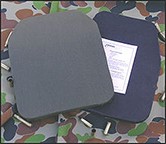 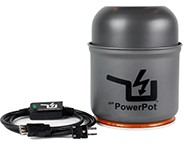 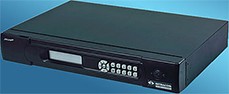 Description of items for DEMIL codingDescription of items for DEMIL codingDescription of items for DEMIL codingDEMILCodePart 1. Materials and Miscellaneous Articles described in USML Category XIIIPart 1. Materials and Miscellaneous Articles described in USML Category XIIIPart 1. Materials and Miscellaneous Articles described in USML Category XIIIPart 1. Materials and Miscellaneous Articles described in USML Category XIII(a) Reserved.(a) Reserved.(a) Reserved.N/A(b) Information security or cybersecurity systems and equipment, cryptographic devices, software, and components:(b) Information security or cybersecurity systems and equipment, cryptographic devices, software, and components:(b) Information security or cybersecurity systems and equipment, cryptographic devices, software, and components:(1) Military or intelligence cryptographic (including key management) systems, equipment assemblies, modules, integrated circuits, components, and software (including their cryptographic interfaces) capable of maintaining secrecy or confidentiality of information or information systems, including equipment and software for tracking, telemetry, and control encryption and decryption.(1) Military or intelligence cryptographic (including key management) systems, equipment assemblies, modules, integrated circuits, components, and software (including their cryptographic interfaces) capable of maintaining secrecy or confidentiality of information or information systems, including equipment and software for tracking, telemetry, and control encryption and decryption.(1) Military or intelligence cryptographic (including key management) systems, equipment assemblies, modules, integrated circuits, components, and software (including their cryptographic interfaces) capable of maintaining secrecy or confidentiality of information or information systems, including equipment and software for tracking, telemetry, and control encryption and decryption.D(2) Military or intelligence cryptographic (including key management) systems, equipment, assemblies, modules, integrated circuits, components, and software (including their cryptographic interfaces) capable of generating spreading or hopping codes for spread spectrum systems or equipment.(2) Military or intelligence cryptographic (including key management) systems, equipment, assemblies, modules, integrated circuits, components, and software (including their cryptographic interfaces) capable of generating spreading or hopping codes for spread spectrum systems or equipment.(2) Military or intelligence cryptographic (including key management) systems, equipment, assemblies, modules, integrated circuits, components, and software (including their cryptographic interfaces) capable of generating spreading or hopping codes for spread spectrum systems or equipment.D(3) Military or intelligence cryptanalytic systems, equipment, assemblies, modules, integrated circuits, components, and software.(3) Military or intelligence cryptanalytic systems, equipment, assemblies, modules, integrated circuits, components, and software.(3) Military or intelligence cryptanalytic systems, equipment, assemblies, modules, integrated circuits, components, and software.D(4) Military or intelligence systems, equipment, assemblies, modules, integrated circuits, components, and software (including all previous or derived versions) authorized to control access to or transfer data between different security domains as described on the Unified Cross Domain Management Office Control List.(4) Military or intelligence systems, equipment, assemblies, modules, integrated circuits, components, and software (including all previous or derived versions) authorized to control access to or transfer data between different security domains as described on the Unified Cross Domain Management Office Control List.(4) Military or intelligence systems, equipment, assemblies, modules, integrated circuits, components, and software (including all previous or derived versions) authorized to control access to or transfer data between different security domains as described on the Unified Cross Domain Management Office Control List.D(5) Ancillary equipment specially designed for the articles in Paragraphs (b)(1)– (4).(5) Ancillary equipment specially designed for the articles in Paragraphs (b)(1)– (4).(5) Ancillary equipment specially designed for the articles in Paragraphs (b)(1)– (4).C(c) Reserved.(c) Reserved.(c) Reserved.N/A(d) Materials:(d) Materials:(d) Materials:D(1) Ablative materials fabricated or semi-fabricated from advanced composites (e.g., silica, graphite, carbon, carbon/carbon, and boron filaments) specially designed for the articles in Table 6 or 17.(1) Ablative materials fabricated or semi-fabricated from advanced composites (e.g., silica, graphite, carbon, carbon/carbon, and boron filaments) specially designed for the articles in Table 6 or 17.(1) Ablative materials fabricated or semi-fabricated from advanced composites (e.g., silica, graphite, carbon, carbon/carbon, and boron filaments) specially designed for the articles in Table 6 or 17.DDescription of items for DEMIL codingDEMILCode(2) Carbon/carbon billets and preforms which are reinforced with continuous unidirectional fibers, tows, tapes, or woven cloths in three or more dimensional planes.D(e) Armor (e.g., organic, ceramic, metallic) and armor materials:(1) Spaced armor.D(2) Transparent armor.D(3) Transparent ceramic plate greater than 1⁄4 inch-thick and larger than 8 inches x 8 inches, excluding glass, for transparent armor.D(4) Non-transparent ceramic plate or blanks, greater than 1⁄4 inches thick and larger than 8 inches x 8 inches for transparent armor. This includes spinel and aluminum oxynitride.D(5) Composite armor.D(6) Metal laminate armor.D(7) Developmental armor funded by the DoD.D(f) Any article described in this table that:(1) Is classified.P(2) Contains classified software.P(3) Is unclassified but being developed using classified information.D(g) Concealment and deception equipment:(1) Polymers loaded with carbonyl iron powder, ferrites, iron whiskers, fibers, flakes, or other magnetic additives having a surface resistivity of less than 5000 Ohms per square and greater than 10 Ohms per square with electrical isotropy of less than 5 percent.D(2) Multi-layer camouflage systems specially designed to reduce detection of platforms or equipment in the infrared or ultraviolet frequency spectrums.D(3) High temperature (greater than 300 degrees Fahrenheit operation) ceramic or magnetic radar absorbing material specially designed for use on defense articles or military items subject to the EAR in accordance with Parts 730- 774 of Title 15, CFR.DDescription of items for DEMIL codingDEMILCode(4) Broadband (greater than 30 percent bandwidth) lightweight (less than 2 pounds per square foot) magnetic radar absorbing material specially designed for use on defense articles or military items subject to the EAR in accordance with Parts 730-774 of Title 15, CFR.D(h) Energy conversion devices:(1) Fuel cells specially designed for platforms or soldier systems specified in this table.D(2) Thermal engines specially designed for platforms or soldier systems specified in this table.D(3) Thermal batteries.a. USDOT HazMat rating of 1.4 or higher (e,g, 1.3, 1.2 are higher ratings) are considered “Explosive” (as defined in the Class 1 Definitions of Part173.50 of Title 49, CFR Class 1 Definitions).Gb. USDOT HazMat rating of less than 1.4.F(4) Thermionic generators specially designed for platforms or soldier systems in Tables 3 through 23.D(i) Signature reduction software and technical data:N/A(j) Equipment, materials, coatings, and treatments not elsewhere specified:(k) Tooling and equipment:(1) Tooling and equipment specially designed for production of low observable components.D(2) Portable platform signature field repair validation equipment (e.g., portable optical interrogator that validates integrity of a repair to a signature reduction structure).D(l) Decals, labels, and technical manuals containing technical data directly related to the items listed in this table described as either:(1) Classified orP(2) Unclassified.D(m) through (w) Reserved.N/ADescription of items for DEMIL codingDescription of items for DEMIL codingDEMILCodePart 2. Military items described in the CCLPart 2. Military items described in the CCLPart 2. Military items described in the CCLECCN 0A617Miscellaneous equipment, materials, and related commodities.Miscellaneous equipment, materials, and related commodities.(a) Reserved.(a) Reserved.N/A(b) Concealment and deception equipment specially designed for military application, including special paints, decoys, smoke, or obscuration equipment and simulators, and parts, components, accessories, and attachments specially designed, not described by Part 1.(b) Concealment and deception equipment specially designed for military application, including special paints, decoys, smoke, or obscuration equipment and simulators, and parts, components, accessories, and attachments specially designed, not described by Part 1.Q(c) Ferries, bridges (other than those described in Part 1 of Table 9 or in ECCN 0A606 in Part 2 of Table 9), and pontoons specially designed for military use.(c) Ferries, bridges (other than those described in Part 1 of Table 9 or in ECCN 0A606 in Part 2 of Table 9), and pontoons specially designed for military use.Q(d) Test models specially designed for the development of defense articles described in Tables 6, 8, 9, and 10.(d) Test models specially designed for the development of defense articles described in Tables 6, 8, 9, and 10.Q(e) Reserved.(e) Reserved.N/A(f) Metal embrittlement agents.(f) Metal embrittlement agents.Q(g) through (x) Reserved.(g) through (x) Reserved.N/A(y) Other commodities:(y) Other commodities:(1) Specially designed construction equipment for military use, including such equipment specially designed for transport in aircraft described by Paragraph (a), Part 1 of Table 10 or in ECCN 9A610 in Part 2 of Table 10.(1) Specially designed construction equipment for military use, including such equipment specially designed for transport in aircraft described by Paragraph (a), Part 1 of Table 10 or in ECCN 9A610 in Part 2 of Table 10.A(2) Specially designed parts, components, accessories, and attachments for commodities in Paragraph (y)(1) of this table, including crew protection kits used as protective cabs.(2) Specially designed parts, components, accessories, and attachments for commodities in Paragraph (y)(1) of this table, including crew protection kits used as protective cabs.A(3) ISO intermodal containers or demountable vehicle bodies (i.e., swap bodies), not elsewhere specified, specially designed or modified for shipping or packing defense articles or items described in Part 2 of Tables 3 to 23. Modified means any structural, electrical, mechanical, or other change that provides a non- military item with military capabilities equivalent to an item specially designed for military use.(3) ISO intermodal containers or demountable vehicle bodies (i.e., swap bodies), not elsewhere specified, specially designed or modified for shipping or packing defense articles or items described in Part 2 of Tables 3 to 23. Modified means any structural, electrical, mechanical, or other change that provides a non- military item with military capabilities equivalent to an item specially designed for military use.A(4) Specially designed field generators for military use.(4) Specially designed field generators for military use.A(5) Specially designed power controlled searchlights and control units for military use, and equipment mounting such units.(5) Specially designed power controlled searchlights and control units for military use, and equipment mounting such units.ADescription of items for DEMIL codingDescription of items for DEMIL codingDEMILCodeECCN 0B617Test, inspection, and production equipment and related commodities specially designed for the development, production, repair, overhaul, or refurbishing of commodities described in ECCN 0A617.a or USML Category XIII, and parts, components, accessories, and attachments specially designed.Test, inspection, and production equipment and related commodities specially designed for the development, production, repair, overhaul, or refurbishing of commodities described in ECCN 0A617.a or USML Category XIII, and parts, components, accessories, and attachments specially designed.(a) Test, inspection, and production equipment not described by Paragraph (k) of this table, specially designed for the production, development, repair, overhaul, or refurbishing of commodities described in ECCN 0A617 in Part 2 of this table or Part 1 of this table, and parts, components, accessories, and attachments specially designed.(a) Test, inspection, and production equipment not described by Paragraph (k) of this table, specially designed for the production, development, repair, overhaul, or refurbishing of commodities described in ECCN 0A617 in Part 2 of this table or Part 1 of this table, and parts, components, accessories, and attachments specially designed.C(b) Reserved.(b) Reserved.N/AECCN 0C617Miscellaneous materials specially designed for military use.Miscellaneous materials specially designed for military use.(a) Materials, coatings, and treatments for signature suppression, specially designed for military use to reduce detectability and observability and that are not described in Part 1 or in ECCNs 1C001 in Parts 300 to 799 of Title 15, CFR.(a) Materials, coatings, and treatments for signature suppression, specially designed for military use to reduce detectability and observability and that are not described in Part 1 or in ECCNs 1C001 in Parts 300 to 799 of Title 15, CFR.Q(b) Reserved.(b) Reserved.N/AINTERPRETATIONS:The following interpretations explain and amplify terms used in this table and elsewhere in Tables 3 through 23:Composite armor is defined as having more than one layer of different materials or a matrix.Spaced armors are metallic or nonmetallic armors that incorporate an air space or obliquity or discontinuous material path effects as part of the defeat mechanism.Reactive armor employs explosives, propellants, or other materials between plates for the purpose of enhancing plate motion during a ballistic event or otherwise defeating the penetrator.Electromagnetic armor employs electricity to defeat threats such as shaped charges.(3) Materials used in composite armor could include layers of metals, plastics, elastomers, fibers, glass, ceramics, ceramic-glass reinforced plastic laminates, encapsulated ceramics in a metallic or non-metallic matrix, functionally gradient ceramic-metal materials, or ceramic balls in a cast metal matrix.A material is considered transparent if it allows 75 percent or greater transmission of light in the visible spectrum through a 1 mm thick nominal sample.The material in Part 1 Paragraph (e)(4) has not been treated to reach the 75 percent transmission level referenced in interpretation Paragraph (6).Metal laminate armors are two or more layers of metallic materials which are mechanically or adhesively bonded together to form an armor system.INTERPRETATIONS:The following interpretations explain and amplify terms used in this table and elsewhere in Tables 3 through 23:Composite armor is defined as having more than one layer of different materials or a matrix.Spaced armors are metallic or nonmetallic armors that incorporate an air space or obliquity or discontinuous material path effects as part of the defeat mechanism.Reactive armor employs explosives, propellants, or other materials between plates for the purpose of enhancing plate motion during a ballistic event or otherwise defeating the penetrator.Electromagnetic armor employs electricity to defeat threats such as shaped charges.(3) Materials used in composite armor could include layers of metals, plastics, elastomers, fibers, glass, ceramics, ceramic-glass reinforced plastic laminates, encapsulated ceramics in a metallic or non-metallic matrix, functionally gradient ceramic-metal materials, or ceramic balls in a cast metal matrix.A material is considered transparent if it allows 75 percent or greater transmission of light in the visible spectrum through a 1 mm thick nominal sample.The material in Part 1 Paragraph (e)(4) has not been treated to reach the 75 percent transmission level referenced in interpretation Paragraph (6).Metal laminate armors are two or more layers of metallic materials which are mechanically or adhesively bonded together to form an armor system.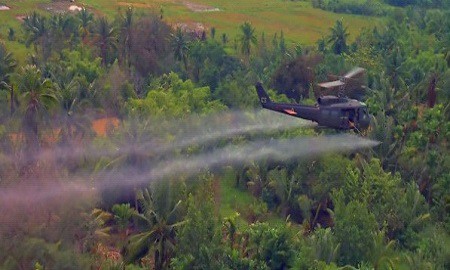 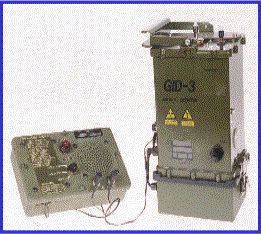 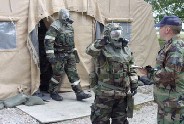 Description of items for DEMIL codingDescription of items for DEMIL codingDescription of items for DEMIL codingDEMILCodePart 1. Toxicological Agents, Including Chemical Agents, Biological Agents, and Associated Equipment described in USML Category XIVPart 1. Toxicological Agents, Including Chemical Agents, Biological Agents, and Associated Equipment described in USML Category XIVPart 1. Toxicological Agents, Including Chemical Agents, Biological Agents, and Associated Equipment described in USML Category XIVPart 1. Toxicological Agents, Including Chemical Agents, Biological Agents, and Associated Equipment described in USML Category XIV(a) Chemical agents:(a) Chemical agents:(a) Chemical agents:(1) Nerve agents (see Subpart 121.1 of Title 22, CFR for a complete list).(1) Nerve agents (see Subpart 121.1 of Title 22, CFR for a complete list).(1) Nerve agents (see Subpart 121.1 of Title 22, CFR for a complete list).G(2) Amiton (see Subpart 121.1 of Title 22, CFR for a complete list).(2) Amiton (see Subpart 121.1 of Title 22, CFR for a complete list).(2) Amiton (see Subpart 121.1 of Title 22, CFR for a complete list).G(3) Vesicant agents (see Subpart 121.1 of Title 22, CFR for a complete list).(3) Vesicant agents (see Subpart 121.1 of Title 22, CFR for a complete list).(3) Vesicant agents (see Subpart 121.1 of Title 22, CFR for a complete list).G(4) Incapacitating agents (see Subpart 121.1 of Title 22, CFR for a complete list).(4) Incapacitating agents (see Subpart 121.1 of Title 22, CFR for a complete list).(4) Incapacitating agents (see Subpart 121.1 of Title 22, CFR for a complete list).G(5) Chemical warfare agents not enumerated above adapted for use in war to produce casualties in humans or animals, degrade equipment, or damage crops or the environment. (See the CCL at ECCNs 1C350, 1C355, and 1C395 for control of certain chemicals not adapted for use in war.) (See Subpart 121.1 of Title 22, CFR for a complete list of exclusions).(5) Chemical warfare agents not enumerated above adapted for use in war to produce casualties in humans or animals, degrade equipment, or damage crops or the environment. (See the CCL at ECCNs 1C350, 1C355, and 1C395 for control of certain chemicals not adapted for use in war.) (See Subpart 121.1 of Title 22, CFR for a complete list of exclusions).(5) Chemical warfare agents not enumerated above adapted for use in war to produce casualties in humans or animals, degrade equipment, or damage crops or the environment. (See the CCL at ECCNs 1C350, 1C355, and 1C395 for control of certain chemicals not adapted for use in war.) (See Subpart 121.1 of Title 22, CFR for a complete list of exclusions).G(b) Biological agents and biologically derived substances and genetic elements thereof (see Subpart 121.1 of Title 22, CFR for a complete list).(b) Biological agents and biologically derived substances and genetic elements thereof (see Subpart 121.1 of Title 22, CFR for a complete list).(b) Biological agents and biologically derived substances and genetic elements thereof (see Subpart 121.1 of Title 22, CFR for a complete list).G(c) Chemical agent binary precursors and key precursors (see Subpart 121.1 of Title 22, CFR for a complete list).(c) Chemical agent binary precursors and key precursors (see Subpart 121.1 of Title 22, CFR for a complete list).(c) Chemical agent binary precursors and key precursors (see Subpart 121.1 of Title 22, CFR for a complete list).G(d) Reserved.(d) Reserved.(d) Reserved.N/A(e) Defoliants (see Subpart 121.1 of Title 22, CFR for a complete list).(e) Defoliants (see Subpart 121.1 of Title 22, CFR for a complete list).(e) Defoliants (see Subpart 121.1 of Title 22, CFR for a complete list).G(f) Parts, components, accessories, attachments, associated equipment, materials, and systems,:(f) Parts, components, accessories, attachments, associated equipment, materials, and systems,:(f) Parts, components, accessories, attachments, associated equipment, materials, and systems,:(1) Any equipment for the dissemination, dispersion, or testing of items described in Paragraphs (a), (b), (c), or (e):(1) Any equipment for the dissemination, dispersion, or testing of items described in Paragraphs (a), (b), (c), or (e):(1) Any equipment for the dissemination, dispersion, or testing of items described in Paragraphs (a), (b), (c), or (e):a. Any equipment specially designed for the dissemination and dispersion of items described in Paragraphs (a), (b), (c), or (e) of Table 15.a. Any equipment specially designed for the dissemination and dispersion of items described in Paragraphs (a), (b), (c), or (e) of Table 15.a. Any equipment specially designed for the dissemination and dispersion of items described in Paragraphs (a), (b), (c), or (e) of Table 15.DDescription of items for DEMIL codingDEMILCodeb. Any equipment specially designed for testing the items described inParagraphs (a), (b), (c), (e), or (f)(4) developed under a DoD contract or other funding authorization.D(2) Any equipment containing reagents, algorithms, coefficients, software, libraries, spectral databases, or alarm set point levels developed under a DoD contract or other funding authorization for the detection, identification, warning, or monitoring of:Da. Items described in Paragraphs (a) or (b).N/Ab. Chemical or biological agents.N/A(3) Reserved.N/A(4) For individual protection or collective protection against the items described in Paragraphs (a) and (b):a. M53 Chemical Biological Protective Mask or M50 Joint Service General Purpose Mask.Fb. Filter cartridges containing sorbents described in Paragraph (f)(4)(iii).Fc. Carbon meeting Military Detail Specification (MIL-DTL)-32101A specifications (e.g., ASZM-TEDA carbon);.Fd. Ensembles, garments, suits, jackets, pants, boots, or socks for individual protection, and liners for collective protection that allow no more than 1% breakthrough of GD or no more than 2% breakthrough of any other chemical controlled in Paragraph (a) of Part 1 of this table, when evaluated by executing the applicable standard method(s) of testing described in the current version of Test Operating Procedures 08-2-201 or 08-2-501 and using the defined DoD-specific requirements.F(5) Reserved.N/A(6) Reserved.N/A(7) Chemical Agent Resistant Coatings that have been qualified to Military Specifications MIL-PRF-32348, MIL- DTL-64159, or MIL-C-53039A.F(8) Any part, component, accessory, attachment, equipment, or system that:a. Is classified.Pb. Is manufactured using classified production data.Pc. Is unclassified but being developed using classified information.DDescription of items for DEMIL codingDescription of items for DEMIL codingDEMILCode(g) Antibodies, recombinant protective antigens, polynucleotides, biopolymers, or biocatalysts (including their expression vectors, viruses, plasmids, or cultures ofspecific cells modified to produce them) (see Subpart 121.1 of Title 22, CFR for a complete list).(g) Antibodies, recombinant protective antigens, polynucleotides, biopolymers, or biocatalysts (including their expression vectors, viruses, plasmids, or cultures ofspecific cells modified to produce them) (see Subpart 121.1 of Title 22, CFR for a complete list).F(h) Vaccines exclusively funded by a DoD contract (see Subpart 121.1 of Title 22, CFR for a complete list).(h) Vaccines exclusively funded by a DoD contract (see Subpart 121.1 of Title 22, CFR for a complete list).F(i) Modeling or simulation tools, including software controlled in Paragraph (m) of Part 1 of this table, for chemical or biological weapons design, development, or employment developed or produced under a DoD contract or other funding authorization.(i) Modeling or simulation tools, including software controlled in Paragraph (m) of Part 1 of this table, for chemical or biological weapons design, development, or employment developed or produced under a DoD contract or other funding authorization.D(j) through (l) Reserved.(j) through (l) Reserved.N/A(m) Decals, labels, and technical manuals containing technical data directly related to the items listed in this table described as either:(m) Decals, labels, and technical manuals containing technical data directly related to the items listed in this table described as either:(1) Classified or(1) Classified orP(2) Unclassified.(2) Unclassified.D(n) Developmental countermeasures or sorbents funded by the DoD via contract or other funding authorization;(n) Developmental countermeasures or sorbents funded by the DoD via contract or other funding authorization;FPart 2. Military items described in the CCLPart 2. Military items described in the CCLPart 2. Military items described in the CCLECCN 1A607Military dissemination equipment for riot control agents, military detection, and protection equipment for toxicological agents (including chemical, biological, and riot control agents), and related commoditiesMilitary dissemination equipment for riot control agents, military detection, and protection equipment for toxicological agents (including chemical, biological, and riot control agents), and related commodities(a) through (d) Reserved.(a) through (d) Reserved.N/A(e) Equipment specially designed for military use and for the dissemination of any of the riot control agents described in ECCN 1C607, Paragraph (a), Part 2.(e) Equipment specially designed for military use and for the dissemination of any of the riot control agents described in ECCN 1C607, Paragraph (a), Part 2.Q(f) Protection equipment (including air conditioning units, protective coatings, and protective clothing):(f) Protection equipment (including air conditioning units, protective coatings, and protective clothing):Q(1) Not described in Paragraph (f), Part 1 of this table and(1) Not described in Paragraph (f), Part 1 of this table andQ(2) Specially designed for military use and for defense against:(2) Specially designed for military use and for defense against:Qa. Materials specified in Paragraphs (a) or (b) of Part 1, ora. Materials specified in Paragraphs (a) or (b) of Part 1, orQb. Riot control agents described for ECCN 1C607, Paragraph (a) of Part 2.b. Riot control agents described for ECCN 1C607, Paragraph (a) of Part 2.Q(g) Decontamination equipment:(g) Decontamination equipment:Q(1) Not described in Paragraph (f).(1) Not described in Paragraph (f).Description of items for DEMIL codingDescription of items for DEMIL codingDEMILCode(2) Specially designed for military use and for decontamination of objects contaminated with materials described in Part 1 Paragraphs (a) or (b).(2) Specially designed for military use and for decontamination of objects contaminated with materials described in Part 1 Paragraphs (a) or (b).(h) Equipment:(h) Equipment:Q(1) Not described in Part 1 Paragraph (f), and(1) Not described in Part 1 Paragraph (f), andQ(2) Specially designed for military use and for the detection or identification of:(2) Specially designed for military use and for the detection or identification of:Qa. Materials described in Part 1 Paragraphs (a) or (b), ora. Materials described in Part 1 Paragraphs (a) or (b), orQb. Riot control agents described in ECCN 1C607, Paragraph (a).b. Riot control agents described in ECCN 1C607, Paragraph (a).Q(i) Reserved.(i) Reserved.N/A(j) Equipment specially designed to:(j) Equipment specially designed to:Q(1) Interface with a detector, shelter, vehicle, vessel, or aircraft described in Tables 3 to 23.(1) Interface with a detector, shelter, vehicle, vessel, or aircraft described in Tables 3 to 23.Q(2) Collect and process samples of articles described in Part 1 Paragraphs (a) or (b).(2) Collect and process samples of articles described in Part 1 Paragraphs (a) or (b).Q(k) Medical countermeasures that are specially designed for military use (including pre- and post-treatments, antidotes, and medical diagnostics) and specially designed to counter chemical agents described in Part 1 Paragraph (a). Examples are barrier and non-barrier creams and filled autoinjectors (e.g., combopens where one injector contains pralidoxime autoinjector and the other atropine) if specially designed to counter such agents.(k) Medical countermeasures that are specially designed for military use (including pre- and post-treatments, antidotes, and medical diagnostics) and specially designed to counter chemical agents described in Part 1 Paragraph (a). Examples are barrier and non-barrier creams and filled autoinjectors (e.g., combopens where one injector contains pralidoxime autoinjector and the other atropine) if specially designed to counter such agents.Q(l) through (w) Reserved.(l) through (w) Reserved.N/A(x) Parts, components, accessories, and attachments that are specially designed for an item described in ECCN 1A607 Paragraphs (e), (f), (g), or (j) or described in Paragraph (f) of Part 1 and that are not described elsewhere in Part 1 of Tables 3 to 23.(x) Parts, components, accessories, and attachments that are specially designed for an item described in ECCN 1A607 Paragraphs (e), (f), (g), or (j) or described in Paragraph (f) of Part 1 and that are not described elsewhere in Part 1 of Tables 3 to 23.QECCN 1B607Military test, inspection, and production equipment and related commodities specially designed for the development, production, repair, overhaul, or refurbishing of commodities described in ECCN 1A607 or 1C607, or defense articles enumerated or otherwise described in USML Category XIVMilitary test, inspection, and production equipment and related commodities specially designed for the development, production, repair, overhaul, or refurbishing of commodities described in ECCN 1A607 or 1C607, or defense articles enumerated or otherwise described in USML Category XIV(a) Equipment specially designed for the destruction of the chemical agents described in Part 1 Paragraph (a).(a) Equipment specially designed for the destruction of the chemical agents described in Part 1 Paragraph (a).Q(b) Test facilities and equipment specially designed for military certification, qualification, or testing of commodities described in ECCN 1A607 (e), (f), (g), or(j) or in Part 1 Paragraph (f) (except (f)(1).(b) Test facilities and equipment specially designed for military certification, qualification, or testing of commodities described in ECCN 1A607 (e), (f), (g), or(j) or in Part 1 Paragraph (f) (except (f)(1).QDescription of items for DEMIL codingDescription of items for DEMIL codingDEMILCode(c) Tooling and equipment specially designed for the development, production, repair, overhaul, or refurbishing of commodities described in ECCN 1A607 (e), (f), (g), (h), or (j) or Part 1 Paragraph (f).(c) Tooling and equipment specially designed for the development, production, repair, overhaul, or refurbishing of commodities described in ECCN 1A607 (e), (f), (g), (h), or (j) or Part 1 Paragraph (f).Q(d) through (w) Reserved.(d) through (w) Reserved.N/A(x) Parts, components, accessories, and attachments that are specially designed for a commodity described in ECCN 1B607 Paragraphs (b) or (c), or for a defense article described in Part 1 Paragraph (f), and that are not described elsewhere in Part 1 of Tables 3 to 23.(x) Parts, components, accessories, and attachments that are specially designed for a commodity described in ECCN 1B607 Paragraphs (b) or (c), or for a defense article described in Part 1 Paragraph (f), and that are not described elsewhere in Part 1 of Tables 3 to 23.QECCN 1C607Tear gases, riot control agents, and materials for the detection and decontamination of chemical warfare agentsTear gases, riot control agents, and materials for the detection and decontamination of chemical warfare agents(a) Tear gases and riot control agents with Chemical Abstracts Service (CAS) numbers found on the American Chemical Society website https://www.cas.org:(a) Tear gases and riot control agents with Chemical Abstracts Service (CAS) numbers found on the American Chemical Society website https://www.cas.org:Q(1) Bromobenzyl cyanide, CAS 5798-79-8.(1) Bromobenzyl cyanide, CAS 5798-79-8.Q(2) o–Chlorobenzylidenemalononitrile or o–Chlorobenzalmalononitrile, CAS 2698-41-1.(2) o–Chlorobenzylidenemalononitrile or o–Chlorobenzalmalononitrile, CAS 2698-41-1.Q(3) Phenylacyl chloride or w–-Chloroacetophenone, CAS 532-27-4.(3) Phenylacyl chloride or w–-Chloroacetophenone, CAS 532-27-4.Q(4) Dibenz-(b,f)-1:4-oxazephine, CAS 257-07-8.(4) Dibenz-(b,f)-1:4-oxazephine, CAS 257-07-8.Q(5) Adamsite, Diphenylamine chloroarsine, CAS 578-94-9.(5) Adamsite, Diphenylamine chloroarsine, CAS 578-94-9.Q(6) N-Nonanoylmorpholine, CAS 5299-64-9.(6) N-Nonanoylmorpholine, CAS 5299-64-9.Q(7) Dibromodimethyl ether, CAS 4497-2-4.(7) Dibromodimethyl ether, CAS 4497-2-4.Q(8) Dichlorodimethyl ether, CAS 542-88-1.(8) Dichlorodimethyl ether, CAS 542-88-1.Q(9) Ethyldibromoarsine, CAS 683–43–2.(9) Ethyldibromoarsine, CAS 683–43–2.Q(10) Bromo acetone, CAS 598–31–2.(10) Bromo acetone, CAS 598–31–2.Q(11) Bromo methylethylketone, CAS 816– 40–0.(11) Bromo methylethylketone, CAS 816– 40–0.Q(12) Iodo acetone, CAS 3019–04–3.(12) Iodo acetone, CAS 3019–04–3.Q(13) Phenylcarbylamine chloride, CAS 622–44–6.(13) Phenylcarbylamine chloride, CAS 622–44–6.Q(14) Ethyl iodoacetate, CAS 623–48–3.(14) Ethyl iodoacetate, CAS 623–48–3.Q(b) Biopolymers not described in Part 1 Paragraph (g) specially designed or processed for the detection or identification of chemical warfare agents specifiedin Part 1 Paragraph (a), and the cultures of specific cells used to produce them.(b) Biopolymers not described in Part 1 Paragraph (g) specially designed or processed for the detection or identification of chemical warfare agents specifiedin Part 1 Paragraph (a), and the cultures of specific cells used to produce them.Q(c) Biocatalysts and biological systems not described in Part 1 Paragraph (g) speciallydesigned for the decontamination or degradation of chemical warfare agents described in Part 1 Paragraph (a):(c) Biocatalysts and biological systems not described in Part 1 Paragraph (g) speciallydesigned for the decontamination or degradation of chemical warfare agents described in Part 1 Paragraph (a):QDescription of items for DEMIL codingDEMILCode(1)  Biocatalysts specially designed for the decontamination or degradation ofchemical warfare agents described in Part 1 Paragraph (a) resulting from directed laboratory selection or genetic manipulation of biological systems;(2) Biological systems containing the genetic information specific to the production of biocatalysts described in ECCN 1C607, Paragraph (c)(1).a. Expression vectors.b. Viruses.c. Cultures of cells.(d) Chemical mixtures not described in Part 1 Paragraph (f) specially designed for military use for the decontamination of objects contaminated with materials specified in Part 1 Paragraphs (a) or (b).Q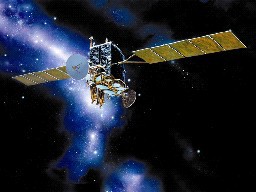 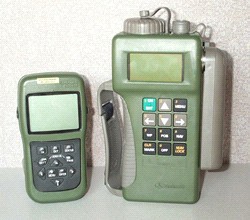 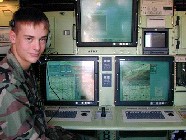 Description of items for DEMIL codingDescription of items for DEMIL codingDescription of items for DEMIL codingDEMILCodeDEMILCodePart 1. Spacecraft and Related Articles described in USML Category XVPart 1. Spacecraft and Related Articles described in USML Category XVPart 1. Spacecraft and Related Articles described in USML Category XVPart 1. Spacecraft and Related Articles described in USML Category XVPart 1. Spacecraft and Related Articles described in USML Category XV(a) Spacecraft, including satellites and space vehicles, whether designated developmental, experimental, research, or scientific, or having a commercial, civil, or military end-use, that:(a) Spacecraft, including satellites and space vehicles, whether designated developmental, experimental, research, or scientific, or having a commercial, civil, or military end-use, that:(a) Spacecraft, including satellites and space vehicles, whether designated developmental, experimental, research, or scientific, or having a commercial, civil, or military end-use, that:(a) Spacecraft, including satellites and space vehicles, whether designated developmental, experimental, research, or scientific, or having a commercial, civil, or military end-use, that:(1) Are specially designed to mitigate effects (e.g., scintillation) of or for detection of a nuclear detonation.(1) Are specially designed to mitigate effects (e.g., scintillation) of or for detection of a nuclear detonation.(1) Are specially designed to mitigate effects (e.g., scintillation) of or for detection of a nuclear detonation.(1) Are specially designed to mitigate effects (e.g., scintillation) of or for detection of a nuclear detonation.D(2) Autonomously track ground, airborne, missile, or space objects in real-time using imaging, infrared, radar, or laser systems.(2) Autonomously track ground, airborne, missile, or space objects in real-time using imaging, infrared, radar, or laser systems.(2) Autonomously track ground, airborne, missile, or space objects in real-time using imaging, infrared, radar, or laser systems.(2) Autonomously track ground, airborne, missile, or space objects in real-time using imaging, infrared, radar, or laser systems.D(3) Conduct signals intelligence or measurement and signatures intelligence.(3) Conduct signals intelligence or measurement and signatures intelligence.(3) Conduct signals intelligence or measurement and signatures intelligence.(3) Conduct signals intelligence or measurement and signatures intelligence.D(4) Are specially designed to be used in a constellation or formation that when operated together form a virtual satellite (e.g., functioning as if one satellite) with the characteristics or functions of other items in Paragraph (a).(4) Are specially designed to be used in a constellation or formation that when operated together form a virtual satellite (e.g., functioning as if one satellite) with the characteristics or functions of other items in Paragraph (a).(4) Are specially designed to be used in a constellation or formation that when operated together form a virtual satellite (e.g., functioning as if one satellite) with the characteristics or functions of other items in Paragraph (a).(4) Are specially designed to be used in a constellation or formation that when operated together form a virtual satellite (e.g., functioning as if one satellite) with the characteristics or functions of other items in Paragraph (a).D(5) Are anti-satellite or anti-spacecraft (e.g., kinetic, RF, laser, charged particle).(5) Are anti-satellite or anti-spacecraft (e.g., kinetic, RF, laser, charged particle).(5) Are anti-satellite or anti-spacecraft (e.g., kinetic, RF, laser, charged particle).(5) Are anti-satellite or anti-spacecraft (e.g., kinetic, RF, laser, charged particle).D(6) Have space-to-ground weapons systems (e.g., kinetic or directed energy).(6) Have space-to-ground weapons systems (e.g., kinetic or directed energy).(6) Have space-to-ground weapons systems (e.g., kinetic or directed energy).(6) Have space-to-ground weapons systems (e.g., kinetic or directed energy).D(7) Have any of the following electro-optical remote sensing capabilities or characteristics:(7) Have any of the following electro-optical remote sensing capabilities or characteristics:(7) Have any of the following electro-optical remote sensing capabilities or characteristics:(7) Have any of the following electro-optical remote sensing capabilities or characteristics:a. Electro-optical visible and near infrared (VNIR) (i.e., 400 nm to 1,000 nm) or infrared (i.e., greater than 1,000 nm to 30,000 nm) with less than 40 spectral bands and having a clear aperture greater than 0.35 meters.a. Electro-optical visible and near infrared (VNIR) (i.e., 400 nm to 1,000 nm) or infrared (i.e., greater than 1,000 nm to 30,000 nm) with less than 40 spectral bands and having a clear aperture greater than 0.35 meters.a. Electro-optical visible and near infrared (VNIR) (i.e., 400 nm to 1,000 nm) or infrared (i.e., greater than 1,000 nm to 30,000 nm) with less than 40 spectral bands and having a clear aperture greater than 0.35 meters.a. Electro-optical visible and near infrared (VNIR) (i.e., 400 nm to 1,000 nm) or infrared (i.e., greater than 1,000 nm to 30,000 nm) with less than 40 spectral bands and having a clear aperture greater than 0.35 meters.Db. Electro-optical hyperspectral with 40 spectral bands or more in the VNIR, short-wavelength infrared (i.e., greater than 1,000 nm to 2,500 nm) or any combination of the aforementioned and having a GSD less than 30 meters.b. Electro-optical hyperspectral with 40 spectral bands or more in the VNIR, short-wavelength infrared (i.e., greater than 1,000 nm to 2,500 nm) or any combination of the aforementioned and having a GSD less than 30 meters.b. Electro-optical hyperspectral with 40 spectral bands or more in the VNIR, short-wavelength infrared (i.e., greater than 1,000 nm to 2,500 nm) or any combination of the aforementioned and having a GSD less than 30 meters.b. Electro-optical hyperspectral with 40 spectral bands or more in the VNIR, short-wavelength infrared (i.e., greater than 1,000 nm to 2,500 nm) or any combination of the aforementioned and having a GSD less than 30 meters.Dc. Electro-optical hyperspectral with 40 spectral bands or more in the mid- wavelength infrared (i.e., greater than 2,500 nm to 5,500 nm) having a narrow spectral bandwidth of (delta lambda (Dl)) less than or equal to 20c. Electro-optical hyperspectral with 40 spectral bands or more in the mid- wavelength infrared (i.e., greater than 2,500 nm to 5,500 nm) having a narrow spectral bandwidth of (delta lambda (Dl)) less than or equal to 20c. Electro-optical hyperspectral with 40 spectral bands or more in the mid- wavelength infrared (i.e., greater than 2,500 nm to 5,500 nm) having a narrow spectral bandwidth of (delta lambda (Dl)) less than or equal to 20c. Electro-optical hyperspectral with 40 spectral bands or more in the mid- wavelength infrared (i.e., greater than 2,500 nm to 5,500 nm) having a narrow spectral bandwidth of (delta lambda (Dl)) less than or equal to 20DDescription of items for DEMIL codingDEMILCodenm full width at half maximum (FWHM) or having a wide spectral bandwidth with Dl greater than 20 nm FWHM and a GSD less than 200meters.d. Electro-optical hyperspectral with 40 spectral bands or more in the long- wavelength infrared (i.e., greater than 5,500 nm to 30,000 nm) having a narrow spectral bandwidth of limit of the wavelength difference Dl less than or equal to 50 nm FWHM or having a wide spectral bandwidth with Dl greater than 50 nm FWHM and a GSD less than 500 m.D(8) Have radar remote sensing capabilities or characteristics (e.g., active electronically scanned array, synthetic aperture radar, inverse synthetic aperture radar, ultra-wideband synthetic aperture radar), except those having a center frequency equal to or greater than 1 GHz but less than or equal to 10 GHz and having a bandwidth less than 300 MHz.D(9) Provide positioning, navigation, and timing signals.D(10) Provide space-based logistics, surveillance, assembly, repair, or servicing of any spacecraft (e.g., refueling) and have integrated propulsion other than that required for attitude control.D(11) Provide for sub-orbital or in-space human habitation and have integrated propulsion other than that required for attitude control.D(12)  That are not commercial communications satellites and that have integrated propulsion other than for attitude control or achieving initial orbit.D(13) Are classified, contain classified software or hardware, are manufactured using classified production data, or are being developed using classified information (e.g., having classified requirements, specifications, functions, or operational characteristics or include classified cryptographic items described under Part 1 of Table 15).P(b) Ground control systems or training simulators, specially designed for tracking, telemetry, and control of spacecraft in Paragraph (a).C(c) Reserved.N/A(d) Reserved.N/A(e) Spacecraft parts, components, accessories, attachments, equipment, or systems:(1) Antenna systems specially designed for spacecraft that:Da. Have a dimension greater than 25 meters in diameter or length of the major axis.b. Employ active electronic scanning.c. Are adaptive beam forming.d. Are for interferometric radar.Description of items for DEMIL codingDEMILCode(2) Space-qualified optics (i.e., lens or mirror), including optical coating, having active properties (e.g., adaptive, deformable) with a largest lateral clearaperture dimension greater than 0.35 meters.D(3) Space-qualified focal plane arrays having a peak response in the wavelength range exceeding 900 nm and readout integrated circuit, whether separate or integrated, specially designed.D(4) Space-qualified mechanical (i.e., active) cryocooler or active cold finger, and associated control electronics specially designed.D(5) Space-qualified active vibration suppression, including active isolation and active dampening, and associated control electronics.D(6) Optical bench assemblies specially designed to enable spacecraft to meet or exceed the parameters described in Paragraph (a).D(7) Space-qualified kinetic or directed-energy systems (e.g., RF, laser, charged particle) specially designed for spacecraft in Paragraph (a)(5) or (a)(6), and specially designed parts and components (e.g., power conditioning andbeam-handling or switching, propagation, tracking, and pointing equipment).D(8) Reserved.N/A(9) Space-qualified cesium, rubidium, hydrogen maser, or quantum (e.g., based upon aluminum, mercury, ytterbium, strontium, beryllium ions) atomic clocks, and specially designed parts and components.D(10) Attitude determination and control systems, and specially designed parts and components, that provide a spacecraft’s geolocation accuracy, without using ground location points, better than or equal to:a. 5 meters circular error at 90 percent confidence (CE90) from low earth orbit;Db. 30 meters CE90 from medium earth orbit;Dc. 150 meters CE90 from geosynchronous orbit; orDd. 225 meters CE90 from high earth orbit.D(11) Space-based systems, and specially designed parts and components:a. Nuclear reactors and associated power conversion systems (e.g., liquid metal or gas-cooled fast reactors);Db. Radioisotope-based power systems (e.g., radioisotope thermoelectric generators); orDc. Nuclear thermal propulsion systems (e.g., solid core, liquid core, gas core fission.D(12) Thrusters (e.g., rocket engines) that provide greater than 150 lbf (e.g.,667.23 N) vacuum thrust.G(13) Control moment gyroscope specially designed for spacecraft.DDescription of items for DEMIL codingDEMILCode(14) Space-qualified monolithic MMIC that combine transmit and receivefunctions on a single die:a. Having a power amplifier with maximum saturated peak output power (Psat), in watts, greater than 200 divided by the maximum operating frequency (in GHz) squared [Psat >200 W*GHz2/ fGHz2]; orDb. Having a common path (e.g., phase shifter-digital attenuator) circuit with greater than 3 bits phase shifting at operating frequencies 10 GHz or below, or greater than 4 bits phase shifting at operating frequencies above 10 GHz.D(15) Space-qualified oscillator for radar in Paragraph (a) with phase noise less than -120 dBc/ Hz + (20 log10(RF) (in GHz)) measured at 2 KHz*RF (in GHz) from carrier.D(16) Space-qualified star tracker or star sensor with angular accuracy less than or equal to 1 arcsecond (1-Sigma) per star coordinate, and a tracking rate equal to or greater than 3.0 degrees per second, and specially designed parts and components.D(17) Primary, secondary, or hosted payload that performs any of the functions described in Paragraph (a):D(18) Secondary or hosted payload, and specially designed parts and components, developed with DoD funding.D(19) Spacecraft heat shields or heat sinks specially designed for atmospheric entry or re-entry, and specially designed parts and components.D(20) Equipment modules, stages, or compartments that contain propulsion other than that required for attitude control and can be separated or jettisoned from another spacecraft.D(21) Any part, component, accessory, attachment, equipment, or system that:a. Is classified.Pb. Contains classified software.Pc. Is unclassified but being developed using classified information.D(f) Decals, labels, and technical manuals containing technical data directly related to the items listed in this table described as either:(1) Classified orP(2) Unclassified.D(g) through (w) Reserved.N/ADescription of items for DEMIL codingDescription of items for DEMIL codingDEMILCodePart 2. Military items described in the CCLPart 2. Military items described in the CCLPart 2. Military items described in the CCLECCN 9A515Spacecraft and Related Commodities.Spacecraft and Related Commodities.a. Having a power amplifier with maximum saturated peak output power (Psat), in watts, greater than 200 divided by the maximum operating frequency (in GHz) squared [Psat >200 W*GHz2/ fGHz2]; ora. Having a power amplifier with maximum saturated peak output power (Psat), in watts, greater than 200 divided by the maximum operating frequency (in GHz) squared [Psat >200 W*GHz2/ fGHz2]; orDb. Having a common path (e.g., phase shifter-digital attenuator) circuit with greater than 3 bits phase shifting at operating frequencies 10 GHz or below, or greater than 4 bits phase shifting at operating frequencies above 10 GHz.b. Having a common path (e.g., phase shifter-digital attenuator) circuit with greater than 3 bits phase shifting at operating frequencies 10 GHz or below, or greater than 4 bits phase shifting at operating frequencies above 10 GHz.D(15) Space-qualified oscillator for radar in Paragraph (a) with phase noise less than -120 dBc/ Hz + (20 log10(RF) (in GHz)) measured at 2 KHz*RF (in GHz) from carrier.(15) Space-qualified oscillator for radar in Paragraph (a) with phase noise less than -120 dBc/ Hz + (20 log10(RF) (in GHz)) measured at 2 KHz*RF (in GHz) from carrier.D(16) Space-qualified star tracker or star sensor with angular accuracy less than or equal to 1 arcsecond (1-Sigma) per star coordinate, and a tracking rate equal to or greater than 3.0 degrees per second, and specially designed parts and components.(16) Space-qualified star tracker or star sensor with angular accuracy less than or equal to 1 arcsecond (1-Sigma) per star coordinate, and a tracking rate equal to or greater than 3.0 degrees per second, and specially designed parts and components.D(17) Primary, secondary, or hosted payload that performs any of the functions described in Paragraph (a):(17) Primary, secondary, or hosted payload that performs any of the functions described in Paragraph (a):D(18) Secondary or hosted payload, and specially designed parts and components, developed with DoD funding.(18) Secondary or hosted payload, and specially designed parts and components, developed with DoD funding.D(19) Spacecraft heat shields or heat sinks specially designed for atmospheric entry or re-entry, and specially designed parts and components.(19) Spacecraft heat shields or heat sinks specially designed for atmospheric entry or re-entry, and specially designed parts and components.D(20) Equipment modules, stages, or compartments that contain propulsion other than that required for attitude control and can be separated or jettisoned from another spacecraft.(20) Equipment modules, stages, or compartments that contain propulsion other than that required for attitude control and can be separated or jettisoned from another spacecraft.D(21) Any part, component, accessory, attachment, equipment, or system that:(21) Any part, component, accessory, attachment, equipment, or system that:a. Is classified.a. Is classified.Pb. Contains classified software.b. Contains classified software.Pc. Is unclassified but being developed using classified information.c. Is unclassified but being developed using classified information.D(f) Decals, labels, and technical manuals containing technical data directly related to the items listed in this table described as either:(f) Decals, labels, and technical manuals containing technical data directly related to the items listed in this table described as either:(1) Classified or(1) Classified orP(2) Unclassified.D(g) through (w) Reserved.(g) through (w) Reserved.N/ADescription of items for DEMIL codingDescription of items for DEMIL codingDescription of items for DEMIL codingDEMILCodePart 2. Military items described in the CCLPart 2. Military items described in the CCLPart 2. Military items described in the CCLPart 2. Military items described in the CCLECCN 9A515Spacecraft and Related Commodities.Spacecraft and Related Commodities.Spacecraft and Related Commodities.(a) Spacecraft, including satellites, and space vehicles, whether designated developmental, experimental, research, or scientific, not described in Part 1 of this table or in ECCN 9A004 in Part 774 of Title 15, CFR, that:(a) Spacecraft, including satellites, and space vehicles, whether designated developmental, experimental, research, or scientific, not described in Part 1 of this table or in ECCN 9A004 in Part 774 of Title 15, CFR, that:QQ(1) Have electro-optical remote sensing capabilities and a clear aperture greater than 0.35 meters, but less than or equal to 0.50 meters;(1) Have electro-optical remote sensing capabilities and a clear aperture greater than 0.35 meters, but less than or equal to 0.50 meters;(2) Have remote sensing capabilities beyond near infrared (NIR) (i.e., short- wavelength infrared (SWIR), mid-wavelength infrared (MWIR), or Long- wavelength (LWIR));(2) Have remote sensing capabilities beyond near infrared (NIR) (i.e., short- wavelength infrared (SWIR), mid-wavelength infrared (MWIR), or Long- wavelength (LWIR));(3) Have radar remote sensing capabilities (e.g., AESA, SAR, or ISAR) having a center frequency equal to or greater than 1.0 GHz, but less than 10.0 GHz, and a bandwidth equal to or greater than 100 MHz, but less than 300 MHz;(3) Have radar remote sensing capabilities (e.g., AESA, SAR, or ISAR) having a center frequency equal to or greater than 1.0 GHz, but less than 10.0 GHz, and a bandwidth equal to or greater than 100 MHz, but less than 300 MHz;(4) Provide space-based logistics, assembly, or servicing of another spacecraft; or(4) Provide space-based logistics, assembly, or servicing of another spacecraft; or(5) Are not described in Paragraphs (a)(1), (a)(2), (a)(3) or (a)(4)(5) Are not described in Paragraphs (a)(1), (a)(2), (a)(3) or (a)(4)(b) Ground control systems and training simulators specially designed for telemetry, tracking, and control of the spacecraft described in ECCN 9A515 in Paragraph (a), Part 2 of this table or ECCN 9A004.u of Part 774 of Title 15, CFR.(b) Ground control systems and training simulators specially designed for telemetry, tracking, and control of the spacecraft described in ECCN 9A515 in Paragraph (a), Part 2 of this table or ECCN 9A004.u of Part 774 of Title 15, CFR.QQ(c) Reserved.(c) Reserved.N/AN/A(d) Microelectronic circuits (e.g., integrated circuits, microcircuits, metal oxide semi-conductor field-effect transistors) and discrete electronic components rated, certified, or otherwise specified or described as meeting or exceeding all the following characteristics and that are specially designed for items described in Tables 3 through 23 or ECCN 9A515 described in Part 2 of this table or ECCN 9A004.u of Part 774 of Title 15, CFR:(d) Microelectronic circuits (e.g., integrated circuits, microcircuits, metal oxide semi-conductor field-effect transistors) and discrete electronic components rated, certified, or otherwise specified or described as meeting or exceeding all the following characteristics and that are specially designed for items described in Tables 3 through 23 or ECCN 9A515 described in Part 2 of this table or ECCN 9A004.u of Part 774 of Title 15, CFR:DD(1) A total dose of 5 × 105 Radians (Rads) (System of units (Si))(5 × 103 gray (Gy) (Si));(1) A total dose of 5 × 105 Radians (Rads) (System of units (Si))(5 × 103 gray (Gy) (Si));DD(2) A dose rate upset threshold of 5 × 108 Rads (Si)/sec (5 × 106 Gy (Si)/sec);(2) A dose rate upset threshold of 5 × 108 Rads (Si)/sec (5 × 106 Gy (Si)/sec);DD(3) A neutron dose of 1 × 1014 n/cm2 (1 million electron volts (MeV) equivalent);(3) A neutron dose of 1 × 1014 n/cm2 (1 million electron volts (MeV) equivalent);DD(4) An uncorrected single event upset sensitivity of 1 × 10-10 errors/bit/day or less, for the cosmic ray effects on micro-electronics-Monte Carlo geosynchronous orbit, solar minimum environment for heavy ion flux. An uncorrected single event upset sensitivity of 1 × 10-3 errors/part or less for a fluence of 1 × 107 protons/cm2 for proton energy greater than 50 MeV; and(4) An uncorrected single event upset sensitivity of 1 × 10-10 errors/bit/day or less, for the cosmic ray effects on micro-electronics-Monte Carlo geosynchronous orbit, solar minimum environment for heavy ion flux. An uncorrected single event upset sensitivity of 1 × 10-3 errors/part or less for a fluence of 1 × 107 protons/cm2 for proton energy greater than 50 MeV; andDDDescription of items for DEMIL codingDEMILCode(5) An uncorrected single event upset sensitivity of 1 x 10-3 errors/part or less for a fluence of 1 X 107 protons/cm2 for proton energy greater than 50 MeV.(e) Microelectronic circuits (e.g., integrated circuits and micro-circuits) that are rated, certified, or otherwise specified or described as meeting or exceeding either of the following characteristics and that are specially designed for items described in Part 1 or ECCN 9A515 in Part 2 of this table or ECCN 9A004.u of Part 774 of Title 15, CFR:D(1) A total dose ≥1 × 105 Rads (Si) (1 × 103 Gy(Si)) and <5 × 105 Rads (Si) (5× 103 Gy(Si)); andD(2) A single event effect (i.e., single event latchup, single event burnout, or single event gate rupture) immunity to a linear energy transfer ≥80 MeV- cm2/mg.D(f) Pressure suits (i.e., space suits) capable of operating at altitudes 55,000 feet above sea level.QRemote sensing components specially designed for spacecraft listed in paragraphof this table:(1) Space-qualified optics (i.e., lens, mirror, or membrane having active properties (e.g., adaptive, deformable)) with the largest lateral clear aperture dimension equal to or less than 0.35 meters; or with the largest clear aperture dimension greater than 0.35 meters but less than or equal to 0.50 meters;Q(2) Optical bench assemblies specially designed for spacecraft listed in paragraph (a) of this table; orQ(3) Primary, secondary, or hosted payloads that perform a function of spacecraft listed in paragraph (a) of this table.Q(h) through (w) ReservedN/A(x) Specially designed parts, components, accessories, and attachments for an item in ECCN 9A515 or Part 1 of this table and that are not described in other ECCNs and are not microelectronic circuits and discrete electronic components.Q(y) Items identified in an interagency-cleared commodity classification pursuant to Section 748.3 (e) of Title 15, CFR.A(1) Discrete electronic components not specified in Paragraph (e).A(2) Space grade or for spacecraft applications thermistors.A(3) Space grade or for spacecraft applications RF microwave bandpass ceramic filters (dielectric resonator bandpass filters);ADescription of items for DEMIL codingDescription of items for DEMIL codingDEMILCodeDEMILCode(4) Space grade or for spacecraft applications hall effect sensors;(4) Space grade or for spacecraft applications hall effect sensors;AA(5) Space grade or for spacecraft applications subminiature (subminiature version A (SMA) and subminiature push-on (SMP)) plugs and connectors, Threaded Neill-Concelman (TNC) plugs and cable and connector assemblies with SMA plugs and connectors; and(5) Space grade or for spacecraft applications subminiature (subminiature version A (SMA) and subminiature push-on (SMP)) plugs and connectors, Threaded Neill-Concelman (TNC) plugs and cable and connector assemblies with SMA plugs and connectors; andAA(6) Space grade or for spacecraft applications flight cable assemblies.(6) Space grade or for spacecraft applications flight cable assemblies.AAECCN 9B515Test, inspection, and production equipment specially designed for spacecraft and related commodities.Test, inspection, and production equipment specially designed for spacecraft and related commodities.Test, inspection, and production equipment specially designed for spacecraft and related commodities.(a) Test, inspection, and production equipment specially designed for the production or development of Paragraph (a), ECCN 9A515 items described in Part 2 or Paragraphs (a) and (e) of Part 1 of this table, or ECCN 9A004.u of Part 774 of Title 15, CFR.(a) Test, inspection, and production equipment specially designed for the production or development of Paragraph (a), ECCN 9A515 items described in Part 2 or Paragraphs (a) and (e) of Part 1 of this table, or ECCN 9A004.u of Part 774 of Title 15, CFR.(a) Test, inspection, and production equipment specially designed for the production or development of Paragraph (a), ECCN 9A515 items described in Part 2 or Paragraphs (a) and (e) of Part 1 of this table, or ECCN 9A004.u of Part 774 of Title 15, CFR.C(b) Environmental test chambers capable of pressures below (10-4) Torr, and specially designed for Paragraph (a), ECCN 9A515 items described in Part 2 or Paragraph (a) of Part 1.(b) Environmental test chambers capable of pressures below (10-4) Torr, and specially designed for Paragraph (a), ECCN 9A515 items described in Part 2 or Paragraph (a) of Part 1.(b) Environmental test chambers capable of pressures below (10-4) Torr, and specially designed for Paragraph (a), ECCN 9A515 items described in Part 2 or Paragraph (a) of Part 1.QINTERPRETATIONS:In Part 1 Paragraph (e)(17), primary payload is that complement of equipment designed from the outset to accomplish the prime mission function of the spacecraft payload mission set. The primary payload may operate independently from the secondary payload(s). Secondary payload is that complement of equipment designed from the outset to be fully integrated into the spacecraft payload mission set. The secondary payload may operate separately from the primary payload. Hosted payload is a complement of equipment or sensors that uses the available or excess capacity (e.g., mass, volume, or power) of a spacecraft to accommodate an additional, independent mission. The hosted payload may share the spacecraft bus support infrastructure.The hosted payload performs an additional, independent mission which does not dictate control or operation of the spacecraft. A hosted payload is not capable of operating as an independent spacecraft. Spacecraft bus (distinct from the spacecraft payload), provides the support infrastructure of the spacecraft (e.g., command and data handling, communications and antenna(s), electrical power, propulsion, thermal control, attitude and orbit control, guidance, navigation and control, structure and truss, life support (for crewed mission)) and location (e.g., attachment, interface) for the spacecraft payload. Spacecraft payload is that complement of equipment attached to the spacecraft bus that performs a particular mission in space (e.g., communications, observation, science).Paragraph (a), ECCN 9A515 of Part 2, includes commercial communications satellites, remote sensing satellites planetary rovers, planetary and interplanetary probes, and in-space habitats not described in Part 1 or in ECCN 9A004 in Part 774 of Title 15, CFR.INTERPRETATIONS:In Part 1 Paragraph (e)(17), primary payload is that complement of equipment designed from the outset to accomplish the prime mission function of the spacecraft payload mission set. The primary payload may operate independently from the secondary payload(s). Secondary payload is that complement of equipment designed from the outset to be fully integrated into the spacecraft payload mission set. The secondary payload may operate separately from the primary payload. Hosted payload is a complement of equipment or sensors that uses the available or excess capacity (e.g., mass, volume, or power) of a spacecraft to accommodate an additional, independent mission. The hosted payload may share the spacecraft bus support infrastructure.The hosted payload performs an additional, independent mission which does not dictate control or operation of the spacecraft. A hosted payload is not capable of operating as an independent spacecraft. Spacecraft bus (distinct from the spacecraft payload), provides the support infrastructure of the spacecraft (e.g., command and data handling, communications and antenna(s), electrical power, propulsion, thermal control, attitude and orbit control, guidance, navigation and control, structure and truss, life support (for crewed mission)) and location (e.g., attachment, interface) for the spacecraft payload. Spacecraft payload is that complement of equipment attached to the spacecraft bus that performs a particular mission in space (e.g., communications, observation, science).Paragraph (a), ECCN 9A515 of Part 2, includes commercial communications satellites, remote sensing satellites planetary rovers, planetary and interplanetary probes, and in-space habitats not described in Part 1 or in ECCN 9A004 in Part 774 of Title 15, CFR.INTERPRETATIONS:In Part 1 Paragraph (e)(17), primary payload is that complement of equipment designed from the outset to accomplish the prime mission function of the spacecraft payload mission set. The primary payload may operate independently from the secondary payload(s). Secondary payload is that complement of equipment designed from the outset to be fully integrated into the spacecraft payload mission set. The secondary payload may operate separately from the primary payload. Hosted payload is a complement of equipment or sensors that uses the available or excess capacity (e.g., mass, volume, or power) of a spacecraft to accommodate an additional, independent mission. The hosted payload may share the spacecraft bus support infrastructure.The hosted payload performs an additional, independent mission which does not dictate control or operation of the spacecraft. A hosted payload is not capable of operating as an independent spacecraft. Spacecraft bus (distinct from the spacecraft payload), provides the support infrastructure of the spacecraft (e.g., command and data handling, communications and antenna(s), electrical power, propulsion, thermal control, attitude and orbit control, guidance, navigation and control, structure and truss, life support (for crewed mission)) and location (e.g., attachment, interface) for the spacecraft payload. Spacecraft payload is that complement of equipment attached to the spacecraft bus that performs a particular mission in space (e.g., communications, observation, science).Paragraph (a), ECCN 9A515 of Part 2, includes commercial communications satellites, remote sensing satellites planetary rovers, planetary and interplanetary probes, and in-space habitats not described in Part 1 or in ECCN 9A004 in Part 774 of Title 15, CFR.INTERPRETATIONS:In Part 1 Paragraph (e)(17), primary payload is that complement of equipment designed from the outset to accomplish the prime mission function of the spacecraft payload mission set. The primary payload may operate independently from the secondary payload(s). Secondary payload is that complement of equipment designed from the outset to be fully integrated into the spacecraft payload mission set. The secondary payload may operate separately from the primary payload. Hosted payload is a complement of equipment or sensors that uses the available or excess capacity (e.g., mass, volume, or power) of a spacecraft to accommodate an additional, independent mission. The hosted payload may share the spacecraft bus support infrastructure.The hosted payload performs an additional, independent mission which does not dictate control or operation of the spacecraft. A hosted payload is not capable of operating as an independent spacecraft. Spacecraft bus (distinct from the spacecraft payload), provides the support infrastructure of the spacecraft (e.g., command and data handling, communications and antenna(s), electrical power, propulsion, thermal control, attitude and orbit control, guidance, navigation and control, structure and truss, life support (for crewed mission)) and location (e.g., attachment, interface) for the spacecraft payload. Spacecraft payload is that complement of equipment attached to the spacecraft bus that performs a particular mission in space (e.g., communications, observation, science).Paragraph (a), ECCN 9A515 of Part 2, includes commercial communications satellites, remote sensing satellites planetary rovers, planetary and interplanetary probes, and in-space habitats not described in Part 1 or in ECCN 9A004 in Part 774 of Title 15, CFR.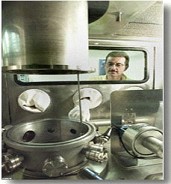 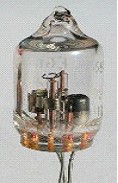 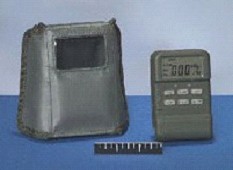 Part 1. Nuclear Weapons Related Articles described in USML Category XVI -Part 1. Nuclear Weapons Related Articles described in USML Category XVI -Part 1. Nuclear Weapons Related Articles described in USML Category XVI -Part 1. Nuclear Weapons Related Articles described in USML Category XVI -Description of items for DEMIL codingDescription of items for DEMIL codingDescription of items for DEMIL codingDEMILCode(a) Reserved.(a) Reserved.(a) Reserved.N/A(b) Modeling or simulation tools that model or simulate the environments generated by nuclear detonations or the effects of these environments on systems, subsystems, components, structures, or humans.(b) Modeling or simulation tools that model or simulate the environments generated by nuclear detonations or the effects of these environments on systems, subsystems, components, structures, or humans.(b) Modeling or simulation tools that model or simulate the environments generated by nuclear detonations or the effects of these environments on systems, subsystems, components, structures, or humans.D(c) Reserved.(c) Reserved.(c) Reserved.N/A(d) Parts, components, accessories, attachments, associated equipment, and production, testing, and inspection equipment and tooling, specially designed for the articles in Paragraph (b).(d) Parts, components, accessories, attachments, associated equipment, and production, testing, and inspection equipment and tooling, specially designed for the articles in Paragraph (b).(d) Parts, components, accessories, attachments, associated equipment, and production, testing, and inspection equipment and tooling, specially designed for the articles in Paragraph (b).D(e) Decals, labels, and technical manuals containing technical data directly related to the items listed in Paragraph (b) described as either:(e) Decals, labels, and technical manuals containing technical data directly related to the items listed in Paragraph (b) described as either:(e) Decals, labels, and technical manuals containing technical data directly related to the items listed in Paragraph (b) described as either:(1) Classified or(1) Classified or(1) Classified orP(2) Unclassified.(2) Unclassified.(2) Unclassified.D(f) through (w) Reserved.(f) through (w) Reserved.(f) through (w) Reserved.N/A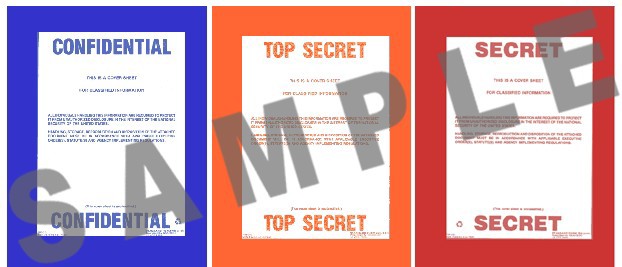 Part 1. Classified Articles, Technical Data, and Defense Services Not Otherwise Enumerated as described in USML Category XVIIPart 1. Classified Articles, Technical Data, and Defense Services Not Otherwise Enumerated as described in USML Category XVIIDescription of items for DEMIL codingDEMILCode(a) All articles, and technical data (as defined in Subpart 120.10 of Title 22, CFR) and defense services as defined in Part 120.9 of Title 22, CFR which are classified in the interests of national security and that are not otherwise described on the USML.P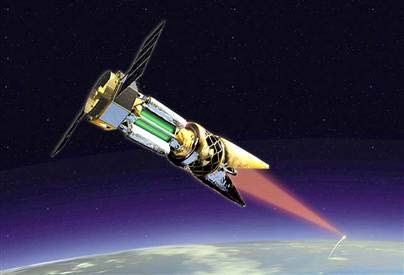 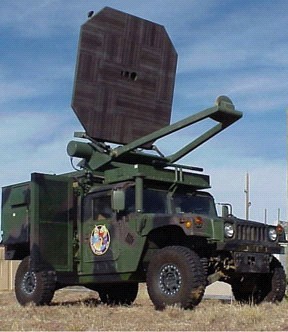 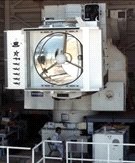 Description of items for DEMIL codingDescription of items for DEMIL codingDescription of items for DEMIL codingDEMILCodeDEMILCodePart 1. Directed Energy Weapons described in USML Category XVIIIPart 1. Directed Energy Weapons described in USML Category XVIIIPart 1. Directed Energy Weapons described in USML Category XVIIIPart 1. Directed Energy Weapons described in USML Category XVIIIPart 1. Directed Energy Weapons described in USML Category XVIII(a) Directed energy weapons:(a) Directed energy weapons:(a) Directed energy weapons:(a) Directed energy weapons:D(1) Systems or equipment that, other than as a result of incidental, accidental, or collateral effect:(1) Systems or equipment that, other than as a result of incidental, accidental, or collateral effect:(1) Systems or equipment that, other than as a result of incidental, accidental, or collateral effect:(1) Systems or equipment that, other than as a result of incidental, accidental, or collateral effect:Da. Degrade, destroy, or cause mission-abort of a target;a. Degrade, destroy, or cause mission-abort of a target;a. Degrade, destroy, or cause mission-abort of a target;a. Degrade, destroy, or cause mission-abort of a target;Db. Disturb, disable, or damage electronic circuitry, sensors, or explosive devices remotely;b. Disturb, disable, or damage electronic circuitry, sensors, or explosive devices remotely;b. Disturb, disable, or damage electronic circuitry, sensors, or explosive devices remotely;b. Disturb, disable, or damage electronic circuitry, sensors, or explosive devices remotely;Dc. Deny area access;c. Deny area access;c. Deny area access;c. Deny area access;Dd. Cause lethal effects; ord. Cause lethal effects; ord. Cause lethal effects; ord. Cause lethal effects; orDe. Cause ocular disruption or blindness; ande. Cause ocular disruption or blindness; ande. Cause ocular disruption or blindness; ande. Cause ocular disruption or blindness; andD(2) Use any non-acoustic technique such as lasers (including continuous wave or pulsed lasers), particle beams, particle accelerators that project a charged or neutral particle beam, high power radio-frequency (RF), or high pulsed power or high average power RF beam transmitters.(2) Use any non-acoustic technique such as lasers (including continuous wave or pulsed lasers), particle beams, particle accelerators that project a charged or neutral particle beam, high power radio-frequency (RF), or high pulsed power or high average power RF beam transmitters.(2) Use any non-acoustic technique such as lasers (including continuous wave or pulsed lasers), particle beams, particle accelerators that project a charged or neutral particle beam, high power radio-frequency (RF), or high pulsed power or high average power RF beam transmitters.(2) Use any non-acoustic technique such as lasers (including continuous wave or pulsed lasers), particle beams, particle accelerators that project a charged or neutral particle beam, high power radio-frequency (RF), or high pulsed power or high average power RF beam transmitters.D(b) Systems or equipment specially designed to detect, identify, or provide defense against articles specified in Paragraph (a) of Part 1 of this table.(b) Systems or equipment specially designed to detect, identify, or provide defense against articles specified in Paragraph (a) of Part 1 of this table.(b) Systems or equipment specially designed to detect, identify, or provide defense against articles specified in Paragraph (a) of Part 1 of this table.(b) Systems or equipment specially designed to detect, identify, or provide defense against articles specified in Paragraph (a) of Part 1 of this table.D(c) Reserved.(c) Reserved.(c) Reserved.(c) Reserved.N/A(d) Reserved.(d) Reserved.(d) Reserved.(d) Reserved.N/A(e) Components, parts, accessories, attachments, and associated systems or equipment specially designed for any of the defense articles in Paragraphs (a) and (b).(e) Components, parts, accessories, attachments, and associated systems or equipment specially designed for any of the defense articles in Paragraphs (a) and (b).(e) Components, parts, accessories, attachments, and associated systems or equipment specially designed for any of the defense articles in Paragraphs (a) and (b).(e) Components, parts, accessories, attachments, and associated systems or equipment specially designed for any of the defense articles in Paragraphs (a) and (b).D(f) Developmental directed energy weapons funded by the DoD via contract or other funding authorization, and specially designed parts and components.(f) Developmental directed energy weapons funded by the DoD via contract or other funding authorization, and specially designed parts and components.(f) Developmental directed energy weapons funded by the DoD via contract or other funding authorization, and specially designed parts and components.(f) Developmental directed energy weapons funded by the DoD via contract or other funding authorization, and specially designed parts and components.D(g) Decals, labels, and technical manuals containing technical data directly related to the items listed in this table described as either:(g) Decals, labels, and technical manuals containing technical data directly related to the items listed in this table described as either:(g) Decals, labels, and technical manuals containing technical data directly related to the items listed in this table described as either:(g) Decals, labels, and technical manuals containing technical data directly related to the items listed in this table described as either:Description of items for DEMIL codingDescription of items for DEMIL codingDEMILCode(1) Classified or(1) Classified orP(2) Unclassified.(2) Unclassified.DPart 2. Military items described in the CCLPart 2. Military items described in the CCLPart 2. Military items described in the CCLECCN 6B619Test, inspection, and production equipment and related commodities specially designed for the development, production, repair, overhaul, or refurbishing of commodities enumerated or otherwise described in USML Category XVIIITest, inspection, and production equipment and related commodities specially designed for the development, production, repair, overhaul, or refurbishing of commodities enumerated or otherwise described in USML Category XVIII(a) Tooling, templates, jigs, mandrels, molds, dies, fixtures, alignment mechanisms, and test equipment not enumerated or otherwise described in this table and not elsewhere specified that are specially designed for the development, production, repair, overhaul, or refurbishing of commodities described in Part 1 of this table.(a) Tooling, templates, jigs, mandrels, molds, dies, fixtures, alignment mechanisms, and test equipment not enumerated or otherwise described in this table and not elsewhere specified that are specially designed for the development, production, repair, overhaul, or refurbishing of commodities described in Part 1 of this table.D(b) through (w) Reserved.(b) through (w) Reserved.N/A(x) Parts, components, accessories, and attachments specially designed for an item described in Paragraph (a) of this ECCN.(x) Parts, components, accessories, and attachments specially designed for an item described in Paragraph (a) of this ECCN.Q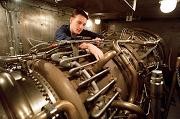 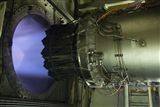 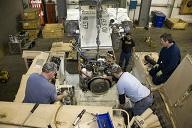 Part 1. Gas Turbine Engines and Associated Equipment described in USML Category XIXPart 1. Gas Turbine Engines and Associated Equipment described in USML Category XIXPart 1. Gas Turbine Engines and Associated Equipment described in USML Category XIXPart 1. Gas Turbine Engines and Associated Equipment described in USML Category XIXDescription of items for DEMIL codingDescription of items for DEMIL codingDescription of items for DEMIL codingDEMILCode(a) Turbofan and turbojet engines (including technology demonstrators, developmental engines, or variable cycle engines), capable of 15,000 lbf (66.7 kilonewton) of thrust or greater that have any of the following:(a) Turbofan and turbojet engines (including technology demonstrators, developmental engines, or variable cycle engines), capable of 15,000 lbf (66.7 kilonewton) of thrust or greater that have any of the following:(a) Turbofan and turbojet engines (including technology demonstrators, developmental engines, or variable cycle engines), capable of 15,000 lbf (66.7 kilonewton) of thrust or greater that have any of the following:(1) With or specially designed for thrust augmentation (afterburner).(1) With or specially designed for thrust augmentation (afterburner).(1) With or specially designed for thrust augmentation (afterburner).C(2) Thrust or exhaust nozzle vectoring.(2) Thrust or exhaust nozzle vectoring.(2) Thrust or exhaust nozzle vectoring.C(3) Parts or components described in Paragraph (f)(6).(3) Parts or components described in Paragraph (f)(6).(3) Parts or components described in Paragraph (f)(6).P(4) Specially designed for sustained 30 second inverted flight or negative g maneuver.(4) Specially designed for sustained 30 second inverted flight or negative g maneuver.(4) Specially designed for sustained 30 second inverted flight or negative g maneuver.C(5) Specially designed for high power extraction (greater than 50 percent of engine thrust at altitude) at altitudes greater than 50,000 feet.(5) Specially designed for high power extraction (greater than 50 percent of engine thrust at altitude) at altitudes greater than 50,000 feet.(5) Specially designed for high power extraction (greater than 50 percent of engine thrust at altitude) at altitudes greater than 50,000 feet.C(b) Turboshaft and turboprop engines (including technology demonstrators or developmental engines):(b) Turboshaft and turboprop engines (including technology demonstrators or developmental engines):(b) Turboshaft and turboprop engines (including technology demonstrators or developmental engines):(1) Capable of 2000 mechanical shaft horsepower (1491 kW) or greater and specially designed with oil sump sealing when the engine is in the vertical position.(1) Capable of 2000 mechanical shaft horsepower (1491 kW) or greater and specially designed with oil sump sealing when the engine is in the vertical position.(1) Capable of 2000 mechanical shaft horsepower (1491 kW) or greater and specially designed with oil sump sealing when the engine is in the vertical position.C(2) Capable of a specific power of 225 shaft horsepower/(lbm/sec) or greater and specially designed for armament gas ingestion and non-civil transient maneuvers, where specific power is defined as maximum takeoff shaft horsepower divided by compressor inlet flow (lbm/sec).(2) Capable of a specific power of 225 shaft horsepower/(lbm/sec) or greater and specially designed for armament gas ingestion and non-civil transient maneuvers, where specific power is defined as maximum takeoff shaft horsepower divided by compressor inlet flow (lbm/sec).(2) Capable of a specific power of 225 shaft horsepower/(lbm/sec) or greater and specially designed for armament gas ingestion and non-civil transient maneuvers, where specific power is defined as maximum takeoff shaft horsepower divided by compressor inlet flow (lbm/sec).C(c) Gas turbine engines (including technology demonstrators, developmental engines, and variable cycle engines) specially designed for UAV systems, cruise missiles, or target drones.(c) Gas turbine engines (including technology demonstrators, developmental engines, and variable cycle engines) specially designed for UAV systems, cruise missiles, or target drones.(c) Gas turbine engines (including technology demonstrators, developmental engines, and variable cycle engines) specially designed for UAV systems, cruise missiles, or target drones.C(d) GE38, AGT1500, CTS800, MT7, T55, HPW3000, GE3000, T408, and T700engines.(d) GE38, AGT1500, CTS800, MT7, T55, HPW3000, GE3000, T408, and T700engines.(d) GE38, AGT1500, CTS800, MT7, T55, HPW3000, GE3000, T408, and T700engines.C(e) Digital engine control systems (e.g., full authority digital engine controls and digital electronic engine controls) specially designed for gas turbine engines described in this table.(e) Digital engine control systems (e.g., full authority digital engine controls and digital electronic engine controls) specially designed for gas turbine engines described in this table.(e) Digital engine control systems (e.g., full authority digital engine controls and digital electronic engine controls) specially designed for gas turbine engines described in this table.DDescription of items for DEMIL codingDEMILCode(f) Parts, components, accessories, attachments, associated equipment, and systems:(1) Parts, components, accessories, attachments, and equipment specially designed for the following U.S. origin engines and military variants: F101, F107, F112, F118, F119, F120, F135, F136, F414, F415, and J402 and not common to other engines.D(2) Hot section components (i.e., combustion chambers and liners;, high pressure turbine blades, vanes, disks and related cooled structure; cooled intermediate pressure turbine blades, vanes, disks and related cooled structures; cooled low pressure turbine blades, vanes, disks and related cooled structures; cooled shaft-driving power turbine blades, vanes, disks and related cooled structures; cooled augmenters; and cooled nozzles) specially designed for gas turbine engines described in part 1 of this table.D(3) Uncooled turbine blades, vanes, disks, and tip shrouds specially designed for gas turbine engines described in part 1 of this table.D(4) Combustor cowls, diffusers, domes, and shells specially designed for gas turbine engines described in part 1 of this table.D(5) Engine monitoring systems (i.e., prognostics, diagnostics, and health) specially designed for gas turbine engines and components described in part 1 of this table.C(6) Any part, component, accessory, attachment, equipment, or system that:a. Is classified.Pb. Contains classified software.Pc. Is unclassified but being developed using classified information.(7) Investment casting cores, core dies, or wax pattern dies for parts or components enumerated in Paragraphs (f)(1), (f)(2), or (f)(3).D D(8) Pressure gain combustors specially designed for engines controlled in Part 1 of this table and specially designed parts and components.D(9) Three-stream fan systems, specially designed for gas turbine engines described in part 1 of this table, that allow the movement of airflow between the streams to control fan pressure ratio or bypass ratio (by means other than use of fan corrected speed or the primary nozzle area to change the fan pressure ratio or bypass ratio), and specially designed parts, components, accessories, and attachments.DDescription of items for DEMIL codingDescription of items for DEMIL codingDEMILCode(10) High pressure compressors, specially designed for gas turbine engines described in part 1 of this table, with core-driven bypass streams that have a pressure ratio greater than one, occurring across any section of the bypass duct, and specially designed parts, components, accessories, and attachments.(10) High pressure compressors, specially designed for gas turbine engines described in part 1 of this table, with core-driven bypass streams that have a pressure ratio greater than one, occurring across any section of the bypass duct, and specially designed parts, components, accessories, and attachments.D(11) Intermediate compressors of a three-spool compression system, specially designed for gas turbine engines described in part 1 of this table, with an intermediate spool-driven bypass stream that has a pressure ratio greater than one, occurring across any section of the bypass duct, and specially designed parts, components, accessories, and attachments.(11) Intermediate compressors of a three-spool compression system, specially designed for gas turbine engines described in part 1 of this table, with an intermediate spool-driven bypass stream that has a pressure ratio greater than one, occurring across any section of the bypass duct, and specially designed parts, components, accessories, and attachments.D(12) Any of the following equipment if specially designed for an item described in Paragraph (f)(1): jigs, locating fixtures, templates, gauges, molds, dies, caul plates, or bellmouths.(12) Any of the following equipment if specially designed for an item described in Paragraph (f)(1): jigs, locating fixtures, templates, gauges, molds, dies, caul plates, or bellmouths.D(g) Decals, labels, and technical manuals containing technical data directly related to the items listed in this table described as either:(g) Decals, labels, and technical manuals containing technical data directly related to the items listed in this table described as either:(1) Classified or(1) Classified orP(2) Unclassified.(2) Unclassified.D(h) through (w) Reserved.(h) through (w) Reserved.N/APart 2. Military items described in the CCLPart 2. Military items described in the CCLPart 2. Military items described in the CCLECCN 9A619Military gas turbine engines and related commodities.Military gas turbine engines and related commodities.(a) Military gas turbine engines specially designed for a military use that are not described in Paragraphs (a), (b), (c), or (d), Part 1 of this table. For purposes of this paragraph, the term military gas turbine engines means gas turbine engines specially designed for end items listed in Part 1 of Tables 8, 9, or 10, or on the CCL under Part 2 ECCNs 0A606, 8A609, or 9A610.(a) Military gas turbine engines specially designed for a military use that are not described in Paragraphs (a), (b), (c), or (d), Part 1 of this table. For purposes of this paragraph, the term military gas turbine engines means gas turbine engines specially designed for end items listed in Part 1 of Tables 8, 9, or 10, or on the CCL under Part 2 ECCNs 0A606, 8A609, or 9A610.C(b) Digital engine controls (e.g., full authority digital engine controls and digital electronic engine controls) specially designed in ECCN 9A619 gas turbine engines described in Part 2.(b) Digital engine controls (e.g., full authority digital engine controls and digital electronic engine controls) specially designed in ECCN 9A619 gas turbine engines described in Part 2.D(c) If specially designed for gas turbine engines described in ECCN 9A619, Paragraph (a), Part 2 hot section components (i.e., combustion chambers and liners; high pressure turbine blades, vanes, disks and related cooled structure; cooled low pressure turbine blades, vanes, disks and related cooled structure; cooled augmenters; and cooled nozzles).(c) If specially designed for gas turbine engines described in ECCN 9A619, Paragraph (a), Part 2 hot section components (i.e., combustion chambers and liners; high pressure turbine blades, vanes, disks and related cooled structure; cooled low pressure turbine blades, vanes, disks and related cooled structure; cooled augmenters; and cooled nozzles).D(d) If specially designed for gas turbine engines described in ECCN 9A619, Paragraph (a), Part 2, uncooled turbine blades, vanes, disks, and tip shrouds.D(e) If specially designed for gas turbine engines described in Paragraph (a), ECCN 9A619, Part 2, combustor cowls, diffusers, domes, and shells.D(f) Engine monitoring systems (i.e., those that conduct prognostics, diagnostics, and monitor health) specially designed for gas turbine engines and components described in ECCN 9A619, Part 2.C(g) through (w) Reserved.N/A(x) Specially designed parts, components, accessories and attachments that are for an item described in ECCN 9A619, Part 2 (other than paragraph (c), or a defense article in Part 1 and not described in Paragraph (y), Part 2.Q(y) Specific parts, components, accessories, and attachments specially designed for an item in this table or in Table 10:(1) Oil tank and reservoirs.A(2) Oil lines and tubes.A(3) Fluid hoses, lines, fittings, couplings, and brackets.A(4) Fluid filters and filter assemblies.A(5) Clamps.A(6) Shims.A(7) Identification plates and nameplates.A(8) Fluid manifolds.AECCN 9B619Test, inspection, and production equipment and related commodities specially designed for the development or production of commodities listed in ECCN 9A619 or USML Category XIX.Test, inspection, and production equipment and related commodities specially designed for the development or production of commodities listed in ECCN 9A619 or USML Category XIX.Test, inspection, and production equipment and related commodities specially designed for the development or production of commodities listed in ECCN 9A619 or USML Category XIX.Description of items for DEMIL codingDescription of items for DEMIL codingDEMILCode(a) Test, inspection, and production equipment specially designed for the production, development, repair, overhaul, or refurbishment of commodities described in ECCN 9A619 in Part 2 or Part 1, and parts, components, accessories, and attachments specially designed.(a) Test, inspection, and production equipment specially designed for the production, development, repair, overhaul, or refurbishment of commodities described in ECCN 9A619 in Part 2 or Part 1, and parts, components, accessories, and attachments specially designed.C(b) Equipment, cells, or stands specially designed for testing, analysis, and fault isolation of engines, systems, components, parts, accessories, and attachments specified as ECCN 9A619 in Part 2 or in Part 1.(b) Equipment, cells, or stands specially designed for testing, analysis, and fault isolation of engines, systems, components, parts, accessories, and attachments specified as ECCN 9A619 in Part 2 or in Part 1.C(c) through (x) Reserved.(c) through (x) Reserved.N/AECCN 9C619Materials specially designed for commodities described in Part 1 or ECCN 9A619 not elsewhere specified in the CCL or the USML.Materials specially designed for commodities described in Part 1 or ECCN 9A619 not elsewhere specified in the CCL or the USML.(a) Materials not elsewhere specified in Tables 3 through 23 or the CCL and specially designed for items described in Part 1 or ECCN 9A619 of Part 2 (except paragraph(y) of this table. Includes materials specially designed for both an engine described in Part 1 of this table and an engine described in ECCN 9A619 in Part 2 of this table.Q(b) Materials specially designed for use in certain gas turbine engines, as follows:(1) Powders specially designed for thermal or environmental barrier coating of defense articles, described in paragraphs (f)(1)–(f)(4) of Part 1 of this Table for engines listed in (f)(1);Q(2) Superalloys (i.e., nickel, cobalt or iron based), used in directionally solidified or single crystal casting, specially designed for defense articles described in paragraphs (f)(1)– (f)(4) of Part 1 of this Table for engines listed in paragraph (f)(1); orQ(3) Imide matrix, metal matrix, or ceramic matrix composite material (i.e., reinforcing fiber combined with a matrix) specially designed for defense articles described in paragraphs (f)(1)–(f)(4) of Part 1 of this Table for engines listed in paragraph (f)(1).QINTERPRETATIONS:Note to Paragraph (f)(1), Part 1: This paragraph does not control parts, components, accessories, and attachments that are common to engines described in Paragraph (a) through (d), Part 1 but not described in Paragraph (f)(1) of Part 1, or those identified in paragraph (f)(1). For example, a part common to only the F110 and F136 is not specially designed for purposes of Paragraph (f)(1). A part common to only the F119 and F135, two engine models described in Paragraph (f)(1), Part 1, is specially designed.INTERPRETATIONS:Note to Paragraph (f)(1), Part 1: This paragraph does not control parts, components, accessories, and attachments that are common to engines described in Paragraph (a) through (d), Part 1 but not described in Paragraph (f)(1) of Part 1, or those identified in paragraph (f)(1). For example, a part common to only the F110 and F136 is not specially designed for purposes of Paragraph (f)(1). A part common to only the F119 and F135, two engine models described in Paragraph (f)(1), Part 1, is specially designed.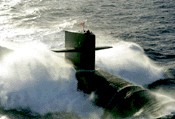 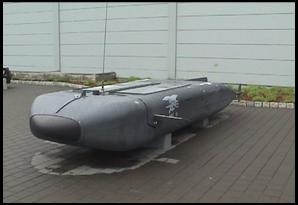 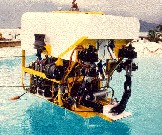 Description of items for DEMIL codingDescription of items for DEMIL codingDescription of items for DEMIL codingDEMILCodePart 1. Submersible Vessels and Related Articles described in USML Category XXPart 1. Submersible Vessels and Related Articles described in USML Category XXPart 1. Submersible Vessels and Related Articles described in USML Category XXPart 1. Submersible Vessels and Related Articles described in USML Category XX(a) Submersible and semi-submersible vessels that are:(a) Submersible and semi-submersible vessels that are:(a) Submersible and semi-submersible vessels that are:(1) Submarines specially designed for military use.(1) Submarines specially designed for military use.(1) Submarines specially designed for military use.C(2) Mine countermeasure vehicles.(2) Mine countermeasure vehicles.(2) Mine countermeasure vehicles.C(3) Anti-submarine warfare vehicles.(3) Anti-submarine warfare vehicles.(3) Anti-submarine warfare vehicles.C(4) Armed or are specially designed to be used as a platform to deliver munitions or otherwise destroy or incapacitate targets (e.g., firing torpedoes, launching rockets, firing missiles, deploying mines, deploying countermeasures) or deploy military payloads.(4) Armed or are specially designed to be used as a platform to deliver munitions or otherwise destroy or incapacitate targets (e.g., firing torpedoes, launching rockets, firing missiles, deploying mines, deploying countermeasures) or deploy military payloads.(4) Armed or are specially designed to be used as a platform to deliver munitions or otherwise destroy or incapacitate targets (e.g., firing torpedoes, launching rockets, firing missiles, deploying mines, deploying countermeasures) or deploy military payloads.C(5) Swimmer delivery vehicles specially designed for the deployment, recovery, or support of swimmers or divers from submarines.(5) Swimmer delivery vehicles specially designed for the deployment, recovery, or support of swimmers or divers from submarines.(5) Swimmer delivery vehicles specially designed for the deployment, recovery, or support of swimmers or divers from submarines.C(6) Integrated with nuclear propulsion systems.(6) Integrated with nuclear propulsion systems.(6) Integrated with nuclear propulsion systems.C(7) Equipped with any mission systems in Tables 3 through 23.(7) Equipped with any mission systems in Tables 3 through 23.(7) Equipped with any mission systems in Tables 3 through 23.C(8) Developmental vessels funded by the DoD via contract or other funding authorization.(8) Developmental vessels funded by the DoD via contract or other funding authorization.(8) Developmental vessels funded by the DoD via contract or other funding authorization.C(b) Engines, electric motors, and propulsion plants:(b) Engines, electric motors, and propulsion plants:(b) Engines, electric motors, and propulsion plants:(1) Naval nuclear propulsion plants, their land prototypes, and special facilities for their construction, support, and maintenance.(1) Naval nuclear propulsion plants, their land prototypes, and special facilities for their construction, support, and maintenance.(1) Naval nuclear propulsion plants, their land prototypes, and special facilities for their construction, support, and maintenance.F(2) Electric motors specially designed for submarines that have the following:(2) Electric motors specially designed for submarines that have the following:(2) Electric motors specially designed for submarines that have the following:Da. Power output of more than 0.75 megawatts (1,000 horsepower);a. Power output of more than 0.75 megawatts (1,000 horsepower);a. Power output of more than 0.75 megawatts (1,000 horsepower);b. Quick reversing;b. Quick reversing;b. Quick reversing;c. Liquid cooled; andc. Liquid cooled; andc. Liquid cooled; andd. Totally enclosed.d. Totally enclosed.d. Totally enclosed.(c) Parts, components, accessories, attachments, and associated equipment, including production, testing, and inspection equipment and tooling, specially designed for any of the articles in Paragraphs (a) and (b).(c) Parts, components, accessories, attachments, and associated equipment, including production, testing, and inspection equipment and tooling, specially designed for any of the articles in Paragraphs (a) and (b).(c) Parts, components, accessories, attachments, and associated equipment, including production, testing, and inspection equipment and tooling, specially designed for any of the articles in Paragraphs (a) and (b).DDescription of items for DEMIL codingDescription of items for DEMIL codingDEMILCode(d) Decals, labels, and technical manuals containing technical data directly related to the items listed in this table described as either:(d) Decals, labels, and technical manuals containing technical data directly related to the items listed in this table described as either:(1) Classified or(1) Classified orP(2) Unclassified.(2) Unclassified.D(e) through (w) Reserved.(e) through (w) Reserved.N/APart 2. Military items described in the CCLPart 2. Military items described in the CCLPart 2. Military items described in the CCLECCN 8A620Submersible vessels, oceanographic, and associated commodities.Submersible vessels, oceanographic, and associated commodities.(a) Submersible and semi-submersible vessels specially designed for a military use and not described in the Tables 3 through 23. This paragraph includes submarine rescue vehicles and deep submergence vehicles.(a) Submersible and semi-submersible vessels specially designed for a military use and not described in the Tables 3 through 23. This paragraph includes submarine rescue vehicles and deep submergence vehicles.C(b) Submersible and semi-submersible vessels specially designed for cargo transport and parts, components, accessories, and attachments specially designed.(b) Submersible and semi-submersible vessels specially designed for cargo transport and parts, components, accessories, and attachments specially designed.C(c) Harbor entrance detection devices (magnetic, pressure, and acoustic) and controls, not elsewhere specified in Tables 3 to 23.(c) Harbor entrance detection devices (magnetic, pressure, and acoustic) and controls, not elsewhere specified in Tables 3 to 23.C(d) Diesel engines of 1,500 horsepower and over with rotary speed of 700 rpm or over specially designed for submarines.(d) Diesel engines of 1,500 horsepower and over with rotary speed of 700 rpm or over specially designed for submarines.D(e) Submarine nets and torpedo nets.(e) Submarine nets and torpedo nets.D(f) Closed and semi-closed circuit (rebreathing) apparatus specially designed for military use and not described elsewhere in the CCL or in the USML, and specially designed components for use in the conversion of open-circuit apparatus to military use.(f) Closed and semi-closed circuit (rebreathing) apparatus specially designed for military use and not described elsewhere in the CCL or in the USML, and specially designed components for use in the conversion of open-circuit apparatus to military use.D(g) through (w) Reserved.(g) through (w) Reserved.N/A(x) Specially designed parts, components, accessories, and attachments for an ECCN 8A620 item described in Part 2 (except for Paragraph (b) of Part 2) or in Part 1 that is not elsewhere specified and not described in Paragraph (y), Part 2 of Table 22.(x) Specially designed parts, components, accessories, and attachments for an ECCN 8A620 item described in Part 2 (except for Paragraph (b) of Part 2) or in Part 1 that is not elsewhere specified and not described in Paragraph (y), Part 2 of Table 22.Q(y) Specific parts, components, accessories, and attachments specially designed for an item described in Part 2 of this table:(y) Specific parts, components, accessories, and attachments specially designed for an item described in Part 2 of this table:(1) Public address systems(1) Public address systemsA(2) Filters and filter assemblies, hoses, lines, fittings, couplings, and brackets for pneumatic, hydraulic, oil and fuel systems.(2) Filters and filter assemblies, hoses, lines, fittings, couplings, and brackets for pneumatic, hydraulic, oil and fuel systems.A(3) Galleys.(3) Galleys.ADescription of items for DEMIL codingDescription of items for DEMIL codingDEMILCode(4) Lavatories.(4) Lavatories.A(5) Magnetic compass, magnetic azimuth detector.(5) Magnetic compass, magnetic azimuth detector.A(6) Medical facilities.(6) Medical facilities.A(7) Potable water tanks, filters, valves, hoses, lines, fittings, couplings, and brackets.(7) Potable water tanks, filters, valves, hoses, lines, fittings, couplings, and brackets.A(8) Panel knobs, indicators, switches, buttons, and dials whether unfiltered or filtered for use with night vision imaging systems.(8) Panel knobs, indicators, switches, buttons, and dials whether unfiltered or filtered for use with night vision imaging systems.A(9) Emergency lighting.(9) Emergency lighting.A(10) Gauges and indicators.(10) Gauges and indicators.A(11) Audio selector panels.(11) Audio selector panels.AECCN 8B620Test, inspection, and production equipment and related commodities specially designed for the development, production, repair, overhaul, or refurbishing of commodities listed in ECCN 8A620.Test, inspection, and production equipment and related commodities specially designed for the development, production, repair, overhaul, or refurbishing of commodities listed in ECCN 8A620.(a) Test, inspection, and production equipment specially designed for the development, production, repair, overhaul, or refurbishing of commodities described in ECCN 8A620 (except for Paragraphs (b) and (y)) in Part 2 and parts, components, accessories, and attachments specially designed.(a) Test, inspection, and production equipment specially designed for the development, production, repair, overhaul, or refurbishing of commodities described in ECCN 8A620 (except for Paragraphs (b) and (y)) in Part 2 and parts, components, accessories, and attachments specially designed.C(b) Test, inspection, and production equipment specially designed for the development, production, repair, overhaul, or refurbishing of commodities described in ECCN 8A620 in Paragraph (b), Part 2 and parts, components, accessories, and attachments specially designed.(b) Test, inspection, and production equipment specially designed for the development, production, repair, overhaul, or refurbishing of commodities described in ECCN 8A620 in Paragraph (b), Part 2 and parts, components, accessories, and attachments specially designed.CArticles, Technical Data, and Defense Services Not Otherwise Enumerated as described in USML Category XXIDescription of items for DEMIL codingDEMILCode♦(a) Any article not described on the USML may be included in this table until such time as the appropriate USML category is amended. The decision on whether any article may be included in this table, and the designation of the defense article as not significant military equipment in accordance with Part 120.7 of Title 22, CFR is made by the Director, Office of Defense Trade Controls Policy.D(b) Technical data in accordance with Subpart 120.10 of Title 22, CFR and defense services in accordance with Subpart 120.9 of Title 22, CFR directly related to the defense articles described in Paragraph (a) of this table.DCategory 0Nuclear Materials, Facilities, and Equipment and Miscellaneous ItemsCategory 1Materials, Chemicals, Microorganisms, and ToxinsCategory 2Materials ProcessingCategory 3ElectronicsCategory 4ComputersCategory 5Telecommunications (Part I) and Information Security (Part II)Category 6Sensors and LasersCategory 7Navigation and AvionicsCategory 8MarineCategory 9Aerospace and PropulsionGroup AEnd Items, Equipment, Accessories, Attachments, Parts,Components, and SystemsGroup BTest, Inspection, and Production EquipmentGroup CMaterialsGroup DSoftwareGroup ETechnology3rd PositionReason(s) for Control0National Security1Missile Technology2Nuclear Nonproliferation3Chemical and Biological Weapons5National Security (Weapons and Spacecraft)*6National Security (Military Related)*9Anti-Terrorism; Crime Control; Encryption Items; FirearmsConvention; Regional Stability; Short Supply; United Nations Embargo; Significant Items; Surreptitious Listening*ECCNs that are 500 Series for the purposes of DEMIL coding,are listed in Part 2 of selected Tables 3 to 23. This section specifically addresses items that are not 500 or 600 series items.*ECCNs that are 500 Series for the purposes of DEMIL coding,are listed in Part 2 of selected Tables 3 to 23. This section specifically addresses items that are not 500 or 600 series items.SENSITIVE DEMIL Q _ IC-3NON-SENSITIVE DEMIL Q _ IC-6NS = National Security = 0NS = National Security (Spacecraft) = 5 NS = National Security (Military) = 6 MT = Missile Technology = 1NP = Nuclear Nonproliferation = 2CB = Chemical & Biological Weapons = 3 CW = Chemical Weapons Convention = 3AT = Anti-Terrorism = 9 CC = Crime Control = 9 EI = Encryption Items = 9FC = Firearms Convention = 9 RS = Regional Stability = 9 SS = Short Supply = 9UN = United Nations Embargo = 9 SI = Significant Items = 9SL = Surreptitious Listening = 9